Муниципальное бюджетное общеобразовательное учреждениесредняя школа № 2 города Вязьмы Смоленской областиАДАПТИРОВАННАЯ ОБРАЗОВАТЕЛЬНАЯ ПРОГРАММА НАЧАЛЬНОГО ОБЩЕГО ОБРАЗОВАНИЯОБУЧАЮЩЕЙСЯ С ЗПР (вариант 7.2)СОДЕРЖАНИЕI. ЦЕЛЕВОЙ РАЗДЕЛ1. Пояснительная записка…………………………………………………4    1.1. Концептуальные основы Программы……………………………..4    1.2. Характеристика  обучающихся с ЗПР …………………………….82. Планируемые результаты освоения обучающейся с ЗПР Программы …………………………………………………………………………..123. Система оценки достижений обучающейся с ЗПР планируемых результатов……………………………………………………………..20     3.1. Общие положения………………………………………………...20Оценка личностных, метапредметных и предметных результатов………………………………………………………22 II. СОДЕРЖАТЕЛЬНЫЙ РАЗДЕЛПрограмма формирования универсальных учебных действий…….26Ценностные ориентиры начального общего образования…..27Характеристика универсальных учебных действий про получении начального общего образования………………….29Связь универсальных учебных действий с содержанием учебных предметов……………………………………………..33Условия, обеспечивающие развитие универсальных учебных действий у обучающейся с ЗПР……………………………….37Условия, обеспечивающие преемственность программы формирования у обучающихся универсальных учебных действий при переходе от дошкольного к начальному общему образованию…………………………………………………….38Инструментарий оценки успешности освоения и применения обучающейся с ЗПР универсальных учебных действий…….41Программы учебных предметов, курсов……………….....................512.1. Общие положения………………………………………………..512.2. Основное содержание учебных предметов, курсов на уровне НОО….....................................................................................................52Программа духовно-нравственного развития и воспитания обучающейся с ЗПР на уровне НОО…………………………………853.1. Основные направления и ценностные основы Программы……873.2.Содержание, виды деятельности и формы занятий с обучающейся с ЗПР по направлениям Программы…………………893.3. Описание форм и методов повышения педагогической культуры родителей (законных представителей) обучающейся с ЗПР……….923.4. Планируемые результаты………………………………………...933.5. Критерии и показатели эффективности деятельности образовательной организации по обеспечению воспитания и социализации обучающейся с ЗПР…………………………………..96Программа формирования экологической культуры, культуры здорового и безопасного образа жизни………………………………994.1. Основные направления и ценностные основы Программы….1004.2. Содержание и виды деятельности по направлениям программы…………………………………………………………….1014.3. Модели организации работы по формированию здорового и безопасного образа жизни обучающейся с ЗПР……………………1024.4. Планируемые результаты……………………………………….108Программа коррекционной работы…………………………………109Программа внеурочной деятельности………………………………1206.1. Организация внеурочной деятельности………………………..1226.2. Результаты освоения курсов внеурочной деятельности……...1246.3. Основные параметры, критерии, показатели оценки результатов внеурочной деятельности……………………………………………125III. ОРГАНИЗАЦИОННЫЙ РАЗДЕЛУчебный план………………………………………………………...127Условия реализации Программы……………………………………133Характеристика режима образовательного процесса учащейся с ЗПР, обучающейся на дому……………………………………...133Психолого-педагогические условия реализации АОП………...134Кадровое, материально-техническое и информационно-методическое обеспечение образовательного процесса обучающейся с ЗПР………………………………………………141Модель сетевого графика (дорожной карты) по формированию необходимой системы условий………………………………….144ЦЕЛЕВОЙ РАЗДЕЛПояснительная запискаАдаптированная образовательная программа обучающейся с ЗПР разработана на основании следующих документов:«Всеобщая Декларация прав человека» от 10 декабря 1948 г.;Конвенция «О борьбе с дискриминацией в области образования» от 14 декабря 1960 г.;Декларация ООН «О правах инвалидов» от 9 декабря 1975 г.;Всемирная программа действий в отношении инвалидов от 3 декабря 1982 г.;Декларация «О принципах, политике и практической деятельности в сфере образования лиц с особыми потребностями» 7-10 июня 1994 г.;«Конвенция о правах инвалидов» от 13 декабря 2006 г.;Конституция РФ;ФЗ «О социальной защите инвалидов в Российской федерации» от 24 ноября 1995 г. 181-ФЗ;ФЗ «Об основных гарантиях прав ребенка в Российской федерации» от 24 июля 1998 г. № 124-ФЗ;ФЗ «О внесении изменений в отдельные законодятельные акты Российской Федерации по вопросу о гражданах с ограниченными возможностями здоровья» от 30 июня 2007 г. № 120-ФЗ;ФЗ РФ «О ратификации Конвенции о правах инвалидов» от 3 мая 2012 г. N 46-ФЗ;Федеральный закон «Об образовании в РФ» № 273-ФЗ от 29 декабря 2012 г.;Национальная образовательная инициатива  «Наша новая школа» (Утверждена 04 февраля 2010 года, Пр-271);Указ Президента РФ «О национальной стратегии действий в интересах детей на 2012-2017 годы» № 761 от 01.06.2012;Распоряжение Правительства РФ «О плане первоочередных мероприятий до 2014 года по реализации важнейших положений Национальной стратегии действий в интересах детей на 2012-2017 годы» от 15 октября 2012 г.Постановление Правительства РФ «О государственной программе РФ «Доступная среда» на 2011-2015 годы» от 17 марта 2011 г.Приказ Минобрнауки Российской Федерации от 30 августа 2013 г. N 1015 «Об утверждении Порядка организации и осуществления образовательной деятельности по основным общеобразовательным программам - образовательным программам начального общего, основного общего и среднего общего образования»Приказ Министерства образования и науки РФ от 19.12.2014 № 1598 «Об утверждении федерального государственного образовательного стандарта НОО обучающихся с ОВЗ»ФГОС НОО обучающихся с ОВЗПисьмо Министерства образования и науки РФ от 18.04. 2008 № АФ-150/06 «О создании условий для получения образования детьми с ограниченными возможностями здоровья и детьми-инвалидами»;Постановление Главного государственного санитарного врача Российской Федерации от 29 декабря 2010 г. N 189 г. Москва «Об утверждении СанПиН 2.4.2.2821-10 «Санитарно-эпидемиологические требования к условиям и организации обучения в общеобразовательных учреждения»Получение детьми с ограниченными возможностями здоровья образования является одним из основных и неотъемлемых условий их успешной социализации, обеспечения их полноценного участия в жизни общества, эффективной самореализации в различных видах профессиональной и социальной деятельности.Адаптированная образовательная программа начального общего образования (АОП НОО) обучающейся с ЗПР (вариант 7.2)  (далее – Программа) - это образовательная программа, адаптированная для обучения ребенка с ЗПР с учетом её психофизического развития и индивидуальных возможностей.Программа разработана в соответствии с требованиями федерального государственного образовательного стандарта начального общего образования для обучающихся с ограниченными возможностями здоровья к структуре адаптированной образовательной программы, условиям ее реализации и результатам освоении и представляет собой образовательную программу, обеспечивающую коррекцию нарушений развития и социальную адаптацию.Вариант 7.2 предполагает, что обучающаяся с ЗПР получает образование, сопоставимое по итоговым достижениям к моменту завершения обучения с образованием обучающихся, не имеющих ограничений по возможностям здоровья, в пролонгированные сроки обучения. «Сопоставимость» заключается в том, что объем знаний и умений по основным предметам сокращается несущественно за счет устранения избыточных по отношению к основному содержанию требований. Вариант 7.2 может быть реализован в разных формах: как совместно с другими обучающимися, так и в отдельных классах, группах. В данном случае обучение будет осуществляться на дому по индивидуальному учебному плану. Определение варианта АОП НОО обучающейся с ЗПР осуществлялось на основе рекомендаций ПМПК, сформулированных по результатам комплексного психолого-медико-педагогического обследования, в порядке, установленном законодательством Российской Федерации. В процессе всего школьного обучения сохраняется возможность перехода обучающейся с одного варианта программы на другой (основанием для этого является заключение ПМПК). Перевод обучающейся с ЗПР с одного варианта АОП НОО на другой осуществляется Организацией по рекомендации ПМПК и с согласия родителей (законных представителей).Концептуальные основы ПрограммыЦель программы: обеспечение выполнения требований ФГОС НОО обучающихся с ОВЗ посредством создания условий для максимального удовлетворения особых образовательных потребностей обучающейся с ЗПР, обеспечивающих усвоение ей социального и культурного опыта и последующей интеграции в современном социально – экономическом и культурно – нравственном пространстве.Задачи программы:• формирование общей культуры, обеспечивающей разностороннее развитие личности обучающейся с ЗПР (нравственное, эстетическое, социально-личностное, интеллектуальное, физическое) в соответствии с принятыми в семье и обществе нравственными и социокультурными ценностями; овладение учебной деятельностью сохранение и укрепление здоровья обучающихся;• достижение планируемых результатов освоения АОП НОО обучающейся с ЗПР с учетом её особых образовательных потребностей, а также индивидуальных особенностей и возможностей;• создание благоприятных условий для удовлетворения особых образовательных потребностей обучающейся с ЗПР;• минимизация негативного влияния особенностей познавательной деятельности обучающейся с ЗПР для освоения ей АОП НОО;• обеспечение доступности получения начального общего образования;• обеспечение преемственности начального общего и основного общего образования;• использование в образовательном процессе современных образовательных технологий деятельностного типа;• выявление и развитие возможностей и способностей обучающейся с ЗПР, через организацию их общественно полезной деятельности, проведения спортивно–оздоровительной работы, организацию художественного творчества и др. с использованием системы клубов, секций, студий и кружков (включая организационные формы на основе сетевого взаимодействия), проведении спортивных, творческих и др. соревнований;• участие педагогических работников, обучающихся, их родителей (законных представителей) и общественности в проектировании и развитии внутришкольной социальной среды.Программа обеспечивает:- определение особых образовательных потребностей ребенка с ограниченными возможностями здоровья;- определение особенностей организации образовательного процесса для ребенка с ЗПР в соответствии с её индивидуальными особенностями, структурой нарушения развития и степенью его выраженности;- разработку и реализацию индивидуального учебного плана,  организацию индивидуальных и (или) групповых занятий для учащейся с ОВЗ;- обеспечение возможности обучения и воспитания по программам дополнительного образования;- реализацию системы мероприятий по социально-психологической адаптации ребенка;- оказание консультативной и методической помощи родителям  (законным представителям) ребенка с ЗПР по медицинским, социальным, правовым и другим вопросам.В основу разработки и реализации АОП НОО обучающейся с ЗПР заложены дифференцированный и деятельностный подходы. Дифференцированный подход предполагает учет особых образовательных потребностей ребенка, которые проявляются в неоднородности по возможностям освоения содержания образования. Это обусловливает необходимость создания  АОП НОО обучающейся с ЗПР на основе индивидуального учебного плана.  Деятельностный подход основывается на теоретических положениях отечественной психологической науки, раскрывающих основные закономерности процесса обучения и воспитания обучающихся, структуру образовательной деятельности с учетом общих закономерностей развития детей с нормальным и нарушенным развитием. Деятельностный подход в образовании строится на признании того, что развитие личности обучающихся с ЗПР младшего школьного возраста определяется характером организации доступной им деятельности (предметно-практической и учебной).  Основным средством реализации деятельностного подхода в образовании является обучение как процесс организации познавательной и предметно-практической деятельности обучающихся, обеспечивающий овладение ими содержанием образования. В контексте разработки АОП НОО обучающейся с ЗПР реализация деятельностного подхода обеспечивает:- придание результатам образования социально и личностно значимого характера;  - прочное усвоение обучающимися знаний и опыта разнообразной деятельности и поведения, возможность их самостоятельного продвижения в изучаемых образовательных областях;  - существенное повышение мотивации и интереса к учению, приобретению нового опыта деятельности и поведения;  - обеспечение условий для общекультурного и личностного развития на основе формирования универсальных учебных действий, которые обеспечивают не только успешное усвоение ими системы научных знаний, умений и навыков (академических результатов), позволяющих продолжить образование на следующей ступени, но и жизненной компетенции, составляющей основу социальной успешности.Содержание Программы определяют следующие принципы:принципы государственной политики РФ в области образования (гуманистический характер образования, единство образовательного пространства на территории РФ, светский характер образования, общедоступность образования, адаптивность системы образования к уровням и особенностям развития и подготовки обучающихся и воспитанников и др.);принцип учета типологических и индивидуальных образовательных потребностей обучающихся; принцип коррекционной направленности образовательного процесса; принцип развивающей направленности образовательного процесса, ориентирующей его на развитие личности обучающегося и расширение его «зоны ближайшего развития» с учетом особых образовательных потребностей; онтогенетический принцип;принцип преемственности, предполагающий взаимосвязь и непрерывность образования обучающихся на всех ступенях;принцип целостности содержания образования, поскольку в основу структуры содержания образования положено не понятие предмета, а – «образовательной области»;принцип направленности на формирование деятельности, обеспечивает возможность овладения обучающимися всеми видами доступной предметно-практической деятельности, способами и приемами познавательной и учебной деятельности, коммуникативной деятельности и нормативным поведением;принцип переноса усвоенных знаний, умений, навыков и отношений, сформированных в условиях учебной ситуации, в различные жизненные ситуации, что обеспечит готовность обучающегося к самостоятельной ориентировке и активной деятельности  в реальном мире;принцип сотрудничества с семьей.Характеристика обучающихся с ЗПР.Обучающиеся с ЗПР - это дети, имеющее недостатки в психологическом развитии, подтвержденные ПМПК и препятствующие получению образования без создания специальных условий. Категория обучающихся с ЗПР - наиболее многочисленная среди детей с ограниченными возможностями здоровья и неоднородная по составу группа школьников. Среди причин возникновения ЗПР могут фигурировать органическая и/или функциональная недостаточность центральной нервной системы, конституциональные факторы, хронические соматические заболевания, неблагоприятные условия воспитания, психическая и социальная депривация. Подобное разнообразие этиологических факторов обусловливает значительный диапазон выраженности нарушений - от состояний, приближающихся к уровню возрастной нормы, до состояний, требующих отграничения от умственной отсталости.  Все обучающиеся с ЗПР испытывают в той или иной степени выраженные затруднения в усвоении учебных программ, обусловленные недостаточными познавательными способностями, специфическими расстройствами психологического развития (школьных навыков, речи и др.), нарушениями в организации деятельности и/или поведения. Общими для всех обучающихся с ЗПР являются в разной степени выраженные недостатки в формировании высших психических функций, замедленный темп либо неравномерное становление познавательной деятельности, трудности произвольной саморегуляции. Достаточно часто у обучающихся отмечаются нарушения речевой и мелкой ручной моторики, зрительного восприятия и пространственной ориентировки, умственной работоспособности и эмоциональной сферы. Уровень психического развития поступающего в школу ребѐнка с ЗПР зависит не только от характера и степени выраженности первичного (как правило, биологического по своей природе) нарушения, но и от качества предшествующего обучения и воспитания (раннего и дошкольного). Диапазон различий в развитии обучающихся с ЗПР достаточно велик - от практически нормально развивающихся, испытывающих временные и относительно легко устранимые трудности, до обучающихся с выраженными и сложными по структуре нарушениями когнитивной и аффективноповеденческой сфер личности. От обучающихся, способных при специальной поддержке на равных обучаться совместно со здоровыми сверстниками, до обучающихся, нуждающихся при получении начального общего образования в систематической и комплексной (психолого-медико-педагогической) коррекционной помощи.  Различие структуры нарушения психического развития у обучающихся с ЗПР определяет необходимость многообразия специальной поддержки в получении образования и самих образовательных маршрутов, соответствующих возможностям и потребностям обучающихся с ЗПР и направленных на преодоление существующих ограничений в получении образования, вызванных тяжестью нарушения психического развития и неспособностью обучающегося к освоению образования, сопоставимого по срокам с образованием здоровых сверстников. Дифференциация образовательных программ начального общего образования обучающихся с ЗПР должна соотноситься с дифференциацией этой категории обучающихся в соответствии с характером и структурой нарушения психического развития. Задача разграничения вариантов ЗПР и рекомендации варианта образовательной программы возлагается на ПМПК.АОП НОО обучающихся с ЗПР может реализовываться в школе в двух вариантах (вариант 7.1 и вариант 7.2).АОП НОО (вариант 7.2) адресована обучающейся с ЗПР, которая характеризуется уровнем развития несколько ниже возрастной нормы, отставание может проявляться в целом (замедленный темп, неравномерное становление познавательной деятельности). Отмечаются нарушения внимания, памяти, восприятия и др. познавательных процессов, умственной работоспособности и целенаправленности деятельности, в той или иной степени затрудняющие усвоение школьных норм и школьную адаптацию в целом. Произвольность, самоконтроль, саморегуляция в поведении и деятельности сформированы недостаточно. Обучаемость удовлетворительная, неустойчивая, зависящая от уровня сложности и субъективной привлекательности вида деятельности, а также от актуального эмоционального состояния. Ярко выражена неадаптивность поведения, связанная как с нарушением эмоциональной регуляции, гиперактивностью. Особые образовательные потребности ребенка с ЗПРК общим особым образовательным потребностям для всех детей с ЗПР относятся:   - получение специальной помощи средствами образования сразу же после выявления первичного нарушения развития;- выделение пропедевтического периода в образовании, обеспечивающего преемственность между дошкольным и школьным этапами;- получение начального общего образования в условиях образовательных организаций общего или специального типа, адекватного образовательным потребностям обучающегося с ОВЗ; - обязательность непрерывности коррекционно-развивающего процесса, реализуемого, как через содержание предметных областей, так и в процессе индивидуальной работы;- психологическое сопровождение, оптимизирующее взаимодействие ребенка с педагогами и соучениками;- психологическое сопровождение, направленное на установление взаимодействия семьи и образовательной организации;- постепенное расширение образовательного пространства, выходящего за пределы образовательной организации. Для обучающейся с ЗПР, осваивающей АОП НОО (вариант 7.2), характерны следующие специфические образовательные потребности:- обеспечение особой пространственной и временной организации образовательной среды с учетом функционального состояния центральной нервной системы (ЦНС) и нейродинамики психических процессов обучающейся с ЗПР (быстрой истощаемости, низкой работоспособности, пониженного общего тонуса и др.) – в данном случае ребенку организовано индивидуальное обучение на дому по согласованному с родителями расписанию;- увеличение сроков освоения АОП НОО до 5 лет – для освоения программы возможно введение 1 дополнительного класса (см. Приложение 1. – копия заключения ТПМПК № 38/9/318 от 23.08 2018), если после обучения в первом классе будет заметен прогресс в развитии, то по направлению школьного ПМПк возможно внеплановое прохождение ТПМПК, которое установит новые сроки обучения для обучающейся с ЗПР;- гибкое варьирование организации процесса обучения путем расширения/сокращения содержания отдельных предметных областей, изменения количества учебных часов и использования соответствующих методик и технологий;- упрощение системы учебно-познавательных задач, решаемых в процессе образования;  - организация процесса обучения с учетом специфики усвоения знаний, умений и навыков обучающейся с ЗПР («пошаговом» предъявлении материала, дозированной помощи взрослого, использовании специальных методов, приемов и средств, способствующих как общему развитию обучающейся, так и компенсации индивидуальных недостатков развития);- наглядно-действенный характер содержания образования;- развитие познавательной деятельности обучающейся с ЗПР как основы компенсации, коррекции и профилактики нарушений; - обеспечение непрерывного контроля за становлением учебно-познавательной деятельности ребенка, продолжающегося до достижения уровня, позволяющего справляться с учебными заданиями самостоятельно; - постоянная помощь в осмыслении и расширении контекста усваиваемых знаний, в закреплении и совершенствовании освоенных умений;- специальное обучение «переносу» сформированных знаний и умений в новые ситуации взаимодействия с действительностью;- необходимость постоянной актуализации знаний, умений и одобряемых обществом норм поведения;- постоянное стимулирование познавательной активности, побуждение интереса к себе, окружающему предметному и социальному миру;- использование преимущественно позитивных средств стимуляции деятельности и поведения;- комплексное сопровождение, - специальная психокоррекционная помощь, направленная на формирование способности к самостоятельной организации собственной деятельности и осознанию возникающих трудностей, формирование умения запрашивать и использовать помощь взрослого; - развитие и отработка средств коммуникации, приемов конструктивного общения и взаимодействия (с членами семьи, со сверстниками, с взрослыми), формирование навыков социально одобряемого поведения, максимальное расширение социальных контактов; - обеспечение взаимодействия семьи и образовательного учреждения (организация сотрудничества с родителями, активизация ресурсов семьи для формирования социально активной позиции, нравственных и общекультурных ценностей). Только удовлетворяя особые образовательные потребности обучающегося с ЗПР, можно открыть ему путь к получению качественного образования.2. Планируемые результаты освоения обучающейся с ЗПР ПрограммыПланируемые результаты освоения АОП НОО обучающейся с ЗПР (далее — планируемые результаты) являются одним из важнейших механизмов реализации требований ФГОС НОО обучающихся с ОВЗ к результатам обучающейся, освоивших АОП НОО. Самым общим результатом освоения АОП НОО обучающейся с ЗПР должно стать полноценное начальное общее образование, развитие социальных (жизненных) компетенций.Результаты освоения обучающейся с ЗПР АОП НОО оцениваются как итоговые на момент завершения начального общего образования. Освоение АОП НОО (вариант 7.2) обеспечивает достижение обучающейся с ЗПР трех видов результатов: личностных, метапредметных и предметных.  Личностные результаты освоения АОП НОО обучающейся с ЗПР включают индивидуально-личностные качества и социальные (жизненные) компетенции, социально значимые ценностные установки, необходимые для достижения основной цели современного образования - введения обучающейся с ЗПР в культуру, овладение социо-культурным опытом. С учетом индивидуальных возможностей и особых образовательных потребностей обучающейся с ЗПР личностные результаты освоения АОП НОО следующие: 1) осознание себя как гражданина России, формирование чувства гордости за свою Родину, российский народ и историю России, осознание своей этнической и национальной принадлежности;  2) формирование целостного, социально ориентированного взгляда на мир в его органичном единстве природной и социальной частей; 3) формирование уважительного отношения к иному мнению, истории и культуре других народов; 4) овладение начальными навыками адаптации в динамично изменяющемся и развивающемся мире; 5) принятие и освоение социальной роли обучающегося, формирование и развитие социально значимых мотивов учебной деятельности; 6) способность к осмыслению социального окружения, своего места в нем, принятие соответствующих возрасту ценностей и социальных ролей;7) формирование эстетических потребностей, ценностей и чувств; 8) развитие этических чувств, доброжелательности и эмоционально-нравственной отзывчивости, понимания и сопереживания чувствам других людей; 9) развитие навыков сотрудничества со взрослыми и сверстниками в разных социальных ситуациях; 10) формирование установки на безопасный, здоровый образ жизни, наличие мотивации к творческому труду, работе на результат, бережному отношению к материальным и духовным ценностям;  11) развитие адекватных представлений о собственных возможностях, о насущно необходимом жизнеобеспечении; 12) овладение социально-бытовыми умениями, используемыми в повседневной жизни;  13) владение навыками коммуникации и принятыми ритуалами социального взаимодействия, в том числе с использованием информационных технологий; 14) способность к осмыслению и дифференциации картины мира, ее временно-пространственной организации. Метапредметные результаты освоения АОП НОО включают освоенные обучающейся универсальные учебные действия (познавательные, регулятивные и коммуникативные), обеспечивающие овладение ключевыми компетенциями (составляющими основу умения учиться) и межпредметными знаниями, а также способность решать учебные и жизненные задачи и готовность к овладению в дальнейшем АОП основного общего образования.С учетом индивидуальных возможностей и особых образовательных потребностей обучающейся с ЗПР метапредметные результаты освоения АОП НОО следующие: 1) овладение способностью принимать и сохранять цели и задачи решения типовых учебных и практических задач, коллективного поиска средств их осуществления; 2) формирование умения планировать, контролировать и оценивать учебные действия в соответствии с поставленной задачей и условиями ее реализации; определять наиболее эффективные способы достижения результата; 3) формирование умения понимать причины успеха/неуспеха учебной деятельности и способности конструктивно действовать даже в ситуациях неуспеха; 4) использование речевых средств и средств информационных и коммуникационных технологий (далее - ИКТ) для решения коммуникативных и познавательных задач; 5) овладение навыками смыслового чтения доступных по содержанию и объему художественных текстов и научно-популярных статей в соответствии с целями и задачами; осознанно строить речевое высказывание в соответствии с задачами коммуникации и составлять тексты в устной и письменной формах; 6) овладение логическими действиями сравнения, анализа, синтеза, обобщения, классификации по родовидовым признакам, установления аналогий и причинно-следственных связей, построения рассуждений, отнесения к известным понятиям на уровне, соответствующем индивидуальным возможностям; 7) готовность слушать собеседника и вести диалог; готовность признавать возможность существования различных точек зрения и права каждого иметь свою; излагать свое мнение и аргументировать свою точку зрения и оценку событий; 8) определение общей цели и путей ее достижения; умение договариваться о распределении функций и ролей в совместной деятельности; осуществлять взаимный контроль в совместной деятельности, адекватно оценивать собственное поведение и поведение окружающих; 9) готовность конструктивно разрешать конфликты посредством учета интересов сторон и сотрудничества; 10) овладение начальными сведениями о сущности и особенностях объектов, процессов и явлений действительности (природных, социальных, культурных, технических и др.) в соответствии с содержанием конкретного учебного предмета; 11) овладение некоторыми базовыми предметными и межпредметными понятиями, отражающими доступные существенные связи и отношения между объектами и процессами. Предметные результаты освоения АОП НОО с учетом специфики содержания предметных областей включают освоенные обучающейся знания и умения, специфичные для каждой предметной области, готовность их применения. С учетом индивидуальных возможностей и особых образовательных потребностей обучающихся с ЗПР предметные результаты отражают: Русский язык и литература Русский язык. Родной язык: 1) формирование первоначальных представлений о единстве и многообразии языкового и культурного пространства России, о языке как основе национального самосознания; 2) формирование интереса к изучению родного (русского) языка; 3) овладение первоначальными представлениями о правилах речевого этикета;  4) овладение основами грамотного письма; 5) овладение обучающимися коммуникативно-речевыми умениями, необходимыми для совершенствования их речевой практики; 6) формирование позитивного отношения к правильной устной и письменной речи как показателям общей культуры и гражданской позиции человека; 7) использование знаний в области русского языка и сформированных грамматико-орфографических умений для решения практических задач.Литературное чтение. Литературное чтение на родном языке: 1) понимание литературы как явления национальной и мировой культуры, средства сохранения и передачи нравственных ценностей и традиций; 2) осознание значимости чтения для личного развития; формирование представлений о мире, российской истории и культуре, первоначальных этических представлений, понятий о добре и зле, нравственности; успешности обучения по всем учебным предметам;  3) осознанное, правильное, плавное чтение вслух целыми словами с использованием некоторых средств устной выразительности речи; 4) понимание роли чтения, использование разных видов чтения;  5) формирование умения осознанно воспринимать и оценивать содержание текстов, участие в обсуждении прочитанных произведений, умение высказывать отношение к поступкам героев, оценивать поступки героев и мотивы поступков с учетом принятых в обществе норм и правил; 6) достижение необходимого для продолжения образования уровня читательской компетентности, общего речевого развития, т.е. овладение техникой чтения вслух и про себя, элементарными приемами интерпретации, анализа и преобразования художественных, научно-популярных и учебных текстов;  7) формирование потребности в систематическом чтении;  8) выбор с помощью взрослого интересующей литературы.Иностранные языкиИностранный язык (английский): 1) приобретение начальных элементарных навыков восприятия устной и письменной речи на иностранном языке на основе своих речевых возможностей и потребностей; 2) освоение начальных лингвистических представлений, необходимых для восприятия на элементарном уровне устной и письменной речи на иностранном языке,  3) сформированность основ дружелюбного отношения и толерантности к носителям другого языка на основе знакомства с жизнью своих сверстников в других странах, с детским фольклором и доступными образцами детской художественной литературы.  Математика и информатика Математика: 1) использование начальных математических знаний о числах, мерах, величинах и геометрических фигурах для описания и объяснения окружающих предметов, процессов, явлений, а также оценки их количественных и пространственных отношений; 2) приобретение начального опыта применения математических знаний для решения учебно-познавательных и учебно-практических задач; 3) умение выполнять устно и письменно арифметические действия с числами и числовыми выражениями, решать текстовые задачи, умение действовать в соответствии с алгоритмом и, исследовать, распознавать и изображать геометрические фигуры; Обществознание и естествознание Окружающий мир: 1) сформированность уважительного отношения к России, родному краю, своей семье, истории, культуре, природе нашей страны, еѐ современной жизни; 2) расширение, углубление и систематизация знаний о предметах и явлениях окружающего мира, осознание целостности окружающего мира, освоение основ экологической грамотности, элементарных правил нравственного поведения в мире природы и людей, норм здоровьесберегающего поведения в природной и социальной среде; 3) усвоение простейших взаимосвязей и взаимозависимостей между миром живой и неживой природы, между деятельностью человека и происходящими изменениями в окружающей среде; 4) развитие навыков устанавливать и выявлять причинно-следственные связи в окружающем мире, умение прогнозировать простые последствия собственных действий и действий, совершаемых другими людьми; Основы религиозных культур и светской этики Основы религиозных культур и светской этики: 1)  знакомство с основными нормами светской и религиозной морали, понимание их значения в выстраивании конструктивных отношений в семье и обществе; 2) понимание значения нравственности, веры и религии в жизни человека и общества; 3) формирование первоначальных представлений о светской этике, о традиционных религиях, их роли в культуре, истории и современности России; 4) осознание ценности человеческой жизни. Искусство Изобразительное искусство: 1) сформированность первоначальных представлений о роли изобразительного искусства в жизни человека, его роли в духовнонравственном развитии человека; 2) развитие эстетических чувств, умения видеть и понимать красивое, дифференцировать красивое от «некрасивого», высказывать оценочные суждения о произведениях искусства; воспитание активного эмоциональноэстетического отношения к произведениям искусства; 3) овладение элементарными практическими умениями и навыками в различных видах художественной деятельности (изобразительного, декоративно-прикладного и народного искусства, скульптуры, дизайна и др.); 4) умение воспринимать и выделять в окружающем мире (как в природном, так и в социальном) эстетически привлекательные объекты, выражать по отношению к ним собственное эмоционально-оценочное отношение; 5) овладение практическими умениями самовыражения средствами изобразительного искусства. Музыка: 1) формирование первоначальных представлений о роли музыки в жизни человека, ее роли в  духовно-нравственном развитии человека; 2) формирование элементов музыкальной культуры, интереса к музыкальному искусству и музыкальной деятельности, формирование элементарных эстетических суждений; 3) развитие эмоционального осознанного восприятия музыки, как в процессе активной музыкальной деятельности, так и во время слушания музыкальных произведений; 4) формирование эстетических чувств в процессе слушания музыкальных произведений различных жанров; 5) использование музыкальных образов при создании театрализованных и музыкально-пластических композиций, исполнении вокально-хоровых произведений, в импровизации. Технология Технология (труд): 1) формирование навыков самообслуживания, овладение некоторыми технологическими приемами ручной обработки материалов, усвоение правил техники безопасности; 2) формирование умений работать с разными видами материалов (бумагой, тканями, пластилином, природным материалом и т.д.); выбирать способы их обработки в зависимости от их свойств; 3) формирование организационных трудовых умений (правильно располагать материалы и инструменты на рабочем месте, выполнять правила безопасной работы и санитарно-гигиенические требования и т.д.) 4) приобретение первоначальных навыков совместной продуктивной деятельности, сотрудничества, взаимопомощи, планирования и организации;5) использование приобретенных знаний и умений для решения практических задач. Физическая культура Физическая культура: 1) формирование первоначальных представлений о значении физической культуры для укрепления здоровья человека, физического развития, повышения работоспособности. 2) овладение умениями организовывать здоровьесберегающую жизнедеятельность (режим дня, утренняя зарядка, оздоровительные мероприятия, подвижные игры и т. д.);  3) формирование умения следить за своим физическим состоянием, величиной физических нагрузок. Результаты освоения коррекционно-развивающей области АОП НОО обучающейся с ЗПР:  Коррекционный курс «Ритмика»: Личностные результаты:развитие эстетического вкуса, культуры поведения, общения, художественно-творческой и танцевальной способности;формирование установки на здоровый образ жизни;формирование эмпатии как понимания чувств других людей и сопереживание им в процессе знакомства с играми на развитие сенсорной чувствительности;формирование внутренней позиции обучающегося, которая находит отражение в эмоционально-положительном отношении через интерес к ритмико-танцевальным упражнениям.Метапредметные результаты:развитие способности обучающегося понимать и принимать учебную цель и задачи;умение в сотрудничестве с учителем ставить новые учебные задачи;наблюдение за разнообразными явлениями жизни и искусства в учебной  и внеурочной деятельности.Предметные результаты:Развитие чувства ритма, связи движений с музыкой, двигательной активности, координации движений, двигательных умений и навыков; формирование умения дифференцировать движения по степени мышечных усилий; овладение специальными ритмическими упражнениями(ритмичная ходьба, упражнения с движениями рук и туловища, с проговариванием стихов и т.д.), упражнения на связь движений с музыкой; развитие двигательных качеств и устранение недостатков физического развития; овладение подготовительными упражнениями к танцам, овладение элементами танцев, танцами, способствующими развитию изящных движений, эстетического вкуса; развитие выразительности движений и самовыражения; развитие мобильности;умение ходить свободным естественным шагом;умение ритмично выполнять несложные движения руками и ногами; умение выполнять задания после показа и по словесной инструкции учителя;умение начинать и заканчивать движения в соответствии со звучанием музыки.Коррекционный курс «Коррекционно-развивающие занятия»: в области адаптации к школьным требованиям:позитивное отношение к посещению школы;ориентировка в пространстве класса и школьном здании;социально-нормативное обращение к педагогу;формирование школьной мотивации.в области развития произвольной регуляции деятельности и поведения:осознание необходимости прилагать усилия для полноценного выполнения заданий;дифференцированная самооценка (постарался-не постарался, справился – не справился);умение соотносить полученный результат с образцом, исправляя замеченные недочеты (у соседа, у себя);способность задерживать непосредственные импульсивные реакции, действовать в плане заданного, не отвлекаясь на посторонние раздражители; способность к переносу полученных навыков на реальную учебную деятельность.в области развития и коррекции сенсорного восприятия:умение различать, называть, группировать предметы по форме, по величине, по цвету, сравнивать предметы по форме, величине, цвету; умение сопоставлять цвета, их сочетания и оттенки, подбирать необходимые цветовые сочетания, создавать их по собственному замыслу;умение определять предмет по контуру, умение воссоздавать и трансформировать фигуры;умение описывать вербально предмет, составлять предложения о предмете.в области коррекции недостатков развития познавательной сферы и формирования высших психических функций:улучшение качества понимания инструкции (с уточнением, но без наглядного показа), пособность осуществлять последовательные действия на основе словесной инструкции (графический диктант);способность ориентироваться во времени суток, соотнося собственную деятельность со временем, понимать словесные обозначения времени;возможность концентрации и произвольного удержания внимания;способность концентрироваться на запоминаемом материале и удерживать в оперативной памяти более пяти единиц запоминаемого;способность воспроизводить требуемое пространственное соотношение частей объекта (сложение разрезной картинки, геометрические мозаики, конструкции из строительного материала, кубики Коосса и т.п.);способность к установлению сходства и различий, простых закономерностей на наглядно представленном материале,возможность приходить к простому умозаключению и обосновывать его,способность к вербализации своих действий; способность осознавать свои затруднения, обращаясь за помощью.Модель выпускника 4 класса:3. Система оценки достижения обучающейся с ЗПР планируемых результатов3.1. Общие положенияСистема оценки достижения планируемых результатов освоения АОП НОО обучающейся с ЗПР (далее — система оценки) представляет собой один из инструментов реализации требований ФГОС НОО обучающихся с ОВЗ к результатам освоения АОП НОО и направлена на обеспечение качества образования, что предполагает вовлеченность в оценочную деятельность как педагогов, так и обучающихся и их родителей (законных представителей).В соответствии с ФГОС НОО обучающихся с ОВЗ основным объектом системы оценки, ее содержательной и критериальной базой выступают планируемые результаты освоения обучающимися АОП НОО. Система оценки призвана способствовать поддержанию единства всей системы образования, обеспечению преемственности в системе непрерывного образования. Ее основными функциями являются ориентация образовательного процесса на достижение планируемых результатов освоения АОП НОО и обеспечение эффективной обратной связи, позволяющей осуществлять управление образовательным процессом.Система оценки достижения обучающейся с ЗПР планируемых результатов освоения АОП НОО призвана решить следующие задачи:- закреплять основные направления и цели оценочной деятельности, описывать объект и содержание оценки, критерии, процедуры и состав инструментария оценивания, формы представления результатов, условия и границы применения системы оценки, предусматривая приоритетную оценку динамики индивидуальных достижений обучающейся с ЗПР;- ориентировать образовательный процесс на духовно-нравственное развитие и воспитание обучающихся, достижение планируемых результатов освоения содержания учебных предметов и формирование универсальных учебных действий;-обеспечивать комплексный подход к оценке результатов освоения АОП НОО, позволяющий вести оценку личностных, метапредметных и предметных результатов;- предусматривать оценку достижений обучающихся и оценку эффективности деятельности общеобразовательной организации;- позволять осуществлять оценку динамики учебных достижений обучающихся и развития их социальной (жизненной) компетенции.Показатель динамики образовательных достижений — один из основных показателей в оценке образовательных достижений обучающейся с ЗПР. Результаты достижений обучающихся с ЗПР в овладении АОП НООявляются значимыми для оценки качества образования обучающихся. При определении подходов к осуществлению оценки результатов целесообразно опираться на следующие принципы:1) дифференциации оценки достижений с учетом типологических и индивидуальных особенностей развития и особых образовательных потребностей обучающихся с ЗПР;2) динамичности оценки достижений, предполагающей изучение изменений психического и социального развития, индивидуальных способностей и возможностей обучающихся;3) единства параметров, критериев и инструментария оценки достижений в освоении содержания АОП НОО.При разработке системы оценки достижений обучающихся в освоении содержания АОП НОО школа ориентировалась на представленный в ФГОС НОО обучающихся с ЗПР перечень планируемых результатов. В соответствии с требования ФГОС НОО обучающихся с ЗПР оценке подлежат личностные, метапредметные и предметные результаты.3.2. Оценка личностных, метапредметных и предметных результатовЛичностные результаты включают овладение обучающимися социальными (жизненными) компетенциями, обеспечивающими формирование и развитие социальных отношений обучающихся в различных средах. Оценка личностных достижений осуществляется с применением метода экспертной оценки, который представляет собой процедуру оценки результатов на основе мнений группы специалистов (экспертов). Состав экспертной группы определяется образовательной организацией и включает учителя начальных классов, непосредственно работающего с ребенком, педагога-психолога, социального педагога, медицинского работника, прикрепленного к школе. Основной формой работы участников экспертной группы является психолого-медико-педагогический консилиум. Для полноты оценки личностных результатов освоения обучающейся с ЗПР АОП НОО учитывается также мнение родителей, поскольку основой оценки служит анализ изменений поведения обучающегося в повседневной жизни в различных социальных средах (школьной и семейной). Результаты оценки личностных достижений заносятся в индивидуальную карту развития обучающегося, что позволяет не только представить полную картину динамики целостного развития ребенка, но и отследить наличие или отсутствие изменений по отдельным жизненным компетенциям.На основе требований, сформулированных во ФГОС НОО обучающихся с ОВЗ, в школе разработана система оценки личностных результатов с учетом типологических и индивидуальных особенностей обучающейся. Система оценки включает: 1) полный перечень личностных результатов, прописанных в тексте ФГОС НОО обучающихся с ОВЗ, которые выступают в качестве критериев оценки социальной (жизненной) компетенции Обучающихся. 2) перечень параметров и индикаторов оценки каждого результата; 3) систему бальной оценки результатов; 4) документ, в котором отражаются индивидуальные результаты обучающейся – Индивидуальная карта развития; 5) материалы для проведения процедуры оценки личностных результатов; 6) локальные акты Организации, регламентирующие все вопросы проведения оценки личностных результатов.Система оценки личностных результатов обучающейся с ЗПР представлена в приложении (см. Приложение 2 ) Метапредметные результаты включают освоенные обучающейся универсальные учебные действия (познавательные, регулятивные и коммуникативные), обеспечивающие овладение ключевыми компетенциями (составляющими основу умения учиться) и межпредметными знаниями, а также способность решать учебные и жизненные задачи и готовность к овладению в дальнейшем АОП основного общего образования. Оценка метапредметных результатов предполагает оценку продвижения обучающегося с ЗПР в овладении регулятивными, коммуникативными и познавательными универсальными учебными действиями, т.е. таких умственных действий обучающихся, которые направлены на управление своей познавательной деятельностью. Основное содержание оценки метапредметных результатов на ступени начального общего образования строится вокруг умения учиться, т.е. той совокупности способов действий, которая, собственно, и обеспечивает способность обучающихся с ЗПР к самостоятельному усвоению новых знаний и умений, включая организацию этого процесса. Уровень сформированности универсальных учебных действий, представляющих содержание и объект оценки метапредметных результатов, измеряется путем использования диагностических методик, исследующих необходимые показатели  УУД (см. Раздел II, п.1.6). Данная работа проводится педагогом-психологом.Предметные результаты связаны с овладением обучающейся с ЗПР содержанием каждой предметной области и характеризуют достижения обучающихся в усвоении знаний и умений, способность их применять в практической деятельности. Оценка этой группы результатов начинается со 2-го класса, т. е. в тот период, когда у обучающейся уже будут сформированы некоторые начальные навыки чтения, письма и счета. Кроме того, сама учебная деятельность будет привычной для обучающейсяся, и она сможет ее организовывать под руководством учителя. Во время обучения в 1 и 1 дополнительном классах всячески поощряется и стимулируется работа обучающейся, используется только качественная оценку. При этом не является принципиально важным, насколько обучающаяся с ЗПР продвигается в освоении того или иного учебного предмета. На этом этапе обучения центральным результатом является появление значимых предпосылок учебной деятельности, одной из которых является способность ее осуществления не только под прямым и непосредственным руководством и контролем учителя, но и с определенной долей самостоятельности во взаимодействии с учителем и одноклассниками.Практика показывает, что, начиная со 2 класса, для описания достижений обучающихся целесообразно установить следующие пять уровней.Базовый уровень достижений — уровень, который демонстрирует освоение учебных действий с опорной системой знаний в рамках диапазона (круга) выделенных задач. Овладение базовым уровнем является достаточным для продолжения обучения на следующей ступени образования, но не по профильному направлению. Достижению базового уровня соответствует отметка «удовлетворительно» (или отметка «3», отметка «зачтено»).Превышение базового уровня свидетельствует об усвоении опорной системы знаний на уровне осознанного произвольного овладения учебными действиями, а также о кругозоре, широте (или избирательности) интересов. Целесообразно выделить следующие два уровня, превышающие базовый:• повышенный уровень достижения планируемых результатов, оценка «хорошо» (отметка «4»);• высокий уровень достижения планируемых результатов, оценка «отлично» (отметка «5»).Повышенный и высокий уровни достижения отличаются по полноте освоения планируемых результатов, уровню овладения учебными действиями и сформированностью интересов к данной предметной области.Для описания подготовки обучающихся, уровень достижений которых ниже базового, целесообразно выделить также два уровня:• пониженный уровень достижений, оценка «неудовлетворительно» (отметка «2»);• низкий уровень достижений, оценка «плохо» (отметка «1»).Недостижение базового уровня (пониженный и низкий уровни достижений) фиксируется в зависимости от объёма и уровня освоенного и неосвоенного содержания предмета.Как правило, пониженный уровень достижений свидетельствует об отсутствии систематической базовой подготовки, о том, что обучающимся не освоено даже и половины планируемых результатов, которые осваивает большинство обучающихся, о том, что имеются значительные пробелы в знаниях, дальнейшее обучение затруднено. При этом обучающийся может выполнять отдельные задания повышенного уровня. Данная группа обучающихся (в среднем в ходе обучения составляющая около 10%) требует специальной диагностики затруднений в обучении, пробелов в системе знаний и оказании целенаправленной помощи в достижении базового уровня.Низкий уровень освоения планируемых результатов свидетельствует о наличии только отдельных фрагментарных знаний по предмету, дальнейшее обучение практически невозможно. Обучающимся, которые демонстрируют низкий уровень достижений, требуется специальная помощь не только по учебному предмету, но и по формированию мотивации к обучению, развитию интереса к изучаемой предметной области, пониманию значимости предмета для жизни и др. Только наличие положительной мотивации может стать основой ликвидации пробелов в обучении для данной группы обучающихся.Описанный выше подход целесообразно применять в ходе различных процедур оценивания: текущего, промежуточного и итогового. При этом, обучающаяся с ЗПР имеет право на прохождение текущей, промежуточной и государственной итоговой аттестации освоения АОП НОО в иных формах. Специальные условия проведения текущей, промежуточной и итоговой (по итогам освоения АОП НОО) аттестации обучающихся с ЗПР включают: особую форму организации аттестации (в малой группе, индивидуальную) с учетом особых образовательных потребностей и индивидуальных особенностей обучающихся с ЗПР; привычную обстановку в классе (присутствие своего учителя, наличие привычных для обучающихся мнестических опор: наглядных схем, шаблонов общего хода выполнения заданий); присутствие в начале работы этапа общей организации деятельности; адаптирование инструкции с учетом особых образовательных потребностей и индивидуальных трудностей обучающихся с ЗПР: 1) упрощение формулировок по грамматическому и семантическому оформлению; 2) упрощение многозвеньевой инструкции посредством деления ее на короткие смысловые единицы, задающие поэтапность (пошаговость) выполнения задания; 3) в дополнение к письменной инструкции к заданию, при необходимости, она дополнительно прочитывается педагогом вслух в медленном темпе с четкими смысловыми акцентами; при необходимости адаптирование текста задания с учетом особых образовательных потребностей и индивидуальных трудностей обучающихся с ЗПР (более крупный шрифт, четкое отграничение одного задания от другого; упрощение формулировок задания по грамматическому и семантическому оформлению и др.); при необходимости предоставление дифференцированной помощи: стимулирующей (одобрение, эмоциональная поддержка), организующей (привлечение внимания, концентрирование на выполнении работы, напоминание о необходимости самопроверки), направляющей (повторение и разъяснение инструкции к заданию); увеличение времени на выполнение заданий; возможность организации короткого перерыва (10-15 мин) при нарастании в поведении ребенка проявлений утомления, истощения; недопустимыми являются негативные реакции со стороны педагога, создание ситуаций, приводящих к эмоциональному травмированию ребенка. На итоговую оценку на ступени начального общего образования, результаты которой используются при принятии решения о возможности (или невозможности) продолжения обучения на следующей ступени, выносятся предметные, метапредметные результаты и результаты освоения программы коррекционной работы. Итоговая аттестация на ступени начального общего образования должна проводиться с учетом возможных специфических трудностей обучающейся с ЗПР в овладении письмом, чтением или счетом. Вывод об успешности овладения содержанием АОП НОО должен делаться на основании положительной индивидуальной динамики.Оценка деятельности педагогических кадров, осуществляющих образовательную деятельность обучающейся с ЗПР, осуществляется на основе показателей, свидетельствующих о положительной динамике развития обучающейся.СОДЕРЖАТЕЛЬНЫЙ РАЗДЕЛ1. Программа формирования универсальных учебных действийПояснительная запискаПрограмма формирования универсальных учебных действий строится на основе деятельностного подхода к обучению и позволяет реализовывать коррекционно-развивающий потенциал образования обучающейся с ЗПР; Программа призвана способствовать развитию универсальных учебных действий, обеспечивающих обучающейся умение учиться. Это достигается как в процессе освоения обучающейся с ЗПР конкретных предметных знаний, умений и навыков в рамках отдельных учебных дисциплин, так и в процессе формирования социальных (жизненных) компетенций.Программа формирования универсальных учебных действий обеспечивает: - успешность (эффективность) обучения в любой предметной области; - реализацию преемственности всех ступеней образования и этапов усвоения содержания образования; - создание условий для готовности обучающейся с ЗПР к дальнейшему образованию, реализации доступного уровня самостоятельности в обучении; - целостность развития личности обучающегося.Основная цель реализации программы формирования универсальных учебных действий: формирование обучающейся с ЗПР как субъекта учебной деятельности и обеспечение системного подхода к личностному развитию и формированию универсальных учебных действий в рамках реализации АОП НОО.Задачи реализации программы:- формирование мотивационного компонента учебной деятельности;- овладение комплексом универсальных учебных действий, составляющих операционный компонент учебной деятельности;- развитие умений принимать цель и готовый план деятельности, планировать знакомую деятельность, контролировать и оценивать ее результаты в опоре на организационную помощь педагога. Для реализации поставленной цели и соответствующих ей задач необходимо: •определить функции и состав универсальных учебных действий, учитывая психофизические особенности и своеобразие учебной деятельности обучающейся с ЗПР; •определить связи универсальных учебных действий с содержанием учебных предметов; •выявить в содержании предметных линий универсальные учебные действия и определить условия их формирования в образовательном процессе и жизненно важных ситуациях, учитывая особые образовательные потребности обучающейся с ЗПР.Программа формирования универсальных учебных действий для начального общего образования обучающейся с ЗПР включает: - ценностные ориентиры начального общего образования; - понятие, функции, состав и характеристики универсальных учебных действий в младшем школьном возрасте; - описание возможностей содержания различных учебных предметов для формирования универсальных учебных действий; - описание условий организации образовательной деятельности по освоению обучающимися содержания учебных предметов с целью развития универсальных учебных действий; - описание условий, обеспечивающих преемственность программы формирования у обучающейся универсальных учебных действий при переходе от дошкольного к начальному и от начального к основному общему образованию.1.1. Ценностные ориентиры начального общего образованияЗа последние десятилетия в обществе произошли кардинальные изменения в представлении о целях образования и путях их реализации. От признания знаний, умений и навыков как основных итогов образования произошёл переход к пониманию обучения как процесса подготовки обучающихся к реальной жизни, к тому, чтобы занять активную позицию, успешно решать жизненные задачи, уметь сотрудничать и работать в группе, быть готовым к быстрому переучиванию в ответ на обновление знаний и требования рынка труда. По сути, происходит переход от обучения как преподнесения учителем обучающимся системы знаний к активному решению проблем с целью выработки определённых решений; от освоения отдельных учебных предметов к полидисциплинарному (межпредметному) изучению сложных жизненных ситуаций; к сотрудничеству учителя и обучающихся в ходе овладения знаниями, к активному участию учеников в выборе содержания и методов обучения. Этот переход обусловлен сменой ценностных ориентиров образования.Ценностные ориентиры начального общего образования конкретизируют личностный, социальный и государственный заказ системе образования, выраженный в Требованиях к результатам освоения основной образовательной программы, и отражают следующие целевые установки системы начального общего образования: • формирование основ гражданской идентичности личности на основе: - чувства сопричастности и гордости за свою Родину, народ и историю, осознания ответственности человека за благосостояние общества; - восприятия мира как единого и целостного при разнообразии культур, национальностей, религий; уважения истории и культуры каждого народа; • формирование психологических условий развития общения, сотрудничества на основе: - доброжелательности, доверия и внимания к людям, готовности к сотрудничеству и дружбе, оказанию помощи тем, кто в ней нуждается; - уважения к окружающим - умения слушать и слышать партнёра, признавать право каждого на собственное мнение и принимать решения с учётом позиций всех участников; • развитие ценностно-смысловой сферы личности на основе общечеловеческих принципов нравственности и гуманизма: - принятия и уважения ценностей семьи и образовательной организации, коллектива и общества и стремления следовать им; - ориентации в нравственном содержании и смысле как собственных поступков, так и поступков окружающих людей, развития этических чувств (стыда, вины, совести) как регуляторов морального поведения; - формирования эстетических чувств и чувства прекрасного через знакомство с национальной, отечественной и мировой художественной культурой; • развитие умения учиться как первого шага к самообразованию и самовоспитанию, а именно: - развитие широких познавательных интересов, инициативы и любознательности, мотивов познания и творчества; - формирование умения учиться и способности к организации своей деятельности (планированию, контролю, оценке); • развитие самостоятельности, инициативы и ответственности личности как условия её самоактуализации: - формирование самоуважения и эмоционально-положительного отношения к себе, готовности открыто выражать и отстаивать свою позицию, критичности к своим поступкам и умения адекватно их оценивать; - развитие готовности к самостоятельным поступкам и действиям, ответственности за их результаты; - формирование целеустремлённости и настойчивости в достижении целей, готовности к преодолению трудностей, жизненного оптимизма; - формирование умения противостоять действиям и влияниям, представляющим угрозу жизни, здоровью, безопасности личности и общества, в пределах своих возможностей, в частности проявлять избирательность к информации, уважать частную жизнь и результаты труда других людей. Реализация ценностных ориентиров общего образования в единстве обучения и воспитания, познавательного и личностного развития обучающихся на основе формирования общих учебных умений, обобщённых способов действия обеспечивает высокую эффективность решения жизненных задач и возможность саморазвития обучающихся.1.2.Характеристика универсальных учебных действий при получении начального общего образованияПоследовательная реализация деятельностного подхода направлена на повышение эффективности образования, более гибкое и прочное усвоение знаний обучающимися, возможность их самостоятельного движения в изучаемой области, существенное повышение их мотивации и интереса к учёбе. В рамках деятельностного подхода в качестве общеучебных действий рассматриваются основные структурные компоненты учебной деятельности - мотивы, особенности целеполагания (учебная цель и задачи), учебные действия, контроль и оценка, сформированность которых является одной из составляющих успешности обучения в образовательной организации. Понятие «универсальные учебные действия» В широком значении термин «универсальные учебные действия» означает умение учиться, т. е. способность субъекта к саморазвитию и самосовершенствованию путём сознательного и активного присвоения нового социального опыта. Способность обучающегося самостоятельно успешно усваивать новые знания, формировать умения и компетентности, включая самостоятельную организацию этой деятельности, т. е. умение учиться, обеспечивается тем, что универсальные учебные действия как обобщённые действия открывают обучающимся возможность широкой ориентации как в различных предметных областях, так и в строении самой учебной деятельности, включающей осознание её целевой направленности, ценностно-смысловых и операциональных характеристик. Таким образом, достижение умения учиться предполагает полноценное освоение обучающимися всех компонентов учебной деятельности, которые включают: познавательные и учебные мотивы, учебную цель, учебную задачу, учебные действия и операции (ориентировка, преобразование материала, контроль и оценка). Умение учиться — существенный фактор повышения эффективности освоения обучающимися предметных знаний, формирования умений и компетентностей, образа мира и ценностно-смысловых оснований личностного морального выбора. Функции универсальных учебных действий:- обеспечение возможностей обучающегося самостоятельно осуществлять деятельность учения, ставить учебные цели, искать и использовать необходимые средства и способы их достижения, контролировать и оценивать процесс и результаты деятельности;- создание условий для гармоничного развития личности и её самореализации на основе готовности к непрерывному образованию; обеспечение успешного усвоения знаний, формирования умений, навыков и компетентностей в любой предметной области. Универсальный характер учебных действий проявляется в том, что они носят надпредметный, метапредметный характер; обеспечивают целостность общекультурного, личностного и познавательного развития и саморазвития личности; обеспечивают преемственность всех уровней образовательной деятельности; лежат в основе организации и регуляции любой деятельности обучающегося независимо от её специально-предметного содержания. Универсальные учебные действия обеспечивают этапы усвоения учебного содержания и формирования психологических способностей обучающегося.Виды универсальных учебных действий В составе основных видов универсальных учебных действий, соответствующих ключевым целям общего образования, можно выделить четыре блока: личностный, регулятивный (включающий также действия саморегуляции), познавательный и коммуникативный. Личностные универсальные учебные действия обеспечивают ценностно-смысловую ориентацию обучающихся (умение соотносить поступки и события с принятыми этическими принципами, знание моральных норм и умение выделить нравственный аспект поведения) и ориентацию в социальных ролях и межличностных отношениях. Применительно к учебной деятельности следует выделить три вида личностных действий: личностное, профессиональное, жизненное самоопределение; смыслообразование, т. е. установление обучающимися связи между целью учебной деятельности и её мотивом, другими словами, между результатом учения и тем, что побуждает к деятельности, ради чего она осуществляется. Ученик должен задаваться вопросом: какое значение и какой смысл имеет для меня учение? - и уметь на него отвечать; нравственно-этическая ориентация, в том числе и оценивание усваиваемого содержания (исходя из социальных и личностных ценностей), обеспечивающее личностный моральный выбор. Регулятивные универсальные учебные действия обеспечивают обучающимся организацию своей учебной деятельности. К ним относятся: целеполагание как постановка учебной задачи на основе соотнесения того, что уже известно и усвоено обучающимися, и того, что ещё неизвестно; планирование - составление плана и последовательности действий; прогнозирование - предвосхищение результата и уровня усвоения знаний, его временных характеристик; контроль в форме соотнесения способа действия и его результата с заданным эталоном с целью обнаружения отклонений и отличий от эталона; коррекция - внесение необходимых дополнений и корректив в план и способ действия в случае расхождения эталона, реального действия и его результата с учётом оценки этого результата самим обучающимся, учителем, другими обучающимися; оценка - выделение и осознание обучающимся того, что им уже усвоено и что ему ещё нужно усвоить, осознание качества и уровня усвоения, объективная оценка личных результатов работы; саморегуляция как способность к мобилизации сил и энергии, волевому усилию (выбору в ситуации мотивационного конфликта) и преодолению препятствий для достижения цели. Познавательные универсальные учебные действия включают: общеучебные, логические учебные действия, а также постановку и решение проблемы. К общеучебным универсальным действиям относятся: - самостоятельное выделение и формулирование познавательной цели;- поиск и выделение необходимой информации, в том числе решение практических и познавательных задач с использованием общедоступных в начальной школе источников информации (в том числе справочников, энциклопедий, словарей) и инструментов ИКТ; - структурирование знаний; - осознанное и произвольное построение речевого высказывания в устной и письменной форме; - выбор наиболее эффективных способов решения практических и познавательных задач в зависимости от конкретных условий; - рефлексия способов и условий действия, контроль и оценка процесса и результатов деятельности; - смысловое чтение как осмысление цели чтения и выбор вида чтения в зависимости от цели; извлечение необходимой информации из прослушанных текстов различных жанров; определение основной и второстепенной информации; свободная ориентация и восприятие текстов художественного, научного, публицистического и официально-делового стилей; понимание и адекватная оценка языка средств массовой информации;- знаково-символические действия: (моделирование - преобразование объекта из чувственной формы в модель, где выделены существенные характеристики объекта (пространственно-графическая или знаково-символическая модели); - преобразование модели с целью выявления общих законов, определяющих данную предметную область). К логическим универсальным действиям относятся: - анализ объектов с целью выделения признаков (существенных, несущественных); - синтез -  составление целого из частей, в том числе самостоятельное достраивание с восполнением недостающих компонентов;- выбор оснований и критериев для сравнения, сериации, классификации объектов; - подведение под понятие, выведение следствий; - установление причинно-следственных связей, представление цепочек объектов и явлений; - построение логической цепочки рассуждений, анализ истинности утверждений; - доказательство; - выдвижение гипотез и их обоснование. К постановке и решению проблемы относятся: - формулирование проблемы; - самостоятельное создание алгоритмов (способов) деятельности при решении проблем творческого и поискового характера. Коммуникативные универсальные учебные действия обеспечивают социальную компетентность и учёт позиции других людей, партнёров по общению или деятельности; умение слушать и вступать в диалог; участвовать в коллективном обсуждении проблем; способность интегрироваться в группу сверстников и строить продуктивное взаимодействие и сотрудничество со сверстниками и взрослыми. К коммуникативным действиям относятся: - планирование учебного сотрудничества с учителем и сверстниками - определение цели, функций участников, способов взаимодействия; - постановка вопросов - инициативное сотрудничество в поиске и сборе информации; - разрешение конфликтов - выявление, идентификация проблемы, поиск и оценка альтернативных способов разрешения конфликта, принятие решения и его реализация; - управление поведением партнёра- контроль, коррекция, оценка его действий; - умение с достаточной полнотой и точностью выражать свои мысли в соответствии с задачами и условиями коммуникации; владение монологической и диалогической формами речи в соответствии с грамматическими и синтаксическими нормами родного языка, современных средств коммуникации. Процесс обучения задаёт содержание и характеристики учебной деятельности ребёнка и тем самым определяет зону ближайшего развития указанных универсальных учебных действий (их уровень развития, соответствующий «высокой норме») и их свойства. Универсальные учебные действия представляют собой целостную систему, в которой происхождение и развитие каждого вида учебного действия определяются его отношениями с другими видами учебных действий и общей логикой развития.Из общения и сорегуляции развивается способность ребёнка регулировать свою деятельность. Из оценок окружающих и в первую очередь оценок близкого взрослого формируется представление о себе и своих возможностях, появляется самопринятие и самоуважение, т. е. самооценка и Я-концепция как результат самоопределения. Из ситуативно-познавательного и внеситуативно-познавательного общения формируются познавательные действия ребёнка. Содержание, способы общения и коммуникации обусловливают развитие способности ребёнка к регуляции поведения и деятельности, познанию мира, определяют образ «Я» как систему представлений о себе, отношения к себе. По мере становления личностных действий ребёнка (смыслообразование и самоопределение, нравственно-этическая ориентация) функционирование и развитие универсальных учебных действий (коммуникативных, познавательных и регулятивных) претерпевают значительные изменения. Регуляция общения, кооперации и сотрудничества проектирует определённые достижения и результаты ребёнка, что вторично приводит к изменению характера его общения и Я-концепции.Познавательные действия также являются существенным ресурсом достижения успеха и оказывают влияние как на эффективность самой деятельности и коммуникации, так и на самооценку, смыслообразование и самоопределение обучающегося.1.3. Связь универсальных учебных действий с содержанием учебных предметовКаждый учебный предмет в зависимости от предметного содержания и релевантных способов организации учебной деятельности раскрывает определённые возможности для формирования универсальных учебных действий обучающейся с ЗПР. Учебные предметы «Русский язык», «Родной язык» обеспечивают формирование познавательных, коммуникативных и регулятивных действий обучающейся с ЗПР. Работа с текстом открывает возможности для формирования логических действий анализа, сравнения, установления причинно-следственных связей. Ориентация в морфологической и синтаксической структуре языка и усвоение правил строения слова и предложения, графической формы букв обеспечивают развитие знаково-символических действий — замещения (например, звука буквой), моделирования (например, состава слова путём составления схемы) и преобразования модели (видоизменения слова). Изучение русского и родного языка создаёт условия для успешного развития адекватных возрасту форм и функций речи. «Литературное чтение», «Литературное чтение на родном языке».Требования к результатам изучения учебного предмета включают формирование всех видов универсальных учебных действий: личностных, коммуникативных, познавательных и регулятивных. Учебные предметы «Литературное чтение», «Литературное чтение на родном языке» обеспечивают формирование следующих универсальных учебных действий обучающейся с ЗПР: - смыслообразования через прослеживание судьбы героя; - самоопределения и самопознания на основе сравнения образа «Я» с героями литературных произведений; - основ гражданской идентичности путём знакомства с героическим историческим прошлым своего народа и своей страны и переживания гордости и эмоциональной сопричастности подвигам и достижениям её граждан; - эстетических ценностей; - нравственно-этического оценивания через выявление морального содержания и нравственного значения действий персонажей; - умения понимать контекстную речь на основе воссоздания картины событий и поступков персонажей; - умения произвольно и выразительно строить контекстную речь с учётом целей коммуникации, особенностей слушателя, в том числе используя аудиовизуальные средства; - умения устанавливать логическую причинно-следственную последовательность событий и действий героев произведения;- умения строить план с выделением существенной и дополнительной информации. «Иностранный язык» обеспечивает прежде всего развитие коммуникативных действий, формируя коммуникативную культуру обучающегося. Изучение иностранного языка способствует:- общему речевому развитию обучающейся с ЗПР; - развитию произвольности и осознанности монологической и диалогической речи; - развитию письменной речи;  - формированию ориентации на партнёра, его высказывания, поведение, эмоциональное состояние и переживания; уважения интересов партнёра; умения слушать и слышать собеседника, вести диалог, излагать и обосновывать своё мнение в понятной для собеседника форме. Знакомство обучающейся с культурой, историей и традициями других народов и мировой культурой создаёт необходимые условия для формирования личностных универсальных действий - формирования гражданской идентичности личности, доброжелательного отношения, уважения и толерантности к другим странам и народам. Изучение иностранного языка способствует развитию общеучебных познавательных действий обучающейся с ЗПР, в первую очередь смыслового чтения (понимание смысла текста и умение прогнозировать развитие его сюжета; умение задавать вопросы, опираясь на смысл прочитанного текста).«Математика и информатика».При получении начального общего образования этот учебный предмет является основой развития у обучающейся с ЗПР познавательных универсальных действий, в первую очередь логических и алгоритмических.В процессе знакомства с математическими отношениями, зависимостями у школьницы с ЗПР формируются учебные действия планирования последовательности шагов при решении задач; различения способа и результата действия; выбора способа достижения поставленной цели; использования знаково-символических средств для моделирования математической ситуации, представления информации; сравнения и классификации (например, предметов, чисел, геометрических фигур) по существенному основанию. Особое значение имеет математика для формирования общего приёма решения задач как универсального учебного действия. Формирование моделирования как универсального учебного действия осуществляется в рамках практически всех учебных предметов на этом уровне образования. В процессе обучения обучающаяся с ЗПР осваивает систему социально принятых знаков и символов, существующих в современной культуре и необходимых как для обучения, так и для социализации ребенка с ЗПР. «Естественно-научные предметы». Предметы данного цикла способствуют формированию общепознавательных универсальных учебных действий: - овладению начальными формами исследовательской деятельности, включая умение поиска и работы с информацией; - формированию логических действий сравнения, подведения под понятия, аналогии, классификации объектов живой и неживой природы на основе внешних признаков или известных характерных свойств.«Изобразительное искусство». Развивающий потенциал этого предмета связан с формированием познавательных и регулятивных действий. Моделирующий характер изобразительной деятельности создаёт условия для формирования общеучебных действий, замещения и моделирования явлений и объектов природного и социокультурного мира в продуктивной деятельности обучающегося с ЗПР. Такое моделирование является основой развития познания школьником с ЗПР мира и способствует формированию логических операций сравнения, установления тождества и различий, аналогий, причинно-следственных связей и отношений. При создании продукта изобразительной деятельности особые требования предъявляются к регулятивным действиям — целеполаганию как формированию замысла, планированию и организации действий в соответствии с целью, умению контролировать соответствие выполняемых действий способу, внесению коррективов на основе предвосхищения будущего результата и его соответствия замыслу.  «Музыка».Достижение метапредметных результатов освоения программы обучающимся с ЗПР происходит в процессе активного восприятия и обсуждения музыки, освоения основ музыкальной грамоты, собственного опыта музыкально-творческой деятельности обучающегося с ЗПР: хорового пения и игры на элементарных музыкальных инструментах, пластическом интонировании, подготовке музыкально-театрализованных представлений. В результате освоения программы у обучающегося с ЗПР будут сформированы готовность к саморазвитию и познанию; проявится способность вести диалог, участвовать в обсуждении значимых для человека явлений жизни и искусства, продуктивно сотрудничать со сверстниками и взрослыми в процессе музыкально-творческой деятельности. Метапредметные результаты освоения программы должны отражать: - овладение способностью принимать и сохранять цели и задачи учебной деятельности, поиска средств ее осуществления в процессе освоения музыкальной культуры; - освоение способов решения проблем творческого и поискового характера в учебной, музыкально-исполнительской и творческой деятельности; - формирование умения планировать, контролировать и оценивать учебные действия в соответствии с поставленной задачей и условиями ее реализации; - освоение начальных форм познавательной и личностной рефлексии в процессе освоения музыкальной культуры в различных видах деятельности; - использование знаково-символических средств представления информации в процессе освоения средств музыкальной выразительности, основ музыкальной грамоты; - использование различных способов поиска (в справочных источниках и открытом учебном информационном пространстве сети Интернет), сбора, обработки, анализа, организации, передачи и интерпретации информации в соответствии с коммуникативными и познавательными задачами и технологиями учебного предмета; в том числе и анализировать звуки, выступать с аудио-, видео- и графическим сопровождением; - умение оценивать произведения разных видов искусства, овладев логическими действиями сравнения, анализа, синтеза, обобщения; - готовность к учебному сотрудничеству (общение, взаимодействие) со сверстниками при решении различных музыкально-творческих задач;  «Технология». Специфика этого предмета и его значимость для формирования универсальных учебных действий обусловлены: - ключевой ролью предметно-преобразовательной деятельности как основы формирования системы универсальных учебных действий; - значением универсальных учебных действий моделирования и планирования;- специальной организацией процесса планомерно-поэтапной отработки предметно-преобразовательной деятельности обучающейся с ЗПР в генезисе и развитии психологических новообразований; - рефлексией как осознанием содержания и оснований выполняемой деятельности; - широким использованием форм группового сотрудничества и проектных форм работы для реализации учебных целей курса; - формированием первоначальных элементов ИКТ-компетентности обучающегося с ЗПР. Изучение технологии обеспечивает реализацию следующих целей:- формирование картины мира материальной и духовной культуры как продукта творческой предметно-преобразующей деятельности человека;- развитие знаково-символического и пространственного мышления на основе развития способности обучающегося с ЗПР к моделированию и отображению объекта и процесса его преобразования в форме моделей (рисунков, планов, схем, чертежей);- развитие регулятивных действий, включая целеполагание, планирование (умение составлять план действий и применять его для решения задач), прогнозирование (предвосхищение будущего результата при различных условиях выполнения действия),  контроль, коррекция и оценка; - формирование внутреннего плана на основе поэтапной отработки предметно-преобразующих действий; - развитие коммуникативной компетентности обучающегося с ЗПР на основе организации совместно-продуктивной деятельности; - формирование мотивации успеха и достижений обучающегося с ЗПР, творческой самореализации; - ознакомление обучающегося с ЗПР с миром профессий и их социальным значением, как очередная ступень формирования готовности к предварительному профессиональному самоопределению; - формирование ИКТ-компетентности обучающегося с ЗПР, включая ознакомление с правилами жизни людей в мире информации. «Физическая культура».  «Физическая культура» как учебный предмет способствует: - в области регулятивных действий развитию умений планировать, регулировать, контролировать и оценивать свои действия;- в области коммуникативных действий развитию взаимодействия, ориентации на партнёра, сотрудничеству и кооперации (в командных видах спорта - формированию умений планировать общую цель и пути её достижения; договариваться в отношении целей и способов действия, распределения функций и ролей в совместной деятельности; конструктивно разрешать конфликты; осуществлять взаимный контроль; адекватно оценивать собственное поведение и поведение партнёра и вносить необходимые коррективы в интересах достижения общего результата). 1.4. Условия, обеспечивающие развитие универсальных учебных действий у обучающихся с ЗПРУказанное содержание учебных предметов, преподаваемых в рамках начального образования, может стать средством формирования универсальных учебных действий у обучающейся с ЗПР только при соблюдении определенных условий организации образовательной деятельности: использовании учебников в бумажной и/или электронной форме не только в качестве носителя информации, но и как носителя способов «открытия» новых знаний, их практического освоения;соблюдении технологии проектирования и проведения учебного занятия в соответствии с требованиями системно-деятельностного подхода: будучи формой учебной деятельности, урок должен отражать её основные этапы – постановку задачи, поиск решения, вывод, конкретизацию и применение новых знаний, контроль и оценку результата; организации системы мероприятий для формирования контрольно-оценочной деятельности с целью развития учебной самостоятельности обучающейся с ЗПР; эффективного использования средств ИКТ, освоение умений работать с информацией и использовать инструменты ИКТ также может входить в содержание факультативных курсов, кружков, внеурочной деятельности школьников;организация процесса обучения с учетом специфики усвоения знаний, умений и навыков обучающейся с ЗПР («пошаговом» предъявлении материала, дозированной помощи взрослого, использовании специальных методов, приемов и средств, способствующих как общему развитию обучающейся, так и компенсации индивидуальных недостатков развития);наглядно-действенный характер содержания образования;обеспечение непрерывного контроля за становлением учебно-познавательной деятельности ребенка, продолжающегося до достижения уровня, позволяющего справляться с учебными заданиями самостоятельно; постоянная помощь в осмыслении и расширении контекста усваиваемых знаний, в закреплении и совершенствовании освоенных умений;специальное обучение «переносу» сформированных знаний и умений в новые ситуации взаимодействия с действительностью;необходимость постоянной актуализации знаний, умений и одобряемых обществом норм поведения;постоянное стимулирование познавательной активности, побуждение интереса к себе, окружающему предметному и социальному миру;использование преимущественно позитивных средств стимуляции деятельности и поведения;обеспечение взаимодействия семьи и образовательного учреждения.  Условия, обеспечивающие преемственность программы формирования у обучающихся универсальных учебных действий при переходе от дошкольного к начальному общему образованиюПроблема реализации преемственности обучения детей с ЗПР затрагивает все звенья существующей образовательной системы, а именно: переход из организации, осуществляющей образовательную деятельность на уровне дошкольного образования, в организацию, осуществляющую образовательную деятельность в рамках основной образовательной программы начального общего образования и далее в рамках основной образовательной программы основного и среднего (полного) образования, и, наконец, в высшее учебное заведение. При этом, несмотря на огромные возрастно-психологические различия между обучающимися, переживаемые ими трудности переходных периодов имеют много общего. Наиболее остро проблема преемственности стоит в двух ключевых точках - в момент поступления детей с ЗПР в школу (при переходе из дошкольного уровня на уровень начального общего образования) и в период перехода обучающихся с ЗПР на уровень основного общего образования.Исследования готовности детей к обучению в школе показали, что обучение должно рассматриваться как комплексное образование, включающее в себя физическую и психологическую готовность. Физическая готовность определяется состоянием здоровья, уровнем морфофункциональной зрелости организма ребёнка, в том числе развитием двигательных навыков и качеств (тонкая моторная координация), физической и умственной работоспособности. Психологическая готовность к школе - сложная системная характеристика психического развития ребёнка, которая предполагает сформированность психологических способностей и свойств, обеспечивающих принятие ребёнком новой социальной позиции школьника; возможность сначала выполнения им учебной деятельности под руководством учителя, а затем переход к её самостоятельному осуществлению; освоение ребёнком новых форм кооперации и учебного сотрудничества в системе отношений с учителем и одноклассниками.Психологическая готовность к школе имеет следующую структуру: личностная готовность, умственная зрелость и произвольность регуляции поведения и деятельности. Личностная готовность включает мотивационную готовность, коммуникативную готовность, сформированность Я-концепции и самооценки, эмоциональную зрелость. Мотивационная готовность предполагает сформированность социальных, учебных и познавательных мотивов. Коммуникативная готовность выступает как готовность ребёнка к произвольному общению с учителем и сверстниками в контексте поставленной учебной задачи и учебного содержания. Коммуникативная готовность создаёт возможности для продуктивного сотрудничества ребёнка с учителем и трансляции культурного опыта в процессе обучения. Эмоциональная готовность выражается в освоении ребёнком социальных норм проявления чувств и в способности регулировать своё поведение на основе эмоционального предвосхищения и прогнозирования. Показателем эмоциональной готовности к школьному обучению является сформированность высших чувств - нравственных переживаний, интеллектуальных чувств (радость познания), эстетических чувств (чувство прекрасного). Выражением личностной готовности к школе является сформированность внутренней позиции школьника, подразумевающей готовность ребёнка принять новую социальную позицию и роль ученика, иерархию мотивов с высокой учебной мотивацией. Умственную зрелость составляет интеллектуальная, речевая готовность и сформированность восприятия, памяти, внимания, воображения. Интеллектуальная готовность к школе включает особую познавательную позицию ребёнка в отношении мира, переход к понятийному интеллекту, понимание причинности явлений, развитие рассуждения как способа решения мыслительных задач, способность действовать в умственном плане, определённый набор знаний, представлений и умений. Речевая готовность предполагает сформированность фонематической, лексической, грамматической, синтаксической, семантической сторон речи; развитие номинативной, обобщающей, планирующей и регулирующей функций речи, диалогической и начальных форм контекстной речи, формирование особой теоретической позиции ребёнка в отношении речевой действительности и выделение слова как её единицы. Восприятие характеризуется всё большей осознанностью, опирается на использование системы общественных сенсорных эталонов и соответствующих перцептивных действий, основывается на взаимосвязи с речью и мышлением. Память и внимание приобретают черты опосредованности, наблюдается рост объёма и устойчивости внимания. Психологическая готовность в сфере воли и произвольности обеспечивает целенаправленность и планомерность управления ребёнком своей деятельностью и поведением. Воля находит отражение в возможности соподчинения мотивов, целеполагании и сохранении цели, способности прилагать волевое усилие для её достижения. Произвольность выступает как умение строить своё поведение и деятельность в соответствии с предлагаемыми образцами и правилами, осуществлять планирование, контроль и коррекцию выполняемых действий, используя соответствующие средства. На момент поступления в школу, обучающаяся с ЗПР показывает неготовность к обучению в школе по многим направлениям:- наличие ОВЗ;- низкая физическая и умственная работоспособность;- недоразвитие точной моторной координации;- несформированность учебных и познавательных мотивов;- недостаточно произвольности в общении со сверстниками и взрослыми;- недостаточный уровень интеллектуальной и речевой готовности;- низкий уровень памяти;- низкий уровень внимания;- недостаточный уровень регуляции поведения.Формирование вышеперечисленнных компонентов готовности к обучению в школе будет осуществляться в течении первого года обучения во с использованием специфически детских видов деятельности (сюжетно-ролевой игры, изобразительной деятельности, конструирования, восприятия сказки и пр.) на индивидуальных занятиях с учителем, педагогом-психологом, во время посещения ребенком внеурочной деятельности. В случае, если за время обучения в 1 классе прогресса в развитиии не будет наблюдаться, то обучающаяся продолжит обучение в 1-ом дополнительном классе (на основании заключения ПМПК № 38/9/318 от 23 августа 2018 года)Инструментарий оценки успешности освоения и применения обучающейся с ЗПР универсальных учебных действийВ данном разделе представлен мониторинг УУД для обучающейся с ЗПР с уровневой системой оценки (определяются уровни владения универсальными учебными действиями).Программа мониторинга уровня сформированности универсальных учебных действий в начальной школе.Пояснительная запискаПрограмма составлена на основе методического пособия  под ред. А. Г. Асмолова «Как проектировать универсальные учебные действия в начальной школе». Программа рекомендована для оценки УУД обучающейся с ЗПР в рамках осуществления психолого - педагогического сопровождения учебного процесса в условиях реализации ФГОС.Цель мониторинга уровня сформированности УУД: получение объективной информации о состоянии и динамике уровня сформированности универсальных учебных действий у обучающейся с ЗПР.Объект мониторинга:универсальные учебные действия обучающейся с ЗПР;Срок реализации программы 4 года (начальная ступень образования). Программа мониторинга представляет собой лонгитюдное исследование направленное на отслеживание индивидуальной динамики уровня сформированности УУД обучающейся с ЗПР на ступени начального образования.Области применения данных мониторинга: данные, полученные в ходе мониторинга, используются для оперативной коррекции учебно - воспитательного процесса обучающейся с ЗПР.Используемая литература:Асмолов А.Г. «Как проектировать универсальные учебные действия в начальной школе» - Пособие для учителя / А.Г. Асмолов, Г.В. Бурменская, И.А. Володарская, О.А. Карабанова, Н.Г. Салмина, С.В. Молчанов. — М.: Просвещение, 2008.Бабкина Н.В. Оценка психологической готовности детей к школе: Пособие для психологов и специалистов коррекционо-развивающего обучения. – М.: Айрис-пресс, 2005.Ж-л «Школьный психолог» № 1, 2009.Коробкина С.А. Адаптация учащихся на сложных возрастных этапах. – Волгоград: Учитель, 2010.Михайловская Е.Л., Осипова Е.А., Чуменко Е.В.  Психодиагностический практикум по прикладной педагогической психологии: Учебно-методическое пособие для практических психологов системы образования. — 2-е издание. Минск, 2001.Слободяник Н.П. Психологическая помощь школьникам с проблемами в обучении. - М., 2006.Технологические карты формирования УУД(см. Приложение 3)Циклограмма мероприятий по отслеживанию УУД обучающейся с ЗПР(см. Приложение 4)Инструментарий для оценки УУД обучающейся с ЗПРМетодика «Лесенка»Цель: выявление уровня развития самооценки.Оцениваемые УУД: личностные УУД, самоопределение.Возраст:  1- 4 класс. Форма (ситуация оценивания): фронтальный письменный опрос.Нарисуем вместе с ребенком (а можно и до этого) лесенку из 10 степеней.Учащимся предлагается следующая инструкция:На самой нижней ступеньке стоят самые плохие ученики, на второй ступеньке чуть- чуть получше, на третей – еще чуть- чуть получше и т.д., а вот на верхней ступеньке стоят самые лучшие ученики. Оцените сами себя, на какую   ступеньку вы сами себя поставите? Можно поставить знаки «V», «+>», «О», что угодно, а можно нарисовать человечка. Не надо ограничивать цвет изображения он тоже много о чем говорит.А на какую ступеньку поставит вас ваша  учительница? А на какую ступеньку поставит вас ваша мама, а  папа? 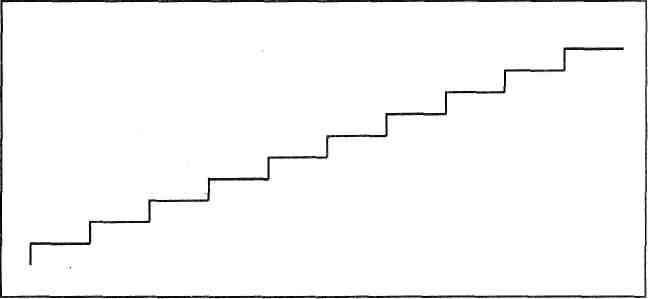 Критерии оценивания:  1-3 ступени – низкая самооценка;                                          4-7 ступени – адекватная самооценка;                                          8-10 ступени – завышенная самооценка.Графический диктантЦель: определение уровня развития произвольной сферы, умения слушать и понимать речь других (коммуникативные УУД), изучение возможностей в области перцептивной и моторной организации.Материал состоит из 4 диктантов, первый из которых – тренировочный.Начинаем рисовать первый узор. Поставьте карандаш на самую верхнюю точку. Внимание! Рисуйте линию: одна клеточка вниз. Не отрывайте карандаш от бумаги, теперь одна клеточка направо. Одна клеточка вверх. Одна клетка направо. Одна клетка вниз. Одна клетка направо…. Дальше продолжайте рисовать такой же узор сами.…………………………………………………………………………………….4. В последнем узоре впервые встречается поворот «налево». Слово «налево» выделяется голосом.На самостоятельное выполнение каждого узора дается полторы-две минуты. Общее время методики обычно составляет около 15 минут.Анализ результатовБезошибочное воспроизведение узора – 4 балла. За 1-2 ошибки ставят 3 балла. За большее количество ошибок – 2 балла. Если ошибок больше, чем правильно воспроизведенных участков, то ставится 1 балл.Если правильно воспроизведенных участков нет, то ставя 0 баллов. Указанным способом оценивают 3 узора (один тренировочный). На основе полученых данных возможны следующие уровни развития:10-12 баллов – высокий;6-9 баллов – средний;3-5 баллов – низкий;0-2 балла – очень низкий.Методика "Корректурная проба" (буквенный вариант).Цель: для определения объема внимания (по количеству просмотренных букв) и его концентрации - по количеству сделанных ошибок.Оцениваемое УУД: регулятивные УУД, умение контролировать свою деятельностьФорма (ситуация оценивания): фронтальная письменная работаМетодика используется для определения объема внимания (по количеству просмотренных букв) и его концентрации – по количеству сделанных ошибок.Норма объема внимания для детей 6-7 лет – 400 знаков и выше, концентрации – 10 ошибок и менее; для детей 8-10 лет – 600 знаков и выше, концентрации – 5 ошибок и менее.Время работы – 5 минут.Инструкция: «На бланке с буквами отчеркните первый ряд букв. Ваша задача заключается в том, чтобы, просматривая ряды букв слева направо, вычеркивать такие же буквы, как и первые.
Работать надо быстро и точно. Время работы – 5 минут».
Пример: 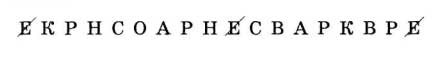 Методика диагностики мотивации учения и эмоционального отношения к учению (модификация А.Д. Андреевой) Цель: диагностика познавательной активности, мотивации достижения, тревожности, гнева.Возраст: 9- 14 летФорма проведения: фронтальный письменный опросОцениваемое УУД:  личностное УУД, смыслообразование, школьная мотивация.Инструкция: Прочтите внимательно каждое предложение и обведите одну из цифр, расположенных справа, в зависимости от того, какого ваши обычное состояние на уроках в школе, как вы обычно чувствуете себя там. Нет правильных или неправильных ответов. Не тратьте много времени на одно предложение, но старайтесь как можно точнее ответить, как вы обычно себя чувствуете.Обработка результатов.Для пунктов шкал, в которых высокая оценка отражает отсутствие эмоции, веса считается в обратном порядке:На бланке 1 2 3 4 Вес для подсчета  4 3 2 1 Такими «обратными» пунктами являются:По шкале познавательной активности: 14,30,38По шкале тревожности: 1, 9, 25, 33По шкале достижения мотивации: 4, 20, 32.КлючДля  получения балла по шкале подсчитывается сумма весов по всем 10 пунктам этой шкалы. Минимальная оценка по каждой шкале- 10 баллов, максимальная – 40 баллов.Оценка и интерпретация результатов.Подсчитывается суммарный балл опросника по формуле: ПА + МД + (-Т) + (-Г), гдеПА- балл по шкале познавательной активности;МД- балл по шкале мотивации достижения;Т- балл по шкале тревожности;Г- балл по шкале гнева.Суммарный балл может находиться в интервале от –60 до +60.Выделяются следующие уровни мотивации учения: I уровень – продуктивная мотивация с выраженным преобладанием познавательной мотивации учения и положительным эмоциональным отношением к нему;II уровень – продуктивная мотивация, позитивное отношение к учению, соответствие социальному нормативу;III уровень – средний уровень с несколько сниженной познавательной мотивацией;IV уровень – сниженная мотивация, переживание “школьной скуки”, отрицательное эмоциональное отношение к учению; V уровень – резко отрицательное отношение к учению.Методика диагностики общих умственных способностей детей 6–12 летНазначение: используется для исследования структуры умственных способностей.Методика предназначена для возрастной категории от 6 до 12 лет. В ее основе лежит тест структуры интеллекта Р. Амтхауэра. Адаптированный вариант имеет семь самостоятельных модификаций, используемых для работы с конкретными возрастными группами.Цели и задачи исследования1. С помощью данной системы диагностических методик можно получить для педагогов и организаторов школьной психологической службы достоверную информацию о развитии общих способностей школьника, о его уровне развития и качественных особенностях, недостатках мыслительного процесса.2.Разработать общие и индивидуальные рекомендации по коррекции умственного развития с целью создания оптимальных возможностей и условий для подтягивания учащихся с ЗПР до уровня нормативноразвивающихся сверстников.Общая инструкция к проведению исследованияДля правильного проведения тестирования необходимо обратить внимание на следующие моменты:1. Субтесты должны выполняться учащимися только самостоятельно. Никакой помощи во время выполнения задания экспериментаторы детям не оказывают.2.Время выполнения каждого субтеста ограничено 10 минутами. Перед каждым субтестом отводится дополнительно 1,5-3 минуты на изучение инструкции и ознакомление с примерами решений.Обработка и анализ индивидуальных тестовых результатовЧтобы определить индивидуальный показатель по каждому субтесту (кроме 4-го), подсчитывается количество правильно выполненных заданий. Например, 2-й класс, субтест 1. Всего 10 заданий, испытуемый правильно решил 8, его балл по этому субтесту равен 8 (80% правильно выполненных заданий).Результаты субтеста 4 оцениваются в зависимости от качества обобщения 2 баллами, 1 баллом и 0 баллов. 2 балла получают ответы, приведенные в ключе (возможны синонимические замены понятий). Более узкие частные обобщения оцениваются в 1 балл. Нулевую оценку получают неправильные ответы.Количественный анализ групповых тестовых результатовДля сравнения групп испытуемых между собой групповыми показателями по каждому субтесту могут служить значения среднего арифметического и моды.Групповые данные анализируются относительно социально-психологического норматива (СПН), условно рассматриваемого как 100% выполнения каждого субтеста.	1	2	3	4	50	10%	47%	79%	90%	100%Д	Г	В	Б	ААнализировать можно следующим образом:а) всех испытуемых по результатам тестирования можно условно подразделить на 5 подгрупп:1) наиболее успешные — учащиеся, которые со 100%–ной правильностью выполнили задание, причем за короткое время (группа).2) близкие к успешным — школьники, выполнившие до 90% заданий (группа).3) средние по успешности — ученики, выполнившие до 79% заданий (группа).4) малоуспешные — учащиеся, выполнившие до 47% заданий (группа).5) наименее успешные — школьники, которые в максимально возможное время выполнили только до 10% заданий (группа).Образец заданий:2-й классСубтест 1 (осведомлённость)Какое слово подходит?1. У сапога всегда есть...а) шнурок, б) пряжка, в) подошва, г) ремешок, д) пуговицы.Субтест 2 (классификация)Какое слово лишнее?1. а) тюльпан, б) лилия, в) фасоль, г) ромашка, д) фиалка.Субтест 3 (словесно-логическое мышление)Подобрать к слову «георгин» слово, которое подошло бы так, как «овощ» — «огурцу».1. ОГУРЕЦ 		ГЕОРГИН———————	——————————————————овощ 			а) сорняк, б) роса, в) садик, г) цветок, д) земляСубтест 4 (обобщение)Каким общим понятием их можно объединить?1. Метла, лопата.....	Задание  «Рукавички» (Г.А. Цукерман)Оцениваемые УУД: коммуникативные действия по согласованию усилий  в процессе организации и осуществления сотрудничества (кооперация)Возраст: начальная ступень (6,5 – 7 лет) Форма (ситуация оценивания): работа учащихся в классе парами.Метод оценивания: наблюдение за взаимодействием и анализ результата.Описание задания: Детям, сидящим парами, дают по одному изображению рукавички и просят украсить их так, чтобы они составили пару, т.е. были бы одинаковыми. Инструкция: «Дети, перед Вами лежат две нарисованные рукавички и карандаши. Рукавички надо украсить так, чтобы получилась пара, - для этого они должны быть одинаковыми. Вы сами можете придумать узор, но сначала надо договориться между собой, какой узор рисовать, а потом приступать к рисованию».Материал: Каждая пара учеников получает изображение рукавиц (на правую и левую руку) и по одинаковому набору карандашей. Критерии оценивания: продуктивность совместной деятельности оценивается по степени сходства узоров на рукавичках;умение детей договариваться, приходить к общему решению, умение убеждать, аргументировать и т.д.; взаимный контроль по ходу выполнения деятельности: замечают ли дети друг у друга отступления от первоначального замысла, как на них реагируют; взаимопомощь по ходу рисования,эмоциональное отношение к совместной деятельности: позитивное (работают с удовольствием и интересом), нейтральное (взаимодействуют друг с другом в силу необходимости) или отрицательное (игнорируют друг друга, ссорятся и др.).Показатели уровня выполнения задания:1) низкий уровень – в узорах явно преобладают различия или вообще нет сходства; дети не пытаются договориться или не могут придти к согласию, настаивают на своем;2) средний уровень – сходство частичное: отдельные признаки (цвет или форма некоторых деталей) совпадают, но имеются и заметные отличия;3) высокий уровень – рукавички украшены одинаковым или весьма похожим узором; дети активно обсуждают возможный вариант узора; приходят к согласию относительно способа раскрашивания рукавичек; сравнивают способы действия и координирую их, строя совместное действие; следят за реализацией принятого замысла. Задание   «Дорога к дому» (модифицированное задание «Архитектор-строитель», Возрастно-психологическое консультирование…, 2007).Оцениваемые УУД: умение выделить и отобразить в речи существенные ориентиры действия, а также передать (сообщить) их партнеру, планирующая и регулирующая функция речи Возраст: ступень начальной школы (10,5 – 11 лет) Форма (ситуация оценивания): выполнение совместного задания в классе парами.  Метод оценивания: наблюдение за процессом совместной деятельности и анализ результатаОписание задания: двоих детей усаживают друг напротив друга за стол, перегороженный экраном (ширмой). Одному дается карточка с изображением пути к дому (рис. 4), другому — карточка с ориентирами-точками (рис. 5). Первый ребенок диктует, как надо идти, чтобы достичь дома, второй — действует по его инструкции. Ему разрешается задавать любые вопросы, но нельзя смотреть на карточку с изображением дороги. После выполнения задания дети меняются ролями, намечая новый путь к дому (рис. 6).   Материал: набор из двух карточек с изображением пути к дому (рис. 5 и 6) и двух карточек с ориентирами-точками (рис. 4), карандаш или ручка, экран (ширма). 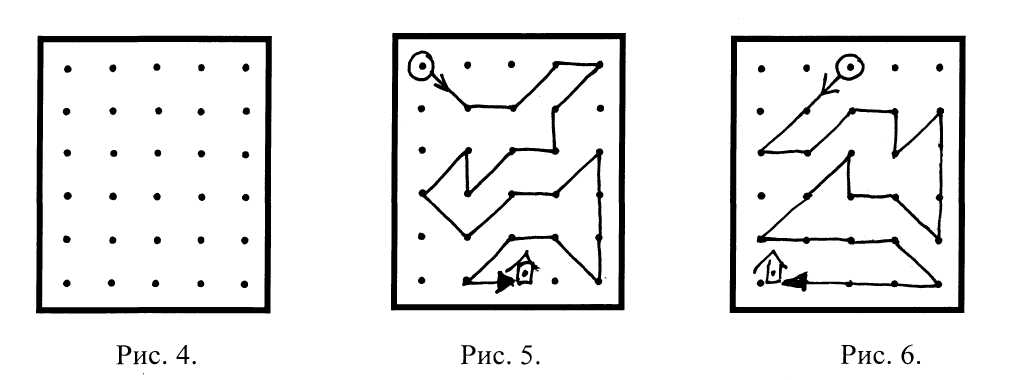 Инструкция:  «Сейчас мы будем складывать картинки по образцу. Но делать это мы будем не как обычно, а вдвоем, под диктовку друг друга. Для этого один из Вас получит карточку с изображением дороги к дому, а другой — карточку, на которой эту дорогу надо нарисовать. Один будет диктовать, как идет дорога, второй — следовать его инструкциям. Можно  задавать любые вопросы, но смотреть на карточку с дорогой  нельзя. Сначала диктует один, потом другой, - Вы поменяетесь ролями. А для начала давайте решим, кто будет диктовать, а кто – рисовать?»Критерии оценивания: продуктивность совместной деятельности оценивается по степени сходства нарисованных дорожек с образцами;способность строить понятные для партнера высказывания, учитывающие, что он знает и видит, а что нет; в данном случае достаточно точно, последовательно и полно указать ориентиры траектории дороги;умение задавать вопросы, чтобы с их помощью получить необходимые сведения от партнера по деятельности;  способы взаимного контроля по ходу выполнения деятельности и взаимопомощи; эмоциональное отношение к совместной деятельности: позитивное (работают с удовольствием и интересом), нейтральное (взаимодействуют друг с другом в силу необходимости), негативное.Показатели уровня выполнения задания:1) низкий уровень – узоры не построены или не похожи на образцы; указания не содержат необходимых ориентиров или формулируются непонятно; вопросы не по существу или формулируются непонятно для партнера; 2) средний уровень – имеется хотя бы частичное сходство узоров с образцами; указания отражают часть необходимых ориентиров; вопросы и ответы формулируются расплывчато и позволяют получить недостающую информацию лишь отчасти; достигается частичное взаимопонимание;3) высокий уровень – узоры соответствуют образцам; в процессе активного диалога дети достигают взаимопонимания и обмениваются необходимой и достаточной информацией для построения узоров, в частности, указывают номера рядов и столбцов точек, через которые пролегает дорога; в конце по собственной инициативе сравнивают результат (нарисованную дорогу) с образцом. Задание «Совместная сортировка» (Бурменская, 2007)Оцениваемые УУД: коммуникативные действия по согласованию усилий  в процессе организации и осуществления сотрудничества (кооперация)Возраст: ступень начальной школы (10,5 – 11 лет) Форма (ситуация оценивания): работа учащихся в классе парами Метод оценивания: наблюдение за взаимодействием и анализ результатаОписание задания: детям, сидящим парами, дается набор фишек для их сортировки (распределения между собой) согласно заданным условиям. Инструкция: «Дети, перед Вами лежит набор разных фишек. Пусть одному(ой) из Вас будут принадлежать красные и желтые фишки,  а другому(ой) круглые и треугольные. Действуя вместе, нужно  разделить фишки по принадлежности, т.е. разделить их между собой, разложив на отдельные кучки. Сначала нужно договориться, как это делать. В конце надо написать на листочке бумаги, как Вы разделили фишки и почему именно так».  Материал: Каждая пара учеников получает набор из 25 картонных фишек (по 5 желтых, красных, зеленых, синих и белых фигур разной формы: круглых, квадратных, треугольных, овальных и ромбовидных) и лист бумаги для отчета. Критерии оценивания: продуктивность совместной деятельности оценивается по правильности распределения полученных фишек;умение договариваться в ситуации столкновения интересов (необходимость разделить фишки, одновременно принадлежащие обоим детям), способность находить общее решение, способность сохранять доброжелательное отношение друг к другу в ситуации  конфликта интересов, умение аргументировать свое предложение, убеждать и уступать; взаимоконтроль и взаимопомощь по ходу выполнения задания,эмоциональное отношение к совместной деятельности: позитивное (дети работают с удовольствием и интересом), нейтральное (взаимодействуют друг с другом в силу необходимости) или отрицательное (игнорируют друг друга, ссорятся и др.).Показатели уровня выполнения задания:1) низкий уровень – задание вообще не выполнено или фишки разделены произвольно, с нарушением заданного правила; дети не пытаются договориться или не могут придти к согласию, настаивают на своем, конфликтуют или игнорируют друг друга;2) средний уровень – задание выполнено частично: правильно выделены фишки, принадлежащие каждому ученику в отдельности, но договориться относительно четырех общих элементов и 9 «лишних» (ничьих) детям не удается; в ходе выполнения задания трудности детей связаны с неумением аргументировать свою позицию и слушать партнера; 3) высокий уровень – в итоге фишки разделены на четыре кучки: 1) общую, где объединены элементы, принадлежащие одновременно обоим ученикам, т.е. красные и желтые круги и треугольники (4 фишки); 2) кучка с красными и желтыми овалами,  ромбами  и квадратами одного ученика (6 фишек) и  3)  кучка с синими, белыми  и зелеными кругами и треугольниками (6 фишек) и, наконец, 4) кучка с «лишними» элементами, которые не принадлежат никому (9 фишек – белые, синие и зеленые квадраты, овалы и ромбы). Решение достигается путем активного обсуждения и сравнения различных  возможных вариантов распределения фишек; согласия относительно равных «прав» на обладание четырьмя фишками; дети контролируют действия друг друга в ходе выполнения задания.  Программы учебных предметов, курсов коррекционно-развивающей области2.1. Общие положенияНачальная школа - самоценный, принципиально новый этап в жизни ребёнка: начинается систематическое обучение в образовательном учреждении, расширяется сфера его взаимодействия с окружающим миром, изменяется социальный статус и увеличивается потребность в самовыражении.Образование в начальной школе является базой, фундаментом всего последующего обучения. В первую очередь это касается сформированности универсальных учебных действий (УУД), обеспечивающих умение учиться. Сегодня начальное образование призвано решать свою главную задачу - закладывать основу формирования учебной деятельности ребёнка, включающую систему учебных и познавательных мотивов, умения принимать, сохранять, реализовывать учебные цели, планировать, контролировать и оценивать учебные действия и их результат.Особенностью содержания современного начального образования является не только ответ на вопрос, что ученик должен знать (запомнить, воспроизвести), но и формирование универсальных учебных действий в личностных, коммуникативных, познавательных, регулятивных сферах, обеспечивающих способность к организации самостоятельной учебной деятельности. Кроме этого, определение в программах содержания тех знаний, умений и способов деятельности, которые являются надпредметными, т. е. формируются средствами каждого учебного предмета, даёт возможность объединить усилия всех учебных предметов для решения общих задач обучения, приблизиться к реализации «идеальных» целей образования. В то же время такой подход позволит предупредить узкопредметность в отборе содержания образования, обеспечить интеграцию в изучении разных сторон окружающего мира.Уровень сформированности УУД у обучающихся с ЗПР в полной мере зависит от способов организации учебной деятельности и сотрудничества, познавательной, творческой, художественно-эстетической и коммуникативной деятельности школьников. Важным условием развития детской любознательности, потребности самостоятельного познания окружающего мира, познавательной активности и инициативности в начальной школе является создание развивающей образовательной среды, стимулирующей активные формы познания: наблюдение, опыты, учебный диалог и пр. Младшему школьнику должны быть созданы условия для развития рефлексии — способности осознавать и оценивать свои мысли и действия как бы со стороны, соотносить результат деятельности с поставленной целью, определять своё знание и незнание и др. Способность к рефлексии — важнейшее качество, определяющее социальную роль ребёнка как ученика, школьника, направленность на саморазвитие.Начальный уровень образования вносит вклад в социально-личностное развитие ребёнка. В процессе обучения формируется достаточно осознанная система представлений об окружающем мире, о социальных и межличностных отношениях, нравственно-этических нормах. Происходят изменения в самооценке ребёнка. Оставаясь достаточно оптимистической и высокой, она становится всё более объективной и самокритичной.Программы отдельных учебных предметов, курсов коррекционно-развивающей области обеспечивают достижение планируемых результатов (личностных, метапредметных, предметных) освоения АОП НОО обучающейся с ЗПР.Программы отдельных учебных предметов, коррекционных курсов разработаны на основе: требований к личностным, метапредметным и предметным результатам освоения АОП НОО обучающейся с ЗПР и программы формирования универсальных учебных действий.Рабочая адаптированная программа для обучающейся с ЗПР включает следующие разделы:- пояснительная записка;-общая характеристика учебного предмета;- место учебного предмета в учебном плане;-личностные, метапредметные и предметные результаты освоения программы;- содержание учебного  предмета;-календарно-тематическое планирование. В данном разделе АОП НОО обучающейся с ЗПР приводится основное содержание курсов по всем обязательным учебным предметам на уровне начального общего образования, которое должно быть в полном объеме отражено в соответствующих разделах рабочих адаптированных программ учебных предметов (Адаптированные рабочие программы для обучающейся с ЗПР см. в Приложении 5).Основное содержание учебных предметов, курсов на уровне  начального общего образованияРусский языкВиды речевой деятельностиСлушание. Осознание цели и ситуации устного общения. Адекватное восприятие звучащей речи. Понимание на слух информации, содержащейся в предъявляемом тексте, передача его содержания по вопросам.Говорение. Выбор языковых средств в соответствии с целями и условиями общения для эффективного решения коммуникативной задачи. Практическое овладение диалогической формой речи. Практическое овладение устными монологическими высказываниями в соответствии с учебной задачей (описание, повествование, рассуждение). Овладение нормами речевого этикета в ситуациях учебного и бытового общения (приветствие, прощание, извинение, благодарность, обращение с просьбой). Соблюдение орфоэпических норм и правильной интонации.Чтение. Понимание учебного текста. Выборочное чтение с целью нахождения необходимого материала. Нахождение информации, заданной в тексте в явном виде. Формулирование простых выводов на основе информации, содержащейся в тексте. Обобщение содержащейся в тексте информации. Письмо. Письмо букв, буквосочетаний, слогов, слов, предложений в системе обучения грамоте. Овладение разборчивым, аккуратным письмом с учётом гигиенических требований к этому виду учебной работы. Списывание, письмо под диктовку в соответствии с изученными правилами. Письменное изложение содержания прослушанного и прочитанного текста. Создание небольших собственных текстов по интересной детям тематике (на основе впечатлений, литературных произведений, сюжетных картин, серий картин, просмотра фрагмента видеозаписи и т.п.).Обучение грамотеФонетика. Звуки речи. Осознание единства звукового состава слова и его значения. Установление числа и последовательности звуков в слове. Сопоставление слов, различающихся одним или несколькими звуками.Различение гласных и согласных звуков, гласных ударных и безударных, согласных твёрдых и мягких, звонких и глухих.Слог как минимальная произносительная единица. Деление слов на слоги. Определение места ударения.Графика. Различение звука и буквы: буква как знак звука. Овладение позиционным способом обозначения звуков буквами. Буквы гласных как показатель твёрдости—мягкости согласных звуков. Функция букв е, ё, ю, я. Мягкий знак как показатель мягкости предшествующего согласного звука.Знакомство с русским алфавитом как последовательностью букв.Чтение. Формирование навыка слогового чтения (ориентация на букву, обозначающую гласный звук). Плавное слоговое чтение и чтение целыми словами со скоростью, соответствующей индивидуальному темпу ребёнка. Осознанное чтение слов, словосочетаний, предложений и коротких текстов. Чтение с интонациями и паузами в соответствии со знаками препинания. Развитие осознанности и выразительности чтения на материале небольших текстов и стихотворений.Знакомство с орфоэпическим чтением (при переходе к чтению целыми словами). Орфографическое чтение (проговаривание) как средство самоконтроля при письме под диктовку и при списывании.Письмо. Усвоение гигиенических требований при письме. Развитие мелкой моторики пальцев и свободы движения руки. Развитие умения ориентироваться на пространстве листа в тетради и на пространстве классной доски. Овладение начертанием письменных прописных (заглавных) и строчных букв. Письмо букв, буквосочетаний, слогов, слов, предложений с соблюдением гигиенических норм. Овладение разборчивым, аккуратным письмом. Письмо под диктовку слов и предложений, написание которых не расходится с их произношением. Усвоение приёмов и последовательности правильного списывания текста. Проверка написанного при помощи сличения с текстом- образом и послогового чтения написанных слов.Правильное оформление написанных предложений (большая буква в начале предложения, точка в конце). Выработка навыка писать большую букву в именах людей и кличках животных.Понимание функции небуквенных графических средств: пробела между словами, знака переноса.Слово и предложение. Восприятие слова как объекта изучения, материала для анализа. Наблюдение над значением слова.Различение слова и предложения. Работа с предложением: выделение слов, изменение их порядка. Интонация в предложении. Моделирование предложения в соответствии с заданной интонацией. Орфография. Знакомство с правилами правописания и их применение:-раздельное написание слов;-обозначение гласных после шипящих (ча—ща, чу—щу, жи—ши);-прописная (заглавная) буква в начале предложения, в именах собственных;-перенос слов по слогам без стечения согласных;-знаки препинания в конце предложения.Развитие речи. Понимание прочитанного текста при самостоятельном чтении вслух и при его прослушивании. Составление небольших рассказов повествовательного характера по серии сюжетных картинок, материалам собственных игр, занятий, наблюдений.Систематический курсФонетика и орфоэпия. Гласные и согласные звуки, различение гласных и согласных звуков. Мягкие и твердые согласные звуки, различение мягких и твёрдых согласных звуков, определение парных и непарных по твёрдости — мягкости согласных звуков. Звонкие и глухие согласные звуки, различение звонких и глухих согласных звуков, определение парных и непарных по звонкости—глухости согласных звуков. Ударение, нахождение в слове ударных и безударных гласных звуков. Деление слов на слоги. Определение качественной характеристики звука: гласный — согласный; гласный ударный — безударный; согласный твёрдый — мягкий, парный — непарный; согласный звонкий — глухой, парный — непарный. Произношение звуков и сочетаний звуков в соответствии с нормами современного русского литературного языка. Фонетический разбор слова.Графика. Различение звука и буквы: буква как знак звука. Овладение позиционным способом обозначения звуков буквами.Обозначение на письме твёрдости и мягкости согласных звуков. Буквы гласных как показатель твёрдости—мягкости согласных звуков. Функция букв е, ё, ю, я. Мягкий знак как показатель мягкости предшествующего согласного звука. Использование на письме разделительных ъ и ь.Установление соотношения звукового и буквенного состава слова в словах типа стол, конь; в словах с йотированными гласными е, ё, ю, я; в словах с непроизносимыми согласными.Использование небуквенных графических средств: пробела между словами, знака переноса, абзаца.Знакомство с русским алфавитом как последовательностью букв. Знание алфавита: правильное название букв, знание их последовательности. Использование алфавита при работе со словарями, справочниками, каталогами: умение найти слово в школьном орфографическом словаре по первой букве, умение расположить слова в алфавитном порядке (например, фамилии, имена).Состав слова (морфемика).  Общее понятие о частях слова: корне, приставке, суффиксе, окончании. Выделение в словах с однозначно выделяемыми морфемами окончания, корня, приставки, суффикса.Корень, общее понятие о корне слова. Однокоренные слова, овладение понятием «родственные (однокоренные) слова». Выделение корней в однокоренных (родственных) словах. Наблюдение за единообразием написания корней (корм — кормить — кормушка, лес — лесник — лесной). Различение однокоренных слов и различных форм одного и того же слова. Представление о значении суффиксов и приставок. Умение отличать приставку от предлога. Умение подбирать однокоренные слова с приставками и суффиксами.Различение изменяемых и неизменяемых слов. Разбор слова по составу.Морфология. Общие сведения о частях речи: имя существительное, имя прилагательное, местоимение, глагол, предлог. Деление частей речи на самостоятельные и служебные.Имя существительное. Его значение и употребление в речи. Вопросы, различение имён существительных, отвечающих на вопросы «кто?» и «что?». Умение опознавать имена собственные.Род существительных: мужской, женский, средний. Различение имён существительных мужского, женского и среднего рода.Изменение имен существительных по числам. Изменение имен существительных по падежам в единственном числе (склонение). 1, 2, 3-е склонение, определение принадлежности имён существительных к 1, 2, 3­му склонению. Определение падежа, в котором употреблено имя существительное. Умение правильно употреблять предлоги с именами существительными в различных падежах.Склонение имен существительных во множественном числе. Морфологический разбор имён существительных.Имя прилагательное. Его значение и употребление в речи, вопросы. Изменение имен прилагательных по родам, числам и падежам, в сочетании с существительными (кроме прилагательных на -ий, -ья, -ье, -ов, -ин). Морфологический разбор имён прилагательных.Местоимение. Общее представление о местоимении. Личные местоимения, значение и употребление в речи. Личные местоимения 1, 2, 3­го лица единственного и множественного числа. Склонение личных местоимений. Правильное употребление местоимений в речи (меня, мною, у него, с ней, о нем).Глагол. Его значение и употребление в речи, вопросы. Общее понятие о неопределенной форме глагола. Различение глаголов, отвечающих на вопросы «что сделать?» и «что делать?». Время глагола: настоящее, прошедшее, будущее. Изменение глаголов по лицам и числам в настоящем и будущем времени (спряжение). Способы определения I и II спряжения глаголов (практическое овладение). Изменение глаголов в прошедшем времени по родам и числам. Морфологический разбор глаголов.Предлог. Знакомство с наиболее употребительными предлогами. Функция предлогов: образование падежных форм имён существительных и местоимений. Отличие предлогов от приставок.Лексика. Выявление слов, значение которых требует уточнения. Определение значения слова по тексту или уточнение значения с помощью толкового словаря. Представление об однозначных и многозначных словах, о прямом и переносном значении слова. Наблюдение за использованием в речи синонимов и антонимов.Синтаксис. Различение предложения, словосочетания, слова. Умение выделить словосочетания (пары слов), связанные между собой по смыслу (без предлога и с предлогом); составить предложение с изученными грамматическими формами и распространить предложение.Предложения по цели высказывания: повествовательные, вопросительные и побудительные; по эмоциональной окраске (интонации): восклицательные и невосклицательные. Выделение голосом важного по смыслу слова в предложении.Главные члены предложения: подлежащее и сказуемое. Второстепенные члены предложения (без разделения на виды). Нахождение главных членов предложения. Различение главных и второстепенных членов предложения. Установление связи (при помощи смысловых вопросов) между словами в словосочетании и предложении.Предложения с однородными членами с союзами и (без перечисления), а, но и без союзов. Использование интонации перечисления в предложениях с однородными членами, запятая при перечислении. Умение составить предложения с однородными членами без союзов и с союзами и, а, но. Знакомство со сложным предложением. Сложные предложения, состоящие из двух простых. Различение простых и сложных предложений. Запятая в сложных предложениях. Умение составить сложное предложение и поставить запятую перед союзами и, а, но. Орфография и пунктуация. Формирование орфографической зоркости. Использование орфографического словаря.Применение правил правописания:- сочетания жи—ши, ча—ща, чу—щу в положении под ударением;- сочетания чк—чн, чт, щн;- перенос слов;- прописная буква в начале предложения, в именах собственных;- проверяемые безударные гласные в корне слова;- парные звонкие и глухие согласные в корне слова;- непроизносимые согласные;- непроверяемые гласные и согласные в корне слова (на ограниченном перечне слов);- гласные и согласные в неизменяемых на письме приставках;- разделительные ъ и ь;- мягкий знак после шипящих на конце имён существительных (ночь, нож, рожь, мышь);- безударные падежные окончания имён существительных (кроме существительных на ­мя, ­ий, ­ья, ­ье, ­ия, ­ов, ­ин);- безударные окончания имён прилагательных;- раздельное написание предлогов с личными местоимениями;- не с глаголами;- мягкий знак после шипящих на конце глаголов в форме 2­го лица единственного числа (пишешь, учишь);- мягкий знак в глаголах в сочетании ­ться;- безударные личные окончания глаголов;- раздельное написание предлогов с другими словами;- знаки препинания в конце предложения: точка, вопросительный и восклицательный знаки;- знаки препинания (запятая) в предложениях с однородными членами.Развитие речиОсознание ситуации общения: с какой целью, с кем и где происходит общение.Практическое овладение диалогической формой речи. Выражение собственного мнения. Овладение нормами речевого этикета в ситуациях учебного и бытового общения (приветствие, прощание, извинение, благодарность, обращение с просьбой). Овладение краткими и полными ответами на вопросы. Составление вопросов устно и письменно. Составление диалогов в форме вопросов и ответов.Практическое овладение устными монологическими высказываниями на определённую тему с использованием разных типов речи (повествование, описание). Составление и запись рассказов повествовательного характера по сюжетным картинкам, с помощью вопросов; составление сюжетных рассказов по готовому плану (в форме вопросов, повествовательных предложений). Введение в рассказы элементов описания. Построение устного ответа по учебному материалу (специфика учебно-деловой речи).Текст. Признаки текста. Смысловое единство предложений в тексте. Заглавие текста. Последовательность предложений в тексте. Последовательность частей текста (абзацев).Комплексная работа над структурой текста: озаглавливание, корректирование порядка предложений и частей текста (абзацев). План текста. Составление планов к данным текстам. Типы текстов: описание, повествование, рассуждение, их особенности.Знакомство с жанрами письма и поздравления.Создание собственных текстов и корректирование заданных текстов с учётом точности, правильности, богатства и выразительности письменной речи; использование в текстах синонимов и антонимов.Понятие об изложении и сочинении. Изложение под руководством учителя, по готовому и коллективно составленному плану. Подробный и сжатый рассказ (сочинение) по картинке и серии картинок.Литературное чтениеВиды речевой и читательской деятельностиАудирование (слушание). Восприятие на слух звучащей речи (высказывание собеседника, чтение различных текстов). Адекватное понимание содержания звучащей речи, умение отвечать на вопросы по содержанию услышанного произведения, определение последовательности событий, осознание цели речевого высказывания, умение задавать вопрос по услышанному учебному, научно-познавательному и художественному произведению.ЧтениеЧтение вслух. Постепенный переход от слогового к плавному осмысленному правильному чтению целыми словами вслух (скорость чтения в соответствии с индивидуальным темпом чтения), постепенное увеличение скорости чтения, позволяющей осознать текст. Соблюдение орфоэпических и интонационных норм чтения. Чтение предложений с интонационным выделением знаков препинания. Чтение про себя. Осознание смысла произведения при чтении про себя (доступных по объёму и жанру произведений). Умение находить в тексте необходимую информацию. Работа с разными видами текста. Общее представление о разных видах текста: художественный, учебный, научно-популярный, их сравнение. Определение целей создания этих видов текста. Особенности фольклорного текста.Практическое освоение умения отличать текст от набора предложений. Прогнозирование содержания книги по её названию и оформлению.Самостоятельное деление текста на смысловые части, их озаглавливание. Умение работать с разными видами информации.Участие в коллективном обсуждении: умение отвечать на вопросы, выступать по теме, слушать выступления товарищей, дополнять ответы по ходу беседы, используя текст. Привлечение справочных и иллюстративно­изобразительных материалов.Библиографическая культура. Книга как особый вид искусства. Книга как источник необходимых знаний. Книга учебная, художественная, справочная. Элементы книги: содержание или оглавление, титульный лист, аннотация, иллюстрации. Виды информации в книге: научная, художественная (с опорой на внешние показатели книги, её справочно­иллюстративный материал).Типы книг (изданий): книга-произведение, книга-сборник, собрание сочинений, периодическая печать, справочные издания (справочники, словари, энциклопедии).Выбор книг на основе рекомендованного списка, картотеки, открытого доступа к детским книгам в библиотеке. Алфавитный каталог. Самостоятельное пользование соответствующими возрасту словарями и справочной литературой.Работа с текстом художественного произведения. Понимание заглавия произведения, его адекватное соотношение с содержанием. Определение особенностей художественного текста: своеобразие выразительных средств языка (с помощью учителя). Осознание того, что фольклор есть выражение общечеловеческих нравственных правил и отношений.Понимание нравственного содержания прочитанного, осознание мотивации поведения героев, анализ поступков героев с точки зрения норм морали. Осознание понятия «Родина», представления о проявлении любви к Родине в литературе разных народов (на примере народов России). Схожесть тем, идей, героев в фольклоре разных народов. Самостоятельное воспроизведение текста с использованием выразительных средств языка: последовательное воспроизведение эпизода с использованием специфической для данного произведения лексики (по вопросам учителя), рассказ по иллюстрациям, пересказ.Характеристика героя произведения. Нахождение в тексте слов и выражений, характеризующих героя и событие. Анализ (с помощью учителя), мотивы поступка персонажа. Сопоставление поступков героев по аналогии или по контрасту. Выявление авторского отношения к герою на основе анализа текста, авторских помет, имён героев.Характеристика героя произведения. Портрет, характер героя, выраженные через поступки и речь.Освоение разных видов пересказа художественного текста: подробный, выборочный и краткий (передача основных мыслей).Подробный пересказ текста: определение главной мысли фрагмента, выделение опорных или ключевых слов, озаглавливание, подробный пересказ эпизода; деление текста на части, озаглавливание каждой части и всего текста, составление плана в виде назывных предложений из текста, в виде вопросов, в виде самостоятельно сформулированного высказывания.Самостоятельный выборочный пересказ по заданному фрагменту: характеристика героя произведения (отбор слов, выражений в тексте, позволяющих составить рассказ о герое), описание места действия (выбор слов, выражений в тексте, позволяющих составить данное описание на основе текста). Работа с учебными, научно­популярными и другими текстами. Понимание заглавия произведения; адекватное соотношение с его содержанием. Определение особенностей учебного и научно­популярного текстов (передача информации). Деление текста на части. Определение микротем. Ключевые или опорные слова. Воспроизведение текста с опорой на ключевые слова, модель, схему. Подробный пересказ текста. Краткий пересказ текста (выделение главного в содержании текста).Говорение (культура речевого общения)Осознание диалога как вида речи. Особенности диалогического общения: понимать вопросы, отвечать на них и самостоятельно задавать вопросы по тексту; выслушивать, не перебивая, собеседника и в вежливой форме высказывать свою точку зрения по обсуждаемому произведению (учебному, научно­познавательному, художественному тексту). Использование норм речевого этикета в условиях внеучебного общения. Работа со словом (распознание прямого и переносного значения слов, их многозначности), пополнение активного словарного запаса.Монолог как форма речевого высказывания. Монологическое речевое высказывание небольшого объёма с опорой на авторский текст, по предложенной теме или в виде (форме) ответа на вопрос. Отражение основной мысли текста в высказывании. Передача содержания прочитанного или прослушанного с учётом специфики учебного и художественного текста. Передача впечатлений (из повседневной жизни, от художественного произведения, произведения изобразительного искусства) в рассказе (описание, рассуждение, повествование). Построение плана собственного высказывания. Отбор и использование выразительных средств языка (синонимы, антонимы, сравнение) с учётом особенностей монологического высказывания.Письмо (культура письменной речи)Нормы письменной речи: соответствие содержания заголовку (отражение темы, места действия, характеров героев), использование выразительных средств языка (сравнение) в мини­сочинениях, рассказ на заданную тему.Круг детского чтенияПроизведения устного народного творчества разных народов России. Произведения классиков отечественной литературы XIX—ХХ вв., классиков детской литературы, произведения современной отечественной (с учётом многонационального характера России) и зарубежной литературы, доступные для восприятия младших школьников с задержкой психического развития.Представленность разных видов книг: историческая, приключенческая, фантастическая, научно­популярная, справочно­энциклопедическая литература; детские периодические издания (по выбору).Основные темы детского чтения: фольклор разных народов, произведения о Родине, природе, детях, братьях наших меньших, труде, добре и зле, хороших и плохих поступках, юмористические произведения.Литературоведческая пропедевтика (практическое освоение)Нахождение в тексте, определение значения в художественной речи (с помощью учителя) средств выразительности: синонимов, антонимов, сравнений.Ориентировка в литературных понятиях: художественное произведение, автор (рассказчик), сюжет, тема; герой произведения: его портрет, речь, поступки, мысли; отношение автора к герою.Прозаическая и стихотворная речь: узнавание, различение, выделение особенностей стихотворного произведения (ритм, рифма).Фольклор и авторские художественные произведения (различение).Жанровое разнообразие произведений. Малые фольклорные формы (колыбельные песни, потешки, пословицы и поговорки, загадки) — узнавание, различение, определение основного смысла.Сказки (о животных, бытовые, волшебные). Художественные особенности сказок: лексика, построение (композиция). Литературная (авторская) сказка.Рассказ, стихотворение, басня — общее представление о жанре, особенностях построения и выразительных средствах.Творческая деятельность обучающихся (на основе литературных произведений)Интерпретация текста литературного произведения в творческой деятельности учащихся: чтение по ролям, инсценирование, драматизация; устное словесное рисование, знакомство с различными способами работы с деформированным текстом и использование их (установление причинно­следственных связей, последовательности событий: соблюдение этапности в выполнении действий); изложение с элементами сочинения, создание собственного текста на основе художественного произведения (текст по аналогии), репродукций картин художников, по серии иллюстраций к произведению или на основе личного опыта.Иностранный языкПредметное содержание речиПредметное содержание устной и письменной речи соответствует образовательным и воспитательным целям, а также интересам и возрастным особенностям младших школьников и включает следующее:Знакомство. С одноклассниками, учителем, персонажами детских произведений: имя, возраст. Приветствие, прощание (с использованием типичных фраз речевого этикета).Я и моя семья. Члены семьи, их имена, возраст, внешность, черты характера, увлечения/хобби. Мой день (распорядок дня, домашние обязанности). Покупки в магазине: одежда, обувь, основные продукты питания. Любимая еда. Семейные праздники: день рождения, Новый год/Рождество. Подарки.Мир моих увлечений. Мои любимые занятия. Виды спорта и спортивные игры. Мои любимые сказки. Выходной день (в зоопарке, цирке), каникулы.Я и мои друзья. Имя, возраст, внешность, характер, увлечения/хобби. Совместные занятия. Письмо зарубежному другу. Любимое домашнее животное: имя, возраст, цвет, размер, характер, что умеет делать.Моя школа. Классная комната, учебные предметы, школьные принадлежности. Учебные занятия на уроках.Мир вокруг меня. Мой дом/квартира/комната: названия комнат, их размер, предметы мебели и интерьера. Природа. Дикие и домашние животные. Любимое время года. Погода.Страна/страны изучаемого языка и родная страна. Общие сведения: название, столица. Литературные персонажи популярных книг моих сверстников (имена героев книг, черты характера). Небольшие произведения детского фольклора на изучаемом иностранном языке (рифмовки, стихи, песни, сказки).Коммуникативные умения по видам  речевой деятельностиВ русле говорения1. Диалогическая форма Уметь вести:• этикетные диалоги в типичных ситуациях бытового, учебно-трудового и межкультурного общения;• диалог-расспрос (запрос информации и ответ на него);• диалог-побуждение к действию. 2. Монологическая форма Уметь пользоваться:• основными коммуникативными типами речи: описание, сообщение, рассказ, характеристика (персонажей). В русле аудирования Воспринимать на слух и понимать:• речь учителя и одноклассников в процессе общения на уроке;• небольшие доступные тексты в аудиозаписи, построенные на изученном языковом материале. В русле чтения Читать:• вслух небольшие тексты, построенные на изученном языковом материале;• про себя и понимать тексты, содержащие как изученный языковой материал, так и отдельные новые слова, находить в тексте необходимую информацию (имена персонажей, где происходит действие и т. д.).В русле письмаВладеть:• техникой письма (графикой, каллиграфией, орфографией);• основами письменной речи: писать с опорой на образец поздравление с праздником, короткое личное письмо.Языковые средства и навыки пользования имиИностранный язык (английский)Графика, каллиграфия, орфография. Все буквы английского алфавита. Основные буквосочетания. Звукобуквенные соответствия. Знаки транскрипции. Апостроф. Основные правила чтения и орфографии. Написание наиболее употребительных слов, вошедших в активный словарь.Фонетическая сторона речи. Адекватное произношение и различение на слух всех звуков и звукосочетаний английского языка. Соблюдение норм произношения: долгота и краткость гласных, отсутствие оглушения звонких согласных в конце слога или слова, отсутствие смягчения согласных перед гласными. Дифтонги. Связующее «r» (there is/there are). Ударение в слове, фразе. Отсутствие ударения на служебных словах (артиклях, союзах, предлогах). Членение предложений на смысловые группы. Ритмико-интонационные особенности повествовательного, побудительного и вопросительного (общий и специальный вопрос) предложений. Интонация перечисления.Лексическая сторона речи. Лексические единицы, обслуживающие ситуации общения в пределах тематики начальной школы, в объеме 500 лексических единиц для двустороннего (рецептивного и продуктивного) усвоения, простейшие устойчивые словосочетания, оценочная лексика и речевые клише как элементы речевого этикета, отражающие культуру англоговорящих стран. Интернациональные слова (например, doctor, film). Начальное представление о способах словообразования: суффиксация (суффиксы -er, -or, -tion, -ist, -ful, -ly, -teen, -ty, -th), словосложение (postcard), конверсия (play — to play).Грамматическая сторона речи. Основные коммуникативные типы предложений: повествовательное, вопросительное, побудительное. Общий и специальный вопрос. Вопросительные слова: what, who, when, where, why, how. Порядок слов в предложении. Утвердительные и отрицательные предложения. Простое предложение с простым глагольным сказуемым (He speaks English.), составным именным (My family is bog.) и составным глагольным (I like to dance. She can skate well.) сказуемым. Побудительные предложения в утвердительной (Help me, please.) и отрицательной (Don’t be late!) формах. Безличные предложения в настоящем времени (It is cold. It’s five o’clock.). Предложения с оборотом there is/there are. Простые распространенные предложения. Предложения с однородными членами. Сложносочиненные предложения с союзами and и but. Сложноподчиненные предложения с because.Правильные и неправильные глаголы в Present, Future, Past Simple (Indefinite). Неопределенная форма глагола. Глагол-связка to be. Вспомога-тельный глагол to be. Модальные глаголы can, may, must, have to. Глагольные конструкции «I’d like to …». Существительные в единственном и множест-венном числе (образованные по правилу и исключения) с неопределенным, определенным и нулевым артиклем. Притяжательный падеж существительных.Прилагательные в положительной, сравнительной и превосходной степенях, образованные по правилам и исключения.Местоимения: личные (в именительном и объектном падежах), притяжательные, вопросительные, указательные this/these, that/those), неопределенные (some, any — некоторые случаи употребления).Наречия времени (yesterday, tomorrow, never, usually, often, sometimes). Наречия степени (much, little, very).Количественные числительные до 100, порядковые числительные до 30.Наиболее употребительные предлоги:  in, on, at,  into, to, from, of, with.МатематикаЧисла и величиныСчёт предметов. Чтение и запись чисел от нуля до миллиона. Классы и разряды. Представление многозначных чисел в виде суммы разрядных слагаемых. Сравнение и упорядочение чисел, знаки сравнения.Измерение величин; сравнение и упорядочение величин. Единицы массы (грамм, килограмм, центнер, тонна), вместимости (литр), времени (секунда, минута, час). Соотношения между единицами измерения однородных величин. Сравнение и упорядочение однородных величин. Доля величины (половина, треть, четверть, десятая, сотая, тысячная).Арифметические действияСложение, вычитание, умножение и деление. Названия компонентов арифметических действий, знаки действий. Таблица сложения. Таблица умножения. Связь между сложением, вычитанием, умножением и делением. Нахождение неизвестного компонента арифметического действия. Деление с остатком.Числовое выражение. Установление порядка выполнения действий в числовых выражениях со скобками и без скобок. Нахождение значения числового выражения. Использование свойств арифметических действий в вычислениях (перестановка и группировка слагаемых в сумме, множителей в произведении; умножение суммы и разности на число).Алгоритмы письменного сложения, вычитания, умножения и деления многозначных чисел. Способы проверки правильности вычислений (алгоритм, обратное действие, оценка достоверности, прикидки результата, вычисление на калькуляторе).Работа с текстовыми задачамиРешение текстовых задач арифметическим способом. Задачи, содержащие отношения «больше (меньше) на…», «больше (меньше) в…». Зависимости между величинами, характеризующими процессы движения, работы, купли-продажи и др. Скорость, время, путь; объём работы, время, производительность труда; количество товара, его цена и стоимость и др. Планирование хода решения задачи. Представление текста задачи (схема, таблица и другие модели).Задачи на нахождение доли целого и целого по его доле.Пространственные отношения. Геометрические фигурыВзаимное расположение предметов в пространстве и на плоскости (выше—ниже, слева—справа, сверху—снизу, ближе—дальше, между и пр.). Распознавание и изображение геометрических фигур: точка, линия (кривая, прямая), отрезок, ломаная, угол, многоугольник, треугольник, прямоугольник, квадрат, окружность, круг. Использование чертёжных инструментов для выполнения построений. Геометрические формы в окружающем мире. Распознавание и называние: куб, шар, параллелепипед, пирамида, цилиндр, конус.Геометрические величиныГеометрические величины и их измерение. Измерение длины отрезка. Единицы длины (мм, см, дм, м, км). Периметр. Вычисление периметра многоугольника.Площадь геометрической фигуры. Единицы площади (см2, дм2, м2). Вычисление площади прямоугольника.Работа с информациейСбор и представление информации, связанной со счётом (пересчётом), измерением величин; фиксирование, анализ полученной информации.Построение простейших выражений с помощью логических связок и слов («и»; «не»; «если… то…»; «верно/неверно, что…»; «каждый»; «все»; «некоторые»).Составление конечной последовательности (цепочки) предметов, чисел, геометрических фигур и др. по правилу. Составление, запись и выполнение простого алгоритма, плана поиска информации.Чтение и заполнение таблицы. Интерпретация данных таблицы. Чтение столбчатой диаграммы. Создание простейшей информационной модели (схема, таблица, цепочка).Окружающий мирЧеловек и природаПрирода — это то, что нас окружает, но не создано человеком. Природные объекты и предметы, созданные человеком. Неживая и живая природа. Признаки предметов (цвет, форма, сравнительные размеры и др.). Расположение предметов в пространстве (право, лево, верх, низ и пр.). Примеры явлений природы: смена времён года, снегопад, листопад, перелёты птиц, смена времени суток, рассвет, закат, ветер, дождь, гроза.Вещество — то, из чего состоят все природные объекты и предметы. Разнообразие веществ в окружающем мире. Примеры веществ: соль, сахар, вода, природный газ. Твёрдые тела, жидкости, газы. Простейшие практические работы с веществами, жидкостями, газами.Звёзды и планеты. Солнце — ближайшая к нам звезда, источник света и тепла для всего живого на Земле. Земля — планета, общее представление о форме и размерах Земли. Глобус как модель Земли. Географическая карта и план. Материки и океаны, их названия, расположение на глобусе и карте. Важнейшие природные объекты своей страны, района. Ориентирование на местности. Компас.Смена дня и ночи на Земле. Вращение Земли как причина смены дня и ночи. Времена года, их особенности (на основе наблюдений). Обращение Земли вокруг Солнца как причина смены времён года. Смена времён года в родном крае на основе наблюдений.Погода, её составляющие (температура воздуха, облачность, осадки, ветер). Наблюдение за погодой своего края. Формы земной поверхности: равнины, горы, холмы, овраги (общее представление, условное обозначение равнин и гор на карте). Особенности поверхности родного края (краткая характеристика на основе наблюдений).Водоёмы, их разнообразие (океан, море, река, озеро, пруд, болото); использование человеком. Водоёмы родного края (названия, краткая характеристика на основе наблюдений).Воздух — смесь газов. Свойства воздуха. Значение воздуха для растений, животных, человека. Охрана, бережное использование  воздуха.Вода. Свойства воды. Состояния воды, её распространение в природе, значение для живых организмов и хозяйственной жизни человека. Круговорот воды в природе. Охрана, бережное использование  воды.Полезные ископаемые, их значение в хозяйстве человека, бережное отношение людей к полезным ископаемым. Полезные ископаемые родного края (2—3 примера).Почва, её состав, значение для живой природы и для хозяйственной жизни человека. Охрана, бережное использование почв.Растения, их разнообразие. Части растения (корень, стебель, лист, цветок, плод, семя). Условия, необходимые для жизни растения (свет, тепло, воздух, вода). Наблюдение роста растений, фиксация изменений. Деревья, кустарники, травы. Дикорастущие, культурные и комнатные растения. Роль растений в природе и жизни людей, бережное отношение человека к дикорастущим растениям, уход за комнатными и культурными растениям. Растения родного края, названия и краткая характеристика на основе наблюдений.Грибы: съедобные и ядовитые. Правила сбора грибов.Животные, их разнообразие. Условия, необходимые для жизни животных (воздух, вода, тепло, пища). Насекомые, рыбы, земноводные, пресмыкающиеся, птицы, звери, их отличия. Особенности питания разных животных. Размножение животных. Дикие и домашние животные. Роль животных в природе и жизни людей. Охрана и бережное отношение человека к диким животным, уход за домашними животными. Животные родного края, их названия, краткая характеристика на основе наблюдений.Лес, луг, водоём — единство живой и неживой природы (солнечный свет, воздух, вода, почва, растения, животные). Круговорот веществ. Взаимосвязи в природном сообществе: растения — пища и укрытие для животных; животные — распространители плодов и семян растений. Влияние человека на природные сообщества. Природные сообщества родного края (2—3 примера на основе наблюдений).Природные зоны России: общее представление, основные природные зоны (климат, растительный и животный мир, особенности труда и быта людей, влияние человека на природу изучаемых зон, охрана природы).Человек — часть природы. Зависимость жизни человека от природы. Этическое и эстетическое значение природы в жизни человека. Освоение человеком законов жизни природы посредством практической деятельности. Народный календарь (приметы, поговорки, пословицы), определяющий сезонный труд людей.Положительное и отрицательное влияние деятельности человека на природу (в том числе на примере окружающей местности). Правила поведения в природе. Охрана природных богатств: воды, воздуха, полезных ископаемых, растительного и животного мира. Заповедники, национальные парки, их роль в охране природы. Красная книга России, её значение, отдельные представители растений и животных Красной книги. Посильное участие в охране природы. Личная ответственность каждого человека за сохранность природы.Человек. Ребенок, взрослый, пожилой человек. Мужчины и женщины, мальчики и девочки. Общее представление о строении тела человека. Системы органов (опорно­двигательная, пищеварительная, дыхательная, кровеносная, нервная, органы чувств), их роль в жизнедеятельности организма. Гигиена: уход за кожей, ногтями, волосами, зубами. Здоровый образ жизни, соблюдение режима, профилактика нарушений деятельности органов чувств, опорно-двигательной, пищеварительной, дыхательной, нервной систем.  Измерение температуры тела человека, частоты пульса. Понимание состояния своего здоровья, личная ответственность каждого человека за состояние своего здоровья и здоровья окружающих его людей. Внимание, уважительное отношение к людям с ограниченными возможностями здоровья, забота о них.Человек и обществоОбщество - совокупность людей, которые объединены общей культурой и связаны друг с другом совместной деятельностью во имя общей цели. Духовно­нравственные и культурные ценности  российского общества, отраженные в государственных праздниках и народных традициях региона. Человек — член общества, создатель и носитель культуры. Могонациональность – особенность нашей страны. Общее представление о вкладе разных народов в многонациональную культуру нашей страны. Ценность каждого народа для него самого и для всей страны. Взаимоотношения человека с другими людьми. Культура общения. Уважение к чужому мнению. Семья — самое близкое окружение человека. Семейные традиции. Взаимоотношения в семье и взаимопомощь членов семьи. Оказание посильной помощи взрослым. Забота о детях, престарелых, больных — долг каждого человека. Родословная. Свои фамилия, имя, отчество, возраст. Имена и фамилии членов семьи. Знаковые даты и события в истории семьи, участие семьи в событиях страны и региона (стройках, Великой отечественной войне, в работе в тылу и пр.) семейные праздники, традиции. День Матери. День любви, семьи  и верности.Младший школьник. Правила поведения в школе, на уроке. Обращение к учителю. Классный, школьный коллектив, совместная учёба, игры, отдых. Школьные праздники и торжественные даты. День учителя. Составление режима дня школьника. Друзья, взаимоотношения между ними; ценность дружбы, согласия, взаимной помощи. Правила взаимоотношений со взрослыми, сверстниками. Правила взаимодействия со знакомыми и незнакомыми взрослыми и сверстниками. Культура поведения в школе и других общественных местах.  Значение труда в жизни человека и общества. Трудолюбие как общественно значимая ценность в культуре народов России и мира. Профессии людей. Личная ответственность человека за результаты своего труда и профессиональное мастерство.Общественный транспорт. Транспорт города или села. Наземный, воздушный и водный транспорт. Правила пользования транспортом. Средства массовой информации: радио, телевидение, пресса, Интернет. Наша Родина — Россия, Российская Федерация. Ценностно­смысловое содержание понятий «Родина», «Отечество», «Отчизна». Государственная символика России: Государственный герб России, Государственный флаг России, Государственный гимн России; правила поведения при прослушивании гимна. Конституция — Основной закон Российской Федерации. Права ребёнка.Президент Российской Федерации — глава государства. Ответственность главы государства за социальное и духовно­нравственное благополучие граждан.Праздник в жизни общества как средство укрепления общественной солидарности и упрочения духовно­нравственных связей между соотечественниками. Новый год, Рождество, День защитника Отечества, 8 Марта, День весны и труда, День Победы, День России, День защиты детей, День народного единства, День Конституции. Праздники и памятные даты своего региона. Оформление плаката или стенной газеты к государственному празднику.Россия на карте, государственная граница России.Москва — столица России. Достопримечательности Москвы: Кремль, Красная площадь, Большой театр и др. Расположение Москвы на карте.Города России. Санкт­Петербург: достопримечательности (Зимний дворец, памятник Петру I — Медный всадник, разводные мосты через Неву и др.), города Золотого кольца России (по выбору). Главный город родного края: достопримечательности, история и характеристика отдельных исторических событий, связанных с ним.Россия — многонациональная страна. Народы, населяющие Россию, их обычаи, характерные особенности быта (по выбору). Родной край — частица России. Родной город (населённый пункт), регион (область, край, республика): название, основные достопримечательности; музеи, театры, спортивные комплексы и пр. Особенности труда людей родного края, их профессии. Названия разных народов, проживающих в данной местности, их обычаи, характерные особенности быта. Важные сведения из истории родного края. Святыни родного края. Проведение дня памяти выдающегося земляка.История Отечества. Счет лет в истории. Наиболее важные и яркие события общественной и культурной жизни страны в разные исторические периоды: Древняя Русь, Московское государство, Российская империя, СССР, Российская Федерация. Картины быта, труда, традиций людей в разные исторические времена. Выдающиеся люди разных эпох. Охрана памятников истории и культуры. Страны и народы мира. Общее представление о многообразии стран, народов на Земле. Знакомство с 3—4 (нескольки ми) странами (по выбору): название, расположение на политической карте, столица, главные достопримечательности.Правила безопасной жизниЦенность здоровья и здорового образа жизни.Режим дня школьника, чередование труда и отдыха в режиме дня; личная гигиена. Физическая культура, закаливание, игры на воздухе как условие сохранения и укрепления здоровья. Личная ответственность каждого человека за сохранение и укрепление своего физического и нравственного здоровья. Номера телефонов экстренной помощи. Первая помощь при лёгких травмах (ушиб, порез, ожог), обмораживании, перегреве.Дорога от дома до школы, правила безопасного поведения на дорогах, в лесу, на водоёме в разное время года. Правила пожарной безопасности, основные правила обращения с газом, электричеством, водой.Правила безопасного поведения в природе.Правило безопасного поведения в общественных местах. Правила взаимодействия с незнакомыми людьми.Забота о здоровье и безопасности окружающих людей — нравственный долг каждого человека.Основы религиозных культур и светской этикиПредметная область «Основы религиозных культур и светской этики» представляет собой единый комплекс структурно и содержательно связанных друг с другом учебных модулей, один из которых изучается по выбору родителей (законных представителей) обучающихся: «Основы православной культуры», «Основы исламской культуры», «Основы буддийской культуры», «Основы иудейской культуры», «Основы мировых религиозных культур», «Основы светской этики».Основное содержание предметной областиРоссия — наша Родина.Культура и религия. Праздники в религиях мира. Представление о светской этике, об отечественных традиционных религиях, их роли в культуре, истории и современности России.Знакомство с основными нормами светской и религиозной морали, понимание их значения в  выстраивании конструктивных отношений в семье и обществе. Значение нравственности, веры и религии в жизни человека и общества. Семья, семейные ценности. Долг, свобода, ответственность, учение и труд. Милосердие, забота о слабых, взаимопомощь, социальные проблемы общества и отношение к ним разных религий. Любовь и уважение к Отечеству. Основы православной культурыРоссия - наша Родина.Введение в православную духовную традицию. Культура и религия. Во что верят православные христиане. Добро и зло в православной традиции. Золотое правило нравственности. Любовь к ближнему. Отношение к труду. Долг и ответственность. Милосердие и сострадание. Православие в России. Православный храм и другие святыни. Символический язык православной культуры: христианское искусство (иконы, фрески, церковное пение, прикладное искусство), православный календарь. Праздники. Христианская семья и её ценности.Любовь и уважение к Отечеству. Патриотизм многонационального и многоконфессионального народа России.Основы исламской культурыРоссия - наша Родина.Введение в исламскую духовную традицию. Культура и религия. Пророк Мухаммад-образец человека и учитель нравственности в исламской традиции. Во что верят правоверные мусульмане. Добро и зло в исламской традиции. Золотое правило нравственности. Любовь к ближнему. Отношение к труду. Долг и ответственность. Милосердие и сострадание. Столпы ислама и исламской этики. Обязанности мусульман. Для чего построена и как устроена мечеть. Мусульманское летоисчисление и календарь. Ислам в России. Семья в исламе. Нравственные ценности ислама. Праздники исламских народов России: их происхождение и особенности проведения. Искусство ислама.Любовь и уважение к Отечеству. Патриотизм многонационального и многоконфессионального народа России.Основы буддийской культурыРоссия - наша Родина.Введение в буддийскую духовную традицию. Культура и религия. Будда и его учение. Буддийские святые. Будды и бодхисаттвы. Семья в буддийской культуре и её ценности. Буддизм в России. Человек в буддийской картине мира. Буддийские символы. Буддийские ритуалы. Буддийские святыни. Буддийские священные сооружения. Буддийский храм. Буддийский календарь. Праздники в буддийской культуре. Искусство в буддийской культуре.Любовь и уважение к Отечеству. Патриотизм многонационального и многоконфессионального народа России.Основы иудейской культурыРоссия - наша Родина.Введение в иудейскую духовную традицию. Культура и религия. Тора - главная книга иудаизма. Классические тексты иудаизма. Патриархи еврейского народа. Пророки и праведники в иудейской культуре. Храм в жизни иудеев. Назначение синагоги и её устройство. Суббота (Шабат) в иудейской традиции. Иудаизм в России. Традиции иудаизма в повседневной жизни евреев. Ответственное принятие заповедей. Еврейский дом. Знакомство с еврейским календарём: его устройство и особенности. Еврейские праздники: их история и традиции. Ценности семейной жизни в иудейской традиции.Любовь и уважение к Отечеству. Патриотизм многонационального и многоконфессионального народа России.Основы мировых религиозных культурРоссия - наша Родина.Культура и религия. Религии мира и их основатели. Священные книги религий мира. Хранители предания в религиях мира. Человек в религиозных традициях мира. Священные сооружения. Искусство в религиозной культуре. Религии России. Религия и мораль. Нравственные заповеди в религиях мира. Религиозные ритуалы. Обычаи и обряды. Религиозные ритуалы в искусстве. Календари религий мира. Праздники в религиях мира. Семья, семейные ценности. Долг, свобода, ответственность, учение и труд. Милосердие, забота о слабых, взаимопомощь, социальные проблемы общества и отношение к ним разных религий.Любовь и уважение к Отечеству. Патриотизм многонационального и многоконфессионального народа России.Основы светской этикиРоссия - наша Родина.Культура и мораль. Этика и её значение в жизни человека. Праздники как одна из форм исторической памяти. Образцы нравственности в культурах разных народов. Государство и мораль гражданина. Образцы нравственности в культуре Отечества. Трудовая мораль. Нравственные традиции предпринимательства. Что значит быть нравственным в наше время? Высшие нравственные ценности, идеалы, принципы морали. Методика создания морального кодекса в школе. Нормы морали. Этикет Образование как нравственная норма. Методы нравственного самосовершенствования.Любовь и уважение к Отечеству. Патриотизм многонационального и многоконфессионального народа России.Изобразительное искусствоВиды художественной деятельностиВосприятие произведений искусства. Особенности художественного творчества: художник и зритель. Образная сущность искусства: художественный образ, его условность, передача общего через единичное. Отражение в произведениях пластических искусств общечеловеческих идей о нравственности и эстетике: отношение к природе, человеку и обществу. Фотография и произведение изобразительного искусства: сходство и различия. Человек, мир природы в реальной жизни: образ человека, природы в искусстве. Представления о богатстве и разнообразии художественной культуры (на примере культуры народов России). Выдающиеся представители изобразительного искусства народов России (по выбору). Ведущие художественные музеи России (ГТГ, Русский музей, Эрмитаж) и региональные музеи. Восприятие и эмоциональная оценка шедевров национального, российского и мирового искусства. Рисунок. Материалы для рисунка: карандаш, ручка, фломастер, уголь, пастель, мелки и т. д. Приёмы работы с различными графическими материалами. Роль рисунка в искусстве: основная и вспомогательная. Красота и разнообразие природы, человека, зданий, предметов, выраженные средствами рисунка. Изображение деревьев, птиц, животных: общие и характерные черты.Живопись. Живописные материалы. Красота и разнообразие природы, человека, зданий, предметов, выраженные средствами живописи. Цвет – основа языка живописи. Выбор средств художественной выразительности для создания живописного образа в соответствии с поставленными задачами. Образы природы и человека в живописи.Скульптура. Материалы скульптуры и их роль в создании выразительного образа. Элементарные приёмы работы с пластическими скульптурными материалами для создания выразительного образа (пластилин, глина — раскатывание, набор объёма, вытягивание формы). Объём — основа языка скульптуры. Основные темы скульптуры. Красота человека и животных, выраженная средствами скульптуры.Художественное конструирование и дизайн. Разнообразие материалов для художественного конструирования и моделирования (пластилин, бумага, картон и др.). Элементарные приёмы работы с различными материалами для создания выразительного образа (пластилин — раскатывание, набор объёма, вытягивание формы; бумага и картон — сгибание, вырезание). Представление о возможностях использования навыков художественного конструирования и моделирования в жизни человека.Декоративно­прикладное искусство. Истоки декоративно­прикладного искусства и его роль в жизни человека. Понятие о синтетичном характере народной культуры (украшение жилища, предметов быта, орудий труда, костюма; музыка, песни, хороводы; былины, сказания, сказки). Образ человека в традиционной культуре. Представления народа о мужской и женской красоте, отражённые в изобразительном искусстве, сказках, песнях. Сказочные образы в народной культуре и декоративно­прикладном искусстве. Разнообразие форм в природе как основа декоративных форм в прикладном искусстве (цветы, раскраска бабочек, переплетение ветвей деревьев, морозные узоры на стекле и т. д.). Ознакомление с произведениями народных художественных промыслов в России (с учётом местных условий).Азбука искусства. Как говорит искусство?Композиция. Элементарные приёмы композиции на плоскости и в пространстве. Понятия: горизонталь, вертикаль и диагональ в построении композиции. Понятия: линия горизонта, ближе — больше, дальше — меньше, загораживания. Роль контраста в композиции: низкое и высокое, большое и маленькое, тонкое и толстое, тёмное и светлое, т. д. Главное и второстепенное в композиции. Симметрия и асимметрия.Цвет. Основные и составные цвета. Тёплые и холодные цвета. Смешение цветов. Роль белой и чёрной красок в эмоциональном звучании и выразительности образа. Эмоциональные возможности цвета. Практическое овладение основами цветоведения. Передача с помощью цвета характера персонажа, его эмоционального состояния.Линия. Многообразие линий (тонкие, толстые, прямые, волнистые, плавные, острые, закруглённые спиралью, летящие) и их знаковый характер. Линия, штрих, пятно и художественный образ. Передача с помощью линии эмоционального состояния природы, человека, животного.Форма. Разнообразие форм предметного мира и передача их на плоскости и в пространстве. Сходство и контраст форм. Простые геометрические формы. Природные формы. Трансформация форм. Влияние формы предмета на представление о его характере. Силуэт.Объём. Объём в пространстве и объём на плоскости. Способы передачи объёма. Выразительность объёмных композиций.Ритм. Виды ритма (спокойный, замедленный, порывистый, беспокойный и т. д.). Ритм линий, пятен, цвета. Роль ритма в эмоциональном звучании композиции в живописи и рисунке. Передача движения в композиции с помощью ритма элементов. Особая роль ритма в декоративно­прикладном искусстве.Значимые темы искусства. О чём говорит искусство?Земля — наш общий дом. Наблюдение природы и природных явлений, различение их характера и эмоциональных состояний. Разница в изображении природы в разное время года, суток, в различную погоду. Жанр пейзажа. Использование различных художественных материалов и средств для создания выразительных образов природы. Постройки в природе: птичьи гнёзда, норы, ульи, панцирь черепахи, домик улитки и т. д.Восприятие и эмоциональная оценка шедевров русского и зарубежного искусства, изображающих природу.Родина моя — Россия. Роль природных условий в характере традиционной культуры народов России. Пейзажи родной природы. Единство декоративного строя в украшении жилища, предметов быта, орудий труда, костюма. Связь изобразительного искусства с музыкой, песней, танцами, былинами, сказаниями, сказками. Образ человека в традиционной культуре. Представления народа о красоте человека (внешней и духовной), отражённые в искусстве. Образ защитника Отечества.Человек и человеческие взаимоотношения. Образ человека в разных культурах мира. Образ современника. Жанр портрета. Темы любви, дружбы, семьи в искусстве. Эмоциональная и художественная выразительность образов персонажей, пробуждающих лучшие человеческие чувства и качества: доброту, сострадание, поддержку, заботу, героизм, бескорыстие и т. д. Образы персонажей, вызывающие гнев, раздражение, презрение.Искусство дарит людям красоту. Искусство вокруг нас сегодня. Использование различных художественных материалов и средств для создания проектов красивых, удобных и выразительных предметов быта, видов транспорта. Представление о роли изобразительных (пластических) искусств в повседневной жизни человека, в организации его материального окружения. Жанр натюрморта. Художественное конструирование и оформление помещений и парков, транспорта и посуды, мебели и одежды, книг и игрушек.Опыт художественно­творческой деятельностиУчастие в различных видах изобразительной, декоративно­прикладной и художественно­конструкторской деятельности. Освоение основ рисунка, живописи, скульптуры, декоративно­прикладного искусства. Овладение основами художественной грамоты: композицией, формой, ритмом, линией, цветом, объёмом, фактурой. Создание моделей предметов бытового окружения человека. Овладение элементарными навыками лепки и бумагопластики.Выбор и применение выразительных средств для реализации собственного замысла в рисунке, живописи, аппликации, художественном конструировании.Выбор и применение выразительных средств для реализации собственного замысла в рисунке, живописи, аппликации, художественном конструировании. Передача настроения в творческой работе с помощью цвета, тона, композиции, пространства, линии, штриха, пятна, объёма, фактуры материала.Использование в индивидуальной и коллективной деятельности различных художественных техник и материалов: коллажа, граттажа, аппликации, компьютерной анимации, натурной мультипликации,  бумажной пластики, гуаши, акварели, пастели, восковых мелков, туши, карандаша, фломастеров, пластилина, глины, подручных и природных материалов.Участие в обсуждении содержания и выразительных средств произведений изобразительного искусства, выражение своего отношения к произведению.МузыкаМузыка в жизни человека. Истоки возникновения музыки. Рождение музыки как естественное проявление человеческого состояния. Звучание окружающей жизни, природы, настроений, чувств и характера человека.Обобщённое представление об основных образно­эмоциональных сферах музыки и о многообразии музыкальных жанров и стилей. Песня, танец, марш и их разновидности. Песенность, танцевальность, маршевость. Опера, балет, симфония, концерт.Отечественные народные музыкальные традиции. Творчество народов России. Музыкальный и поэтический фольклор: песни, танцы, действа, обряды, скороговорки, загадки, игры­драматизации. Историческое прошлое в музыкальных образах. Народная и профессиональная музыка. Сочинения отечественных композиторов о Родине. Духовная музыка в творчестве композиторов.Основные закономерности музыкального искусства. Интонационно­образная природа музыкального искусства. Выразительность и изобразительность в музыке. Интонация как озвученное состояние, выражение эмоций и мыслей человека.Интонации музыкальные и речевые. Сходство и различия. Интонация — источник музыкальной речи. Основные средства музыкальной выразительности (мелодия, ритм, темп, динамика, тембр и др.).Музыкальная речь как способ общения между людьми, её эмоциональное воздействие. Композитор — исполнитель — слушатель. Особенности музыкальной речи в сочинениях композиторов, её выразительный смысл. Нотная запись как способ фиксации музыкальной речи. Элементы нотной грамоты.Развитие музыки — сопоставление и столкновение чувств и мыслей человека, музыкальных интонаций, тем, художественных образов. Основные приёмы музыкального развития (повтор и контраст).Формы построения музыки как обобщённое выражение художественно­образного содержания произведений. Музыкальная картина мира. Интонационное богатство музыкального мира. Общие представления о музыкальной жизни страны. Детские хоровые и инструментальные коллективы, ансамбли песни и танца. Выдающиеся исполнительские коллективы (хоровые, симфонические). Музыкальные театры. Конкурсы и фестивали музыкантов. Музыка для детей: радио- и телепередачи, видеофильмы, звукозаписи (CD, DVD).Различные виды музыки: вокальная, инструментальная; сольная, хоровая, оркестровая. Певческие голоса: детские, женские, мужские. Хоры: детский, женский, мужской, смешанный. Музыкальные инструменты. Оркестры: симфонический, духовой, народных инструментов.Народное и профессиональное музыкальное творчество разных стран мира. Многообразие этнокультурных, исторически сложившихся традиций. Региональные музыкально­поэтические традиции: содержание, образная сфера и музыкальный язык.ТехнологияОбщекультурные и общетрудовые компетенции. Основы культуры труда, самообслуживанияТрудовая деятельность и её значение в жизни человека. Рукотворный мир как результат труда человека; разнообразие предметов рукотворного мира (техника, предметы быта и декоративно­прикладного искусства и т. д.) разных народов России (на примере 2—3 народов). Особенности тематики, материалов, внешнего вида изделий декоративного искусства разных народов, отражающие природные, географические и социальные условия конкретного народа.Элементарные общие правила создания предметов рукотворного мира (удобство, эстетическая выразительность, прочность; гармония предметов и окружающей среды). Бережное отношение к природе как источнику сырьевых ресурсов. Мастера и их профессии.Анализ задания, организация рабочего места в зависимости от вида работы, планирование трудового процесса. Рациональное размещение на рабочем месте материалов и инструментов, распределение рабочего времени. Отбор и анализ информации (из учебника и других дидактических материалов), её использование в организации работы. Контроль и корректировка хода работы. Работа в малых группах, осуществление сотрудничества, выполнение социальных ролей (руководитель и подчинённый).Элементарная творческая и проектная деятельность (создание замысла, его детализация и воплощение). Несложные коллективные, групповые и индивидуальные проекты. Культура межличностных отношений в совместной деятельности. Результат проектной деятельности — изделия, услуги (например, помощь ветеранам, пенсионерам, инвалидам), праздники и т.п.Выполнение доступных видов работ по самообслуживанию, домашнему труду, оказание доступных видов помощи малышам, взрослым и сверстникам.Технология ручной обработки материалов. Элементы графической грамотыОбщее понятие о материалах, их происхождении. Исследование элементарных физических, механических и технологических свойств доступных материалов. Многообразие материалов и их практическое применение в жизни.Подготовка материалов к работе. Экономное расходование материалов. Выбор материалов по их декоративно­художественным и конструктивным свойствам, использование соответствующих способов обработки материалов в зависимости от назначения изделия.Инструменты и приспособления для обработки материалов (знание названий используемых инструментов), выполнение приёмов их рационального и безопасного использования.Общее представление о технологическом процессе: анализ устройства и назначения изделия; выстраивание последовательности практических действий и технологических операций; подбор материалов и инструментов; экономная разметка; обработка с целью получения деталей, сборка, отделка изделия; проверка изделия в действии, внесение необходимых дополнений и изменений. Называние и выполнение основных технологических операций ручной обработки материалов: разметка деталей (на глаз, по шаблону, трафарету, лекалу, копированием, с помощью линейки, угольника, циркуля), выделение деталей (отрывание, резание ножницами, канцелярским ножом), формообразование деталей (сгибание, складывание и др.), сборка изделия (клеевое, ниточное, проволочное, винтовое и другие виды соединения), отделка изделия или его деталей (окрашивание, вышивка, аппликация и др.). Выполнение отделки в соответствии с особенностями декоративных орнаментов разных народов России (растительный, геометрический и другие орнаменты).Использование измерений и построений для решения практических задач. Виды условных графических изображений: рисунок, простейший чертёж, эскиз, развёртка, схема (их узнавание). Назначение линий чертежа (контур, линия надреза, сгиба, размерная, осевая, центровая, разрыва). Чтение условных графических изображений. Разметка деталей с опорой на простейший чертёж, эскиз. Изготовление изделий по рисунку, простейшему чертежу или эскизу, схеме.Конструирование и моделированиеОбщее представление о конструировании как создании конструкции каких­либо изделий (технических, бытовых, учебных и пр.). Изделие, деталь изделия (общее представление). Понятие о конструкции изделия; различные виды конструкций и способы их сборки. Виды и способы соединения деталей. Основные требования к изделию (соответствие материала, конструкции и внешнего оформления назначению изделия).Конструирование и моделирование изделий из различных материалов по образцу, рисунку, простейшему чертежу или эскизу и по заданным условиям (технико­технологическим, функциональным, декоративно­художественным и пр.). Конструирование и моделирование на компьютере и в интерактивном конструкторе.Практика работы на компьютереИнформация и её отбор. Способы получения, хранения, переработки информации.Назначение основных устройств компьютера для ввода, вывода, обработки информации. Включение и выключение компьютера и подключаемых к нему устройств. Клавиатура, общее представление о правилах клавиатурного письма, пользование мышью, использование простейших средств текстового редактора. Простейшие приёмы поиска информации: по ключевым словам. Соблюдение безопасных приёмов труда при работе на компьютере; бережное отношение к техническим устройствам. Работа с ЦОР (цифровыми образовательными ресурсами), готовыми материалами на электронных носителях (CD).Работа с простыми информационными объектами (текст, таблица, схема, рисунок): преобразование, создание, сохранение, удаление. Создание небольшого текста по интересной детям тематике. Вывод текста на принтер. Использование рисунков из ресурса компьютера, программ Word и Power Point.Физическая культураЗнания о физической культуреФизическая культура. Физическая культура как система разнообразных форм занятий физическими упражнениями по укреплению здоровья человека. Ходьба, бег, прыжки, лазанье, ползание, ходьба на лыжах, плавание как жизненно важные способы передвижения человека.Правила предупреждения травматизма во время занятий физическими упражнениями: организация мест занятий, подбор одежды, обуви и инвентаря.Из истории физической культуры. История развития физической культуры и первых соревнований. Особенности физической культуры разных народов. Её связь с природными, географическими особенностями, традициями и обычаями народа. Связь физической культуры с трудовой и военной деятельностью.Физические упражнения. Физические упражнения, их влияние на физическое развитие и развитие физических качеств. Физическая подготовка и её связь с развитием основных физических качеств. Характеристика основных физических качеств: силы, быстроты, выносливости, гибкости и равновесия.Физическая нагрузка и её влияние на повышение частоты сердечных сокращений.Способы физкультурной деятельностиСамостоятельные занятия. Составление режима дня. Выполнение простейших закаливающих процедур, комплексов упражнений для формирования правильной осанки и развития мышц туловища, развития основных физических качеств; проведение оздоровительных занятий в режиме дня (утренняя зарядка, физкультминутки).Самостоятельные наблюдения за физическим развитием и физической подготовленностью. Измерение длины и массы тела, показателей осанки и физических качеств. Измерение частоты сердечных сокращений во время выполнения физических упражнений.Самостоятельные игры и развлечения. Организация и проведение подвижных игр (на спортивных площадках и в спортивных залах).Физическое совершенствованиеФизкультурно-оздоровительная деятельность. Комплексы физических упражнений для утренней зарядки, физкультминуток, занятий по профилактике и коррекции нарушений осанки.Комплексы упражнений на развитие физических качеств.Комплексы дыхательных упражнений. Гимнастика для глаз.Спортивно-оздоровительная деятельность. Гимнастика с основами акробатики. Организующие команды и приемы. Строевые действия в шеренге и колонне; выполнение строевых команд.Акробатические упражнения. Упоры; седы; упражнения в группировке; перекаты; стойка на лопатках; кувырки вперёд и назад; гимнастический мост.Акробатические комбинации. Например: 1) мост из положения лёжа на спине, опуститься в исходное положение, переворот в положение лёжа на животе, прыжок с опорой на руки в упор присев; 2) кувырок вперёд в упор присев, кувырок назад в упор присев, из упора присев кувырок назад до упора на коленях с опорой на руки, прыжком переход в упор присев, кувырок вперёд.Гимнастические упражнения прикладного характера. Прыжки со скакалкой. Преодоление полосы препятствий с элементами лазанья и перелезания, переползания, передвижение по наклонной гимнастической скамейке.Лёгкая атлетика. Беговые упражнения: с высоким подниманием бедра, прыжками и с ускорением, с изменяющимся направлением движения, из разных исходных положений; челночный бег; высокий старт с последующим ускорением.Прыжковые упражнения: на одной ноге и двух ногах на месте и с продвижением; в длину и высоту; спрыгивание и запрыгивание.Броски: большого мяча () на дальность разными способами.Метание: малого мяча в вертикальную цель и на дальность.Лыжные гонки. Передвижение на лыжах; повороты; спуски; подъёмы; торможение.Подвижные и спортивные игры. На материале гимнастики с основами акробатики: игровые задания с использованием строевых упражнений, упражнений на внимание, силу, ловкость и координацию.На материале лёгкой атлетики: прыжки, бег, метания и броски; упражнения на координацию, выносливость и быстроту.На материале лыжной подготовки: эстафеты в передвижении на лыжах, упражнения на выносливость и координацию.На материале спортивных игр:Футбол: удар по неподвижному и катящемуся мячу; остановка мяча; ведение мяча; подвижные игры на материале футбола.Баскетбол: специальные передвижения без мяча; ведение мяча; броски мяча в корзину; подвижные игры на материале баскетбола.Волейбол: подбрасывание мяча; подача мяча; приём и передача мяча; подвижные игры на материале волейбола. Народные подвижные игры разных народов.Коррекционный курс «Коррекционно-развивающие занятия (Психокоррекционные занятия)»Реализация коррекционно-развивающей области является обязательной составной частью комплексного сопровождения обучающихся с ЗПР. Курс «Коррекционно-развивающие занятия» (Психокоррекционные занятия) направлен на исправление различных типичных недостатков психического развития, которые в совокупности определяют наличие особых образовательных потребностей детей, относимых к этой категории.  Цель: преодоление или ослабление проблем в психическом развитии обучающейся с ЗПР.В соответствии с особыми образовательными потребностями определяются общие задачи курса:- способствовать психологической адаптации ребенка к школе за счет формирования основ саморегуляции, коррекции недостатков познавательной деятельности, уменьшения степени эмоционального неблагополучия, освоения приемов продуктивной коммуникации;- корригировать типичные дисфункции: недостатки пространственно-временных представлений, несформированность произвольного контроля, трудности произвольной концентрации внимания, недостатки зрительно-моторной координации и пр.;корригировать недостатки перцептивных и мыслительных операций и действий.Общая характеристика и коррекционно-развивающее значение курсаВключение курса «Коррекционно-развивающие занятия» (Психокоррекционные занятия) в качестве обязательного для всех получающих образование по варианту 7.2. является ценным нововведением в содержание образования младших школьников указанной категории. Общеизвестные недостатки их саморегуляции, мыслительных операций, мотивационные искажения, личностная незрелость, речевые трудности в значительной мере препятствуют формированию учебной деятельности и достижению требуемых результатов образования. Значение курса в общей системе коррекционно-развивающей работыПсихологические особенности обучающейся с ЗПР существенно затруднят достижение ей планируемых результатов НОО. Предполагается, что коррекционно-развивающие занятия, будут способствовать коррекции различных дезадаптирующих проявлений и, соответственно,  уменьшению детских трудностей. Курс полезен для освоения всех предметных областей, поскольку недостатки со стороны основных познавательных процессов, саморегуляции, адаптивности, а также мотивационные искажения препятствуют успешному обучению даже в специально созданных условиях. Участие ребенка в психокоррекционных занятиях с высокой степенью вероятности должно уменьшить эмоциональную напряженность, недостатки саморегуляции, повысить общий уровень сформированности учебно-познавательной деятельности, что благотворно повлияет на мотивацию учения.  У обучающейся с ЗПР наблюдаются дисфункции, вызванные минимальными повреждениями центральной нервной системы (ЦНС). К этим дисфункциям относятся нарушения восприятия, мелкой ручной моторики, зрительно-пространственных представлений, внимания. Упражнения, способствующие преодолению вышеперечисленных дисфункций, включаются в работу курса. Кроме того, у обучающейся, согласно по варианту 7.2., недостаточны мыслительные операции и действия (анализ, синтез, сравнение, обобщение, абстрагирование, действия классификации), что  затрудняет усвоение всех учебных предметов. Работа, направленная на активизацию познавательной деятельности, ставит задачу формирования ее операционального состава. Вместе с тем любая психокоррекционная работа с ребенком должна способствовать улучшению познавательной деятельности, результатом которой, как известно, является не только усвоение учебного материала, но и совершенствование сферы жизненной компетенции (продуктивная ориентировка в окружающем предметном и социальном мире).Работа над совершенствованием произвольной регуляции проводится в ходе реализации задач курса. Целенаправленное формирование возможностей произвольной регуляции, обеспечение школьнице специальной помощи в осознании имеющихся трудностей, а также выполнение рекомендаций по реализации индивидуального подхода к обучающейся  способствует постепенной коррекции имеющихся проблем обучения и поведения.Особое значение имеет сопряженность данного курса с содержанием изучаемых учебных предметов. Трудности овладения письмом определяются недостатками со стороны фонематического восприятия, зрительно-моторной координации, мелкой моторики, слуховой памяти, а также организации и контроля деятельности. Существенное значение имеют и недостатки произвольного внимания, приводящие к большому количеству ошибок (письмо слов, предложений, текстов). Общее отставание темпов становления познавательной деятельности препятствует сознательному усвоению и использованию разнообразных многочисленных правил, а легкие проявления системного недоразвития речи затрудняют как понимание, так и самостоятельное употребление слов. Преодолению перечисленных трудностей способствуют упражнения на развитие произвольной регуляции (ориентировку на листе тетради, слуховое сосредоточение, удержание зрительного внимания и т.п.). Предусмотрены задания, направленные на преодоление несформированности словесного опосредствования деятельности и поведения, для чего  используются упражнения на вербальное обозначение сходств и различий, активизацию самостоятельного устного высказывания и пр. Предполагается, что умения, приобретаемые на психокоррекционных занятиях, будут перенесены на программный материал предметной области «Русский язык и литературное чтение».Трудности овладения математикой в значительной мере сопряжены с недостатками пространственных и квазипространственных представлений, соответственно, разделы работы по их коррекции являются необходимыми и способствующими усвоению математических знаний, в первую очередь основ геометрии.Ошибки при решении математических примеров обусловлены в первую очередь колебаниями внимания и несформированностью действий контроля. Упражнения для улучшения контроля, психотехнические упражнения (задания на концентрацию, переключение внимания, удержание числовой информации) способствуют минимизации подобных ошибок.Для большинства обучающихся с ЗПР типичны серьезные трудности в решении арифметических задач. С одной стороны, их вызывают недостатки словарного запаса, плохое понимание слов, входящих в условие задачи, что предполагает соответствующую работу логопеда. С другой стороны, ведущую роль играет недостаточная сформированность мыслительных операций, действий логического мышления, трудности мысленного представления объектов и оперирования ими. Блок по активизации познавательной деятельности, включающий постепенно усложняющиеся упражнения, направлен на улучшение аналитико-синтетических возможностей, формирование базовых операций логического мышления. Трудности овладения знаниями по предмету «Окружающий мир» обычно проявляются в меньшей мере, их получению препятствуют общие недостатки познавательной деятельности, познавательной активности и трудности самоорганизации о преодолении которых уже говорилось ранее. В первом классе на психокоррекционных занятиях решаются задачи, направленные на расширение знаний ребенка об окружающей предметной и социальной действительности. Значение имеют и задания, направленные на усвоение пространственных представлений, выделение ориентиров.Благодаря психокоррекционным занятиям облегчается овладение предметами «Технология», «Изобразительное искусство», «Физкультура» (за счет совершенствования моторики, навыков самоорганизации). Эффективность психокоррекционных занятий может быть достигнута только при обеспечении соблюдения принципа комплексности, когда реализуется тесное взаимодействие психолога с учителем, родителями и другими потенциальными участниками сопровождения. Место курса в учебном планеКоррекционно-развивающая область, согласно требованиям Стандарта, является обязательной частью внеурочной деятельности. Курс «Коррекционно-развивающие занятия» (Психокоррекционные занятия) относится к курсам коррекционно-развивающей области, реализуемым в ОО. Приведенная в Приложении 5 рабочая программа курса рассчитана на 66 часов (2 часа занятий, 33 учебных недели). Форма организации – индивидуальная. Данный курс реализует педагог-психолог. Длительность коррекционно-развивающих занятий не будет превышать 30 минут. В начале года педагогом-психологом проводится индивидуальная диагностика уровней сформированности произвольной регуляции, познавательной деятельности, коммуникативных особенностей, а также эмоциональных проблем.Коррекционный курс «Музыкальная ритмика»Программа курса составлена на основе Федерального государственного образовательного стандарта  начального общего образования, Федерального государственного образовательного стандарта НОО обучающихся с ОВЗ, Концепции духовно-нравственного развития и воспитания личности гражданина России, планируемых результатов начального общего образования.  Программа адресована обучающейся с ЗПР, которая характеризуется уровнем развития несколько ниже возрастной нормы (замедленный темп, неравномерное становление познавательной деятельности). Отмечаются нарушения внимания, памяти, восприятия и др. познавательных процессов, умственной работоспособности и целенаправленности деятельности, в той или иной степени затрудняющие усвоение школьных норм и школьную адаптацию в целом. Произвольность, самоконтроль, саморегуляция в поведении и деятельности сформированы недостаточно. Обучаемость удовлетворительная, неустойчивая, зависящая от уровня сложности и субъективной привлекательности вида деятельности, а также от актуального эмоционального состояния. Ярко выражена неадаптивность поведения, связанная как с нарушением эмоциональной регуляции, гиперактивностью.Занятия по программе наряду с другими предметами способствуют общему разностороннему развитию школьницы, корректируют эмоционально-волевую зрелость. У девочки будет развиваться чувство ритма, музыкальный слух и память, совершенствоваться двигательные навыки, развиваться пространственная ориентация, улучшаться осанка, формироваться четкость и точность движений.Цель: развитие двигательной активности обучающейся с ЗПР в процессе восприятия музыки.Достижение цели возможно через решение следующих задач:обучение двигательным действиям, нацеленным на укрепление здоровья, развитие основных физических качеств и повышение функциональных возможностей организма;развитие основных физических качеств, ритмических способностей;формирование навыков и умений в физкультурно-оздоровительной деятельности, самостоятельной организации занятий физическими упражнениями под музыку;формирование правильной осанки, укрепление мышечного корсета средствами оздоровительной аэробики, танцевальных упражнений.Занятия ритмикой положительно влияют на умственное развитие детей: ведь каждое занятие нужно понять, осмыслить, правильно понять, осмыслить, правильно выполнять движения, вовремя включаться в деятельность, надо осмыслить соответствие выбранных движений характеру музыки. Потребность детей в движении превращается в упорядоченную и осмысленную деятельность. Занятия оказывают на детей организующее и дисциплинирующее влияние, помогают снять чрезмерную возбудимость и нервозность.Основные направления работы по ритмике:восприятие музыки (в исполнении педагога и аудиозаписи): определение на слух начала и окончания звучания музыки; различение и опознавание на слух громкой, тихой, негромкой музыки; быстрого, медленного, умеренного темпа; упражнения на ориентировку в пространстве: простейшие построения и перестроения; ходьба в шеренге (вперед, назад), по кругу, в заданном направлении, разными видами шага; ритмико-гимнастические упражнения: общеразвивающие упражнения, упражнения на координацию движений, упражнение на расслабление мышц;игры под музыку: музыкальные игры и игровые ситуации с музыкально-двигательными заданиями с элементами занимательности, соревнования, игры по ориентировке в пространстве; танцевальные упражнения; декламация песен под музыку.Место учебного курсаПрограмма рассчитана на 1 год, 33 часа (в 1 классе – 33 часа). Программа духовно-нравственного развития и воспитания обучающейся с ЗПР на уровне НООПояснительная запискаВоспитательная работа в школе с детьми с ОВЗ и инвалидностью рассматривается  как наиболее важное  взаимодействие и сотрудничество всех субъектов учебно-воспитательного процесса в культурной среде.Программа духовно-нравственного развития и воспитания обучающейся с ЗПР направлена на организацию  уклада школьной жизни, основанного на системе духовных ценностей, моральных приоритетов, на знаниях, установках и нормах поведения, обеспечивающих сохранение и укрепление физического и психологического здоровья ребёнка с ЗПР.Программа составлена на основании следующих документов:Закон РФ «Об образовании в Российской Федерации» № 273-ФЗ от 29 декабря 2012 г.;Стратегия развития воспитания в РФ на период до 2025 года (утверждена распоряжением Правительства РФ от 29 мая 2015 г. №996-р;Концепция духовно-нравственного развития и воспитания личности гражданина России (Данилюк А.Я., Кондаков А.М., Тишков В.А. – М.: Просвещение, 20090 – методологическая основа ФГОС;Концепция развития системы духовно-нравственного воспитания детей и молодежи в культурно-образовательной среде Смоленской области (утверждена распоряжением Администрации Смоленской области от 23.09.2014 г. № 1293-р/адм.);Приказ Министерства образования и науки РФ: - «Об утверждении федерального государственного образовательного стандарта начального общего образования» от 6 октября 2009 г., № 373;- «Об утверждении федерального государственного образовательного стандарта НОО обучающихся с ОВЗ» от 19.12.2014 № 1598;Письмо Министерства образования и науки РФ от 18.04. 2008 № АФ-150/06 «О создании условий для получения образования детьми с ограниченными возможностями здоровья и детьми-инвалидами»;Письмо Министерства образования и науки Российской Федерации от 12 мая 2011 г. № 03-296 «Об организации внеурочной деятельности при введении федерального государственного стандарта общего образования» (методические рекомендации);Письмо Министерства образования и науки РФ от 14 декабря 2015 г. № 09-3564 «О внеурочной деятельности и реализации дополнительных образовательных программ» (методические рекомендации);Цель Программы: социально-педагогическая поддержка и приобщение обучающихся к базовым национальным ценностям российского общества, общечеловеческим ценностям в контексте формирования у них нравственных чувств, нравственного сознания и поведения.Задачи Программы:- формирование мотивации универсальной нравственной компетенции - «становиться лучше»; - формирование нравственных представлений о том, что такое «хорошо» и что такое «плохо», а также внутренней установки в сознании школьника поступать «хорошо»;- формирование способности осуществлять нравственный самоконтроль, требовать от себя выполнения моральных норм, давать элементарную нравственную оценку своим и чужим поступкам;- формирование в сознании нравственного смысла учения;- формирование основ морали – осознанной необходимости определённого поведения, обусловленного принятыми в обществе представлениями о добре и зле, должном и недопустимом;- формирование представлений о базовых общечеловеческих ценностях;- формирование представлений о базовых национальных, этнических и духовных традициях;- развитие трудолюбия, способности к преодолению трудностей, настойчивости в достижении результата;- формирование основ российской гражданской идентичности - осознание себя как гражданина России;- пробуждение чувства гордости за свою Родину, российский народ и историю России;- осознание своей этнической и национальной принадлежности, воспитание положительного отношения к своему национальному языку и культуре;- формирование патриотизма и чувства причастности к коллективным делам; - развитие навыков сотрудничества со взрослыми и сверстниками в разных социальных ситуациях; - развитие этических чувств, доброжелательности и эмоционально-нравственной отзывчивости, понимания и сопереживания чувствам других людей; - формирование отношения к семье как основе российского общества;- формирование уважительного отношения к родителям, осознанного, заботливого отношения к старшим и младшим; - формирование представления о семейных ценностях;Программа построена на основе базовых национальных ценностей российского общества, таких, как патриотизм, социальная солидарность, гражданственность, семья, здоровье, труд и творчество, наука, традиционные религии России, искусство, природа, человечество.3.1. Основные направления и ценностные основы ПрограммыОсновными направлениями деятельности образовательной организации по духовно-нравственному развитию и воспитанию обучающейся с ЗПР являются: духовно-нравственное направлениесоциальное направлениеобщекультурное направлениетрудовое и профессиональное направление.ДУХОВНО-НРАВСТВЕННОЕ НАПРАВЛЕНИЕ «Я – ЧЕЛОВЕК»обеспечение принятия обучающейся с ЗПР ценности Человека и человечности, гуманистических, демократических и традиционных ценностей, формирование осознанного, уважительного и доброжелательного отношения к другому человеку, его мнению, мировоззрению, культуре, языку, вере, собственности, гражданской позиции; формирование готовности и способности вести диалог с другими людьми и достигать в нем взаимопонимания; формирование мотивов и ценностей обучающейся с ЗПР и инвалидностью в сфере отношений к России как Отечеству (приобщение обучающихся к культурным ценностям своего народа, своей этнической или социокультурной группы, базовым национальным ценностям российского общества, общечеловеческим ценностям в контексте формирования у них российской гражданской идентичности); формирование мотивационно-ценностных отношений обучающегося с ОВЗ и инвалидностью в сфере самопознания, самоопределения, самореализации, самосовершенствования (развитие мотивации и способности к духовно-нравственному самосовершенствованию; формирование позитивной самооценки, самоуважения, конструктивных способов самореализации).Ценности: духовный мир человека, нравственный выбор; жизнь и смысл жизни; справедливость; милосердие; честь; достоинство; уважение достоинства человека, равноправие, ответственность и чувство долга; забота и помощь, мораль, честность, щедрость, свобода совести и вероисповедания; вера; традиционные религии и духовная культура народов России, российская светская (гражданская) этика.СОЦИАЛЬНОЕ НАПРАВЛЕНИЕ «Я – ГРАЖДАНИН»включение обучающейся с ЗПР в процессы общественной самоорганизации  (приобщение к общественной деятельности, участие в детско-юношеских организациях и движениях, школьных и внешкольных объединениях, участие в благоустройстве школы, класса; приобретение опыта конструктивного социального поведения, приобретение знаний о нормах и правилах поведения в обществе, социальных ролях человека; формирование личностных качеств, необходимых для конструктивного, успешного и ответственного поведения в обществе с учетом правовых норм, установленных российским законодательством).Ценности: любовь к России, своему народу, своему краю; служение Отечеству; правовое государство; гражданское общество; закон и правопорядок; свобода личная и национальная; доверие к людям, институтам государства и гражданского общества.ОБЩЕКУЛЬТУРНОЕ НАПРАВЛЕНИЕ «СТУПЕНИ К ИСКУССТВУ»формирование мотивационно-ценностных отношений обучающейся с ЗПР в сфере искусства (формирование основ художественной культуры; развитие эстетического, эмоционально-ценностного видения окружающего мира; развитие способности к эмоционально-ценностному освоению мира, самовыражению и ориентации в художественном и нравственном пространстве культуры; развитие потребности в общении с художественными произведениями, формирование активного отношения к традициям художественной).Ценности: красота; гармония; эстетическое развитие, самовыражение в творчестве и искусстве, культуросозидание, индивидуальные творческие способности, диалог культур и цивилизаций.ТРУДОВОЕ И ПРОФЕССИОНАЛЬНОЕ НАПРАВЛЕНИЕ «МОЙ ВЫБОР»формирование мотивов и ценностей обучающейся с ЗПР в сфере трудовых отношений и выбора будущей профессии (формирование мотивации к труду, потребности к приобретению профессии в будущем; создание условий для профессиональной ориентации, информирование об особенностях различных сфер профессиональной деятельности, использование средств психолого-педагогической поддержки в профессиональной ориентации, включающей диагностику склонностей и способностей).Ценности: уважение к труду, человеку труда; творчество и созидание; стремление к познанию и истине; целеустремлённость и настойчивость; бережливость; трудолюбие, работа в коллективе, ответственное отношение к труду и творчеству, активная жизненная позиция, самореализация в профессии3.2. Содержание, виды деятельности и формы занятий с обучающейся с ЗПР по направлениям ПрограммыДуховно-нравственное направление «Я – ЧЕЛОВЕК»Содержание воспитания обучающейся с ЗПР по обеспечению принятия обучающимися ценности Человека и человечности, формированию осознанного, уважительного и доброжелательного отношения к другому человеку, формированию готовности и способности вести диалог с другими людьми и достигать в нем взаимопонимания предусматривает:- первоначальные представления о морали, об основных понятиях этики (добро и зло, истина и ложь, смысл и ценность жизни, справедливость, милосердие, нравственный выбор, достоинство, любовь и др.);- знание и выполнение правил поведения в образовательной организации, дома, на улице, в населенном пункте, в общественных местах, на природе; - уважительное отношение к старшим, доброжелательное отношение к сверстникам и младшим; - установление дружеских взаимоотношений в коллективе, основанных на взаимопомощи и взаимной поддержке;- бережное, гуманное отношение ко всему живому; - стремление избегать плохих поступков, не капризничать, не быть упрямым; - умение признаться в плохом поступке и проанализировать его;- отрицательное отношение к аморальным поступкам, грубости, оскорбительным словам и действиям, в том числе в содержании художественных фильмов и телевизионных передач.В решении задач обеспечения принятия обучающимися ценности Человека и человечности используется потенциала уроков предметных областей «Русский язык и литературное чтение», «Родной язык и родная литература», «Обществознание и естествознание (Окружающий мир)», «Основы религиозных культур и светской этики» - знакомство с основными правилами поведения в школе, общественных местах (в процессе бесед, классных часов, просмотра учебных фильмов, наблюдения и обсуждения в педагогически организованной ситуации поступков, поведения разных людей). На внеурочных занятиях в ходе бесед, экскурсий, заочных путешествий, участия в творческой деятельности, художественных выставках  обучающаяся с ЗПР усвоит первоначальный опыт нравственных взаимоотношений в коллективе класса и образовательной организации - овладеет навыками вежливого, приветливого, внимательного отношения к сверстникам, старшим и младшим детям, взрослым.  Роль организатора в этой работе играет  классный руководитель.Формирование мотивов и ценностей обучающейся с ЗПР в сфере отношений к России как Отечеству предполагает  получение обучающимся опыта переживания и позитивного отношения к Отечеству, а конкретнее:- первоначальные нравственные представления о долге, чести и достоинстве в контексте отношения к Отечеству, к согражданам, к семье, школе, одноклассникам;- первоначальные представления о значении религиозной культуры в жизни человека и общества, связи религиозных культур народов России и российской гражданской (светской) этики, свободе совести и вероисповедания, роли традиционных религий в развитии Российского государства, в истории и культуре нашей страны; - первоначальные представления о духовных ценностях народов России;- уважительное отношение к традициям, культуре и языку своего народа и других народов России;  Данное содержание деятельности обеспечивается в ходе изучения таких учебных предметов, как Литературное чтение, Литературное чтение на родном (русском) языке, Окружающий мир, в ходе внеурочной деятельности (воспитательных мероприятий). Обучающаяся с ЗПР получит возможность поучаствовать во встречах с ветеранами и военнослужащими, с выпускниками своей школы, познакомится с биографиями выпускников, явивших собой достойные примеры гражданственности и патриотизма. Организатором здесь выступает классный руководитель, педагоги школы, руководитель школьного музея.Социальное направление «Я – ГРАЖДАНИН»Содержание воспитания по направлению следующее:- ценностные представления о любви к России, народам Российской Федерации, к своей малой родине; - элементарные представления о политическом устройстве Российского государства, его институтах, их роли в жизни общества, важнейших законах государства; - представления о символах государства – Флаге, Гербе России, о флаге и гербе субъекта Российской Федерации, в котором находится образовательная организация; -интерес к государственным праздникам и важнейшим событиям в жизни России, субъекта Российской Федерации, края (населенного пункта), в котором находится образовательная организация; - уважительное отношение к русскому языку как государственному, языку межнационального общения; - ценностное отношение к своему национальному языку и культуре;- первоначальные представления о народах России, об их общей исторической судьбе, о единстве народов нашей страны; -первоначальные представления о национальных героях и важнейших событиях истории России и ее народов; - уважительное отношение к воинскому прошлому и настоящему нашей страны, уважение к защитникам Родины.На плакатах, картинах, в процессе бесед, чтения книг, изучения основных и вариативных учебных дисциплин обучающаяся познакомится с героическими страницами истории России, жизнью замечательных людей, явивших примеры гражданского служения, исполнении патриотического долга. В процессе просмотра кинофильмов, экскурсий по историческим и памятным местам, сюжетно-ролевых игр гражданского и историко-патриотического содержания получит первоначальные представления о Конституции Российской Федерации, государственной символики, познакомится с историей и культурой родного края, народным творчеством, этнокультурными традициями, фольклором, особенностями быта народов России.Общекультурное направление «СТУПЕНИ К ИСКУССТВУ»Содержание воспитания:- первоначальные представления об эстетических идеалах и ценностях;- первоначальные навыки культуроосвоения и культуросозидания, направленные на приобщение к достижениям общечеловеческой и национальной культуры; - проявление и развитие индивидуальных творческих способностей; способность формулировать собственные эстетические предпочтения; представления о душевной и физической красоте человека; - формирование эстетических идеалов, чувства прекрасного; - умение видеть красоту природы, труда и творчества; - начальные представления об искусстве народов России; - интерес к чтению, произведениям искусства, детским спектаклям, концертам, выставкам, музыке; - интерес к занятиям художественным творчеством; - стремление к опрятному внешнему виду; - отрицательное отношение к некрасивым поступкам и неряшливости.Реализация задач развития эстетического сознания обучающейся с ЗПР возложена на уроки предметной областей «Русский язык и литература», «Родной язык и родная литература», «Искусство», а также на различные формы внеурочной деятельности (посещение кружков, театральных объединений, музыкальных студий, участие в концертах, музыкальных конкурсах разного уровня, организация и проведение культурно-массовых мероприятий, вечеров отдыха). Организаторами мероприятий по данному направлению будут выступать педагог-организатор, учитель музыки, руководители кружков общекультурной направленности, школьное самоуправление, старшая вожатая, классный руководитель.Трудовое и профессиональное направление «МОЙ ВЫБОР»Содержание воспитания по направлению:- первоначальные представления о нравственных основах учебы, ведущей роли образования, труда и значении творчества в жизни человека и общества; - уважение к труду и творчеству старших и сверстников; - элементарные представления об основных профессиях; - ценностное отношение к учебе как виду творческой деятельности;- элементарные представления о современной экономике;- первоначальные навыки коллективной работы, в том числе при разработке и реализации учебных и учебно-трудовых проектов; - умение проявлять дисциплинированность, последовательность и настойчивость в выполнении учебных и учебно-трудовых заданий; - умение соблюдать порядок на рабочем месте;- бережное отношение к результатам своего труда, труда других людей, к школьному имуществу, учебникам, личным вещам; - отрицательное отношение к лени и небрежности в труде и учебе, небережливому отношению к результатам труда людей.Формирование мотивов и ценностей обучающейся с ЗПР в сфере трудовых отношений и выбора будущей профессии предполагается осуществлять через информирование обучающейся о различных профессиях, знакомство с представителями различных профессий, экскурсии на предприятия города, знакомство с профессиями своих родителей (законных представителей) и прародителей. Примет участие в празднике труда, ярмарке. Освоит навыки творческого применения знаний, полученных при изучении учебных предметов на практике (в рамках предмета «Технология»), приобретет умения и навыки самообслуживания в школе и дома. Кроме того, с целью построения дальнейшего профессионального маршрута. планируется диагностика интересов и способностей обучающейся. Деятельность по этому направлению включает  сотрудничество с предприятиями, совместную деятельность педагога с родителями (законными представителями). Организаторами данных мероприятий являются: социальный педагог, педагог-психолог, классный руководитель. Описание форм и методов повышения педагогической культуры родителей (законных представителей) обучающейся с ЗПРПовышение педагогической культуры родителей (законных представителей) - одно из ключевых направлений реализации Программы духовно-нравственного воспитания, формирования  экологической культуры, здорового и безопасного образа жизни на уровне начального общего образования. Система работы по повышению педагогической культуры родителей (законных представителей) в обеспечении духовно-нравственного воспитания, формировании экологической культуры, здорового и безопасного образа жизни  обучающейся с ЗПР младшего школьного возраста должна быть основана на следующих принципах:- совместная педагогическая деятельность семьи и школы;- сочетание педагогического просвещения с педагогическим самообразованием родителей (законных представителей); - педагогическое внимание, уважение и требовательность к родителям (законным представителям); - поддержка и индивидуальное сопровождение становления и развития педагогической культуры каждого из родителей (законных представителей);- содействие родителям (законным представителям) в решении индивидуальных проблем воспитания детей с учетом закрепленного законом приоритета семьи родителей (законных представителей) обучающихся в воспитании своих детей перед всеми иными лицами;- опора на положительный опыт семейного воспитания, традиционные семейные ценности народов России. Методы повышения педагогической культуры родителей:- организация исследования родителями (целенаправленного изучения) текстов психолого-педагогического и нормативно-правового содержания, опыта других родителей;- информирование родителей специалистами (педагогами, психологами, врачами и т. п.);- организация «переговорных площадок» – места встречи родителей, младших школьников, учителей для согласования интересов, позиций и способов взаимодействия по решению конкретных вопросов, открытое обсуждение имеющихся проблем;- организация предъявления родителями своего опыта воспитания, своих проектов решения актуальных задач помощи ребенку;- организация преодоления родителями ошибочных и неэффективных способов решения задач семейного воспитания младших школьников;- организация совместного времяпрепровождения родителей одного ученического класса. Ведущей формой повышения педагогической культуры родителей (законных представителей) обучающихся является родительское собрание, которое обеспечивает как информирование, «переговорную площадку» так и психолого-педагогический тренинг. Сроки и формы проведения мероприятий в рамках повышения педагогической культуры родителей согласуется с планом воспитательной работы образовательной организации. Планируемые результатыВ результате реализации программы духовно-нравственного воспитания, формирования  экологической культуры, здорового и безопасного образа жизни на уровне начального общего образования должно обеспечиваться достижение обучающейся воспитательных результатов - тех духовно-нравственных приобретений, которые получила школьница вследствие участия в той или иной деятельности; эффекта - последствий результата, того, к чему привело достижение результата. Воспитательные результаты распределяются по трем уровням. Первый уровень результатов - приобретение социальных, первичного понимания социальной реальности и повседневной жизни. Для достижения данного уровня результатов особое значение имеет взаимодействие обучающейся с учителем (в урочной и внеурочной деятельности) как значимым для него носителем положительного социального знания и повседневного опыта. Второй уровень результатов - получение опыта переживания и позитивного отношения к базовым ценностям общества, ценностного отношения к социальной реальности в целом. Для достижения данного уровня результатов особое значение имеет взаимодействие обучающейся со сверстниками на уровне класса, образовательной организации, т. е. в защищенной среде. Третий уровень результатов – получение начального опыта самостоятельного общественного действия, формирование социально приемлемых моделей поведения. Только в самостоятельном общественном действии человек действительно становится (а не просто узнает о том, как стать) гражданином, социальным деятелем, свободным человеком. Для достижения данного уровня результатов особое значение имеет взаимодействие обучающейся с представителями различных социальных субъектов за пределами образовательной организации, в открытой общественной среде. С переходом от одного уровня результатов к другому существенно возрастают воспитательные эффекты: на первом уровне воспитание приближено к обучению, при этом предметом воспитания как учения являются не столько научные знания, сколько знания о ценностях; на втором уровне воспитание осуществляется в контексте жизнедеятельности школьников и ценности могут усваиваться ими в форме отдельных нравственно ориентированных поступков; на третьем уровне создаются необходимые условия для участия обучающихся в нравственно ориентированной социально значимой деятельности и приобретения ими элементов опыта нравственного поведения и жизни. Таким образом, знания о ценностях переводятся в реально действующие, осознанные мотивы поведения, значения ценностей присваиваются обучающимися и становятся их личностными смыслами, духовно-нравственное развитие обучающихся достигает относительной полноты. Несмотря на это разделение уровней результатов возможно только в теории, на уровне целей, а практической деятельности они могут смешиваются, реализуясь как последовательность педагогических ситуаций. По каждому из направлений Программы духовно-нравственного воспитания, формирования экологической культуры, здорового и безопасного образа жизни предусмотрены следующие воспитательные результаты. ДУХОВНО-НРАВСТВЕННОЕ НАПРАВЛЕНИЕ «Я – ЧЕЛОВЕК»- начальные представления о традиционных для российского общества моральных нормах и правилах нравственного поведения, в том числе об этических нормах взаимоотношений в семье, между поколениями, этносами, носителями разных убеждений, представителями различных социальных групп;- знание традиций своей семьи и образовательной организации, бережное отношение к ним;- уважительное отношение к родителям (законным представителям), к старшим, заботливое отношение к младшим;- уважительное отношение к традиционным религиям народов России;- неравнодушие к жизненным проблемам других людей, сочувствие к человеку, находящемуся в трудной ситуации;- способность эмоционально реагировать на негативные проявления в детском обществе и обществе в целом, анализировать нравственную сторону своих поступков и поступков других людей;- нравственно-этический опыт взаимодействия со сверстниками, старшими и младшими детьми, взрослыми в соответствии с традиционными нравственными нормами.СОЦИАЛЬНОЕ НАПРАВЛЕНИЕ «Я – ГРАЖДАНИН»- элементарные представления о государственном устройстве и социальной структуре российского общества, наиболее значимых страницах истории страны, об этнических традициях и культурном достоянии своего края, о примерах исполнения гражданского и патриотического долга; - первоначальные представления о правах, свободах и обязанностях человека;- уважительное отношение к воинскому прошлому и настоящему нашей страны, уважение к защитникам Родины.- ценностное отношение к России, своему народу, своему краю, отечественному культурно-историческому наследию, государственной символике, законам Российской Федерации, русскому и родному языку;- первоначальные умения отвечать за свои поступки, достигать общественного согласия по вопросам школьной жизни;- элементарный опыт ответственного социального поведения, реализации прав школьника;- первоначальный опыт ролевого взаимодействия и реализации гражданской, патриотической позиции;- первоначальный опыт межкультурной коммуникации с детьми и взрослыми - представителями разных народов России. ОБЩЕКУЛЬТУРНОЕ НАПРАВЛЕНИЕ «СТУПЕНИ К ИСКУССТВУ»- элементарные представления об эстетических и художественных ценностях отечественной культуры;- умения видеть красоту в окружающем мире; - первоначальные умения видеть красоту в поведении, поступках людей; - понимание важности реализации эстетических ценностей в пространстве образовательной организации и семьи, в быту, в стиле одежды.- первоначальный опыт эмоционального постижения народного творчества, этнокультурных традиций, фольклора народов России; - первоначальный опыт эстетических переживаний, наблюдений эстетических объектов в природе и социуме, эстетического отношения к окружающему миру и самому себе; - первоначальный опыт самореализации в различных видах творческой деятельности, формирование потребности и умения выражать себя в доступных видах творчества.ТРУДОВОЕ И ПРОФЕССИОНАЛЬНОЕ НАПРАВЛЕНИЕ «МОЙ ВЫБОР»- элементарные представления о различных профессиях;- осознание приоритета нравственных основ труда, творчества, создания нового;- ценностное отношение к труду и творчеству, человеку труда, трудовым достижениям России и человечества, трудолюбие;- ценностное и творческое отношение к учебному труду, понимание важности образования для жизни человека;- потребности и начальные умения выражать себя в различных доступных и наиболее привлекательных для ребенка видах творческой деятельности;- первоначальные навыки трудового, творческого сотрудничества со сверстниками, старшими детьми и взрослыми;- первоначальный опыт участия в различных видах общественно полезной и личностно значимой деятельности;- умения и навыки самообслуживания в школе и дома.Критерии и показатели эффективности деятельности образовательной организации по обеспечению духовно-нравственного развития и воспитания обучающейся с ЗПРОценка эффективности воспитательной деятельности, осуществляемой образовательной организаций, является составной частью реализации программы духовно-нравственного воспитания, формирования экологической культуры, здорового и безопасного образа жизни на уровне начального общего образования. Мониторинг эффективности воспитательной деятельности представляет собой систему психолого-педагогических исследований, направленных на комплексную оценку эффективности реализации Программы для обучающейся с ЗПР и в образовательной организации в целом. Мониторинг включает в себя следующие блоки: Блок 1. Исследование особенностей воспитания и социализации школьницы с ЗПР (достижение планируемых результатов Программы по основным направлениям, динамика развития учащейся). Блок 2. Исследование целостной развивающей образовательной среды в образовательной организации.Блок 3. Исследование взаимодействия образовательной организации с семьёй воспитанницы. В рамках мониторинга предполагается проведение психолого-педагогического исследования. Методологический инструментарий: тестирование (метод тестов), проективные методы, опрос (анкетирование, интервью, беседа), психолого-педагогическое наблюдение, анализ педагогической деятельности (плана воспитательной работы). Основной целью исследования является изучение динамики развития и воспитания обучающейся в условиях специально-организованной воспитательной деятельности. В рамках исследования выделяем три этапа: Этап 1. Контрольный этап исследования (начало учебного года) - сбор данных до реализации образовательной организацией Программы; составление годового плана воспитательной работы. Этап 2. Формирующий этап исследования (в течении всего учебного года) - реализация основных направлений Программы; выполнение и корректировка плана воспитательной работы. Этап 3. Интерпретационный этап исследования (окончание учебного года) - сбор данных социального и психолого-педагогического исследований после реализации образовательной организацией Программы.Заключительный этап - исследование динамики развития школьницы с ЗПР. Для изучения динамики развития, результаты исследования, полученные в рамках контрольного этапа эксперимента, изучаются в сравнении с экспериментальными данными интерпретационного этапа исследования. Таким образом, при описании динамики развития обучающейся используются результаты контрольного и интерпретационного этапов исследования. Комплексная оценка эффективности реализуемой образовательной организацией воспитательной программы осуществляется в соответствии с динамикой основных показателей целостного процесса духовно-нравственного воспитания, формирования экологической культуры, здорового и безопасного образа жизни: Блок 1. Исследование динамики развития обучающейся с ЗПР проводится в соответствии с основными направлениями Программы.Контрольно-измерительные материалы: Тест «Лесенка» (С.Г. Якобсон, В.Г. Щур), графическая методика «Рисунок семьи» (В. Хьюлс), оценка мотивации – методика Н. Лускановой, «Цветовой тест отношений (ЦТО)» (И.М. Эткинд), Методика диагностики мотивации учения и эмоционального отношения к учению (модификация А.Д. Андреевой) – с 9 лет.Блок 2. Анализ изменений развивающей образовательной среды в образовательной организации исследуется по следующим направлениям: • Условия для профессионального творчества педагогов (психологический климат в коллективе (общая эмоциональная удовлетворенность).• Расширение образовательных и развивающих возможностей для обучающихся и их родителей (законных представителей) в образовательной организации (организация кружков, секций, консультаций, семейного клуба, семейной гостиной). • Взаимодействие с общественными и профессиональными организациями, организациями культуры, направленное на нравственное развитие учащихся и оптимизацию воспитательной деятельности (организация культурного отдыха, экскурсий, занятий в музеях, встреч с интересными людьми; проведение социальных и психологических исследований; участие в конкурсах). Блок 3. Характер изменения (динамика показателей) сотрудничества образовательной организации с семьёй школьницы с ЗПР в рамках реализации Программы исследуется по следующим направлениям: • Степень вовлеченности родителей (законных представителей) в воспитательный процесс. • Психолого-педагогическое просвещение родителей (законных представителей).• Содействие родителям (законным представителям) в решении индивидуальных проблем воспитания детей (педагогические консультации; информирование о работе психологической службы). • Регулярное ознакомление родителей (законных представителей) с содержанием и ходом реализации воспитательной работы, дополнительными возможностями развития в рамках Программы (участие во внешкольных мероприятиях; привлечение компетентных специалистов для проведения развивающих программ, исследований детско-родительских отношений и коррекционной работы). В качестве критериев, по которым изучается динамика процесса воспитания и социализации обучающейся, выделены: 1. Положительная динамика – увеличение положительных значений выделенных показателей на интерпретационном этапе (окончание учебного года) по сравнению с результатами контрольного этапа исследования (начало учебного года). 2. Инертность положительной динамики подразумевает отсутствие характеристик положительной динамики и возможное увеличение отрицательных значений показателей воспитания и социализации на интерпретационном этапе (окончание учебного года) по сравнению с результатами контрольного этапа исследования (начало учебного года). 3. Устойчивость (стабильность) исследуемых показателей духовно- нравственного воспитания и социализации на интерпретационном и контрольном этапах исследования. 4.Программа формирования экологической культуры, культуры здорового и безопасного образа жизниПояснительная записка Программа формирования экологической культуры, здорового и безопасного образа жизни в соответствии с определением ФГОС НОО обучающихся с ОВЗ - комплексная программа формирования у обучающихся с ЗПР знаний, установок, личностных ориентиров и норм поведения, обеспечивающих сохранение и укрепление физического и психологического здоровья как одной из ценностных составляющих, способствующих познавательному и эмоциональному развитию ребёнка.Цель программы - формирование осознанного правильного отношения к объектам природы, находящимся рядом (формирование экологической культуры), создание условий для развития у детей чувства сопричастности решении экологических проблем через непосредственное включение их в учебно - познавательный процесс. Программа формирования экологической культуры, здорового и безопасного образа жизни вносит вклад в достижение требований к личностным результатам освоения АОП обучающейся с ЗПР: формирование представлений о мире в его органичном единстве и разнообразии природы, народов, культур и религий; овладение начальными навыками адаптации в окружающем мире; формирование установки на безопасный, здоровый образ жизни, наличие мотивации к творческому труду, работе на результат, бережному отношению к материальным и духовным ценностям.Программа построена на основе общенациональных ценностей российского общества, таких, как гражданственность, здоровье, природа, экологическая культура, безопасность человека и государства. Она направлена на развитие мотивации и готовности обучающейся с ЗПР действовать предусмотрительно, придерживаться здорового и экологически безопасного образа жизни, ценить природу как источник духовного развития, информации, красоты, здоровья, материального благополучия.Программа формирования экологической культуры, здорового и безопасного образа жизни на уровне начального общего образования формируется с учётом факторов, оказывающих существенное влияние на состояние здоровья обучающихся: - неблагоприятные социальные, экономические и экологические условия; - факторы риска, имеющие место в образовательных организациях, которые приводят к ухудшению здоровья обучающихся; - чувствительность к различным воздействиям при одновременной инертности реакции на них, обусловливающей временной разрыв между воздействием и результатом, между начальным и существенным проявлением неблагополучных сдвигов в здоровье обучающихся; - формируемые в младшем школьном возрасте правила поведения, привычки; - особенности отношения обучающихся младшего школьного возраста к своему здоровью, что связано с отсутствием у обучающихся опыта «нездоровья» (за исключением обучающихся с серьёзными хроническими заболеваниями) и восприятием обучающимся состояния болезни главным образом как ограничения свободы;- неспособность прогнозировать последствия своего отношения к здоровью.Программа формирования экологической культуры, здорового и безопасного образа жизни обеспечивает: - формирование представлений об основах экологической культуры на примере экологически сообразного поведения в быту и в природе, безопасного для человека и окружающей среды; - пробуждение в детях желания заботиться о своем здоровье (формирование заинтересованного отношения к собственному здоровью) путем соблюдения правил здорового образа жизни и организации здоровьесберегающего характера учебной деятельности и общения; - формирование познавательного интереса и бережного отношения к природе; - формирование установок на использование здорового питания;- использование оптимальных двигательных режимов для обучающихся с ЗПР с учетом их возрастных, психофизических особенностей, развитие потребности в занятиях физической культурой и спортом; - соблюдение здоровьесозидающих режимов дня; - формирование негативного отношения к факторам риска здоровью обучающихся; - становление умений противостояния вовлечению в табакокурение, употребление алкоголя, наркотических и сильнодействующих веществ;- формирование у обучающегося потребности безбоязненно обращаться к врачу по любым вопросам, связанным с особенностями роста и развития, состояния здоровья, развитие готовности самостоятельно поддерживать свое здоровье на основе использования навыков личной гигиены; - формирование умений безопасного поведения в окружающей среде и простейших умений поведения в экстремальных (чрезвычайных) ситуациях.4.1. Основные направления и ценностные основы ПрограммыСПОРТИВНО-ОЗДОРОВИТЕЛЬНОЕ НАПРАВЛЕНИЕ «ЗА ЗДОРОВЫЙ ОБРАЗ ЖИЗНИ»- формирование мотивационно-ценностных отношений обучающейся с ЗПР в сфере здорового образа жизни (осознание ценности здорового и безопасного образа жизни, формирование установки на систематические занятия физической культурой и спортом, готовности к выбору индивидуальных режимов двигательной активности на основе осознания собственных возможностей; осознанное отношение к выбору индивидуального рациона здорового питания; формирование знаний о современных угрозах для жизни и здоровья людей, в том числе экологических и транспортных, готовности активно им противостоять; овладение современными оздоровительными технологиями, в том числе на основе навыков личной гигиены; профилактики употребления наркотиков и других психоактивных веществ, профилактики инфекционных заболеваний; убежденности в выборе здорового образа жизни; формирование устойчивого отрицательного отношения к аддиктивным проявлениям различного рода – наркозависимость, алкоголизм, игромания, табакокурение, интернет-зависимость и др., как факторам ограничивающим свободу личности).Ценности: здоровье физическое, духовное и нравственное, здоровый образ жизни, здоровьесберегающие технологии, физическая культура и спортЭКОЛОГИЧЕСКОЕ НАПРАВЛЕНИЕ «Я – ЧАСТЬ ПРИРОДЫ»формирование мотивов и ценностей обучающейся с ЗПР в сфере отношений к природе (формирование готовности к социальному взаимодействию по вопросам улучшения экологического качества окружающей среды, устойчивого развития территории, осознание взаимной связи здоровья человека и экологического состояния окружающей его среды, роли экологической культуры в обеспечении личного и общественного здоровья и безопасности; необходимости следования принципу предосторожности при выборе варианта поведения).Ценности: родная земля; заповедная природа; планета Земля; бережное освоение природных ресурсов региона, страны, планеты, экологическая культура, 209 забота об окружающей среде, домашних животных4.2. Содержание и виды деятельности по направлениям ПрограммыСпортивно-оздоровительное направление «ЗА ЗДОРОВЫЙ ОБРАЗ ЖИЗНИ» включает в себя деятельность по:- формированию первоначальных представленияхй о здоровье человека как абсолютной ценности, его значения для полноценной человеческой жизни, о физическом, духовном и нравственном здоровье; формирование начальных представлений о культуре здорового образа жизни; - формирование базовых навыков сохранения собственного здоровья, использования здоровьесберегающих технологий в процессе обучения и во внеурочное время; - формирование первоначальных представлений о ценности занятий физической культурой и спортом, понимание влияния этой деятельности на развитие личности человека, на процесс обучения и взрослой жизни;- приобретение элементарных знаний по истории российского и мирового спорта, уважение к спортсменам; - формирование отрицательного отношения к употреблению психоактивных веществ, к курению и алкоголю, избытку компьютерных игр и интернета; - формированию понимания опасности, негативных последствий употребления психоактивных веществ, алкоголя, табака, наркотических веществ, бесконтрольного употребление лекарственных препаратов, возникновения суицидальных мыслей.Формирование мотивов и ценностей в сфере здорового образа жизни происходит через организацию в школе спортивных кружков и секций, организацию и проведение спортивных праздников, Дней здоровья, профилактическую работу по пропаганде здорового образа жизни (оформление уголков ОБЖ, работа по профилактике наркомани, курения, алкоголизма, интернет-аддикции, беседы с психологом, медицинским работником). Организаторами данных мероприятий выступают учителя физкультуры, преподаватель ОБЖ, педагог-психолог, социальный педагог, медицинский работник, классный руководитель.Экологическое направление «Я – ЧАСТЬ ПРИРОДЫ»Содержание воспитания по экологическому направлению следующее:- развитие интереса к природе, природным явлениям и формам жизни, понимание активной роли человека в природе; - ценностное отношение к природе и всем формам жизни; элементарный опыт природоохранительной деятельности; - бережное отношение к растениям и животным; понимание взаимосвязи здоровья человека и экологической культуры; - первоначальные навыки определения экологического компонента в проектной и учебно-исследовательской деятельности, других формах образовательной деятельности; - элементарные знания законодательства в области защиты окружающей среды.Мотивы и ценности обучающейся с ЗПР в сфере отношений к природе будет формироваться при изучении предметной области «Обществознание и естествознание (окружающий мир)», а также при участии в различных формах внеурочной деятельности (акции, экскурсии, эко-десанты, прогулки, высадка растений, создание цветочных клумб, очистка доступных территорий от мусора, подкормка птиц).Организаторами в данном случае будут являться учителя биологии, школьное самоуправление, старшая вожатая, классный руководитель.4.3. Модели организации работы по формированию здорового и безопасного образа жизни обучающейся с ЗПР  Модель обеспечения рациональной организации учебно-воспитательного процесса предусматривает: индивидуальные занятия с обучающейся, не превышающие по количеству часов часы, отведенные на обязательную учебную нагрузку;учет зоны работоспособности обучающейсся с ЗПР; распределение интенсивности умственной деятельности; использование здоровьесберегающих технологий;комплексное использование специальных методов обучения (наглядные – иллюстрации, схемы, карты, практические – рисование, лепка, констуирование, словесные – беседы);использование на уроках и занятиях динамических пауз, физминуток, минуток отдыха с использованием элементов релаксации;выполнение санитарно-гигиенических требований к температурному и световому режиму в кабинете.Модель организации физкультурно-спортивной, оздоровительной и профилактической работы реализуется в проекте МБОУ СШ №2 «Здоровые дети» ПРОЕКТ «Здоровые дети»Пояснительная запискаЗдоровье человека относится к числу наиболее интригующих, сложных и не утрачивающих своей актуальности проблем. Мнимая простота его обыденного понимания не должна вводить в заблуждение.В современной науке понятие «здоровье» не имеет общепринятого унифицированного толкования, характеризуется многозначностью и неоднородностью состава. Обобщая специальные труды, посвященные проблеме здоровья, можно выделить ряд аксиоматических по своей сути положений:Здоровье – это состояние, близкое к идеальному. Как правило, человек не бывает на протяжении всей своей жизни вполне здоровым.В первом приближении здоровье – это сложный, многомерный феномен, отражающий модусы человеческой реальности: телесное существование, душевную жизнь и духовное бытие. Соответственно, возможна оценка соматического, психического и личностного (в сложившейся терминологической традиции – психологического) здоровья человека.Здоровье – это одновременно состояние и сложный динамический процесс, включающий созревание и рост физиологических структур и работу организма, развитие и функционирование психической сферы, становление, самоопределение и позиционирование личности.На сегодняшний день безусловно признается эффект взаимовлияний «духа», «души» и «тела» на общее состояние здоровья человека.Категория «здоровье» изначально коррелятивна полюсу индивидуальности: состояние здоровья персонифицировано и предполагает в каждом конкретном случае специальное освидетельствование.Человек может быть здоров при определенных условиях жизни (экологические и климатические особенности, качество питания, режим труда и отдыха, социокультурные факторы и др.). Обстановка, удовлетворительная для одного человека, может оказаться болезнетворной для другого. Вместе с тем выявление универсальных условий здоровья позволяет сформулировать принципы «политики здоровья»Здоровье – это культурно-историческое, а не узко медицинское понятие. В разное время, в разных культурах граница между здоровьем и нездоровьем определялась по-разному.Для определения состояния здоровья человека необходимы, с одной стороны, эталонное основание, устойчивый образец благополучия, целостности, совершенства, с другой – описание закономерностей возникновения и течения болезней. В этом качестве выступают системы научных представлений о норме и патологии.Здоровье и болезнь относятся к числу диалектический, взаимодополняющий понятий. Их изучение связано с осмыслением природы и сущности человека. Здоровье является одной из базовых ценностей жизни людей. (Шувалов А. Очерки психологии здоровья. – М.: Чистые пруды, 2009.)Именно в школьный период формируется здоровье человека на всю последующую жизнь. Многое здесь зависит от семейного воспитания, но, учитывая, что дети проводят в школе значительную часть дня, заниматься их здоровьем должны, в том числе и педагоги.Встреча ребенка со школой происходит в возрасте, рецептивном к педагогическому воздействию и, следовательно, к формированию жизненно важных мотивов, в том числе мотивов здоровья. Поэтому решить проблему сохранения и укрепления здоровья способны медицина и педагогика совместно. Главных факторов риска в педагогике, а точнее в реальной деятельности школы три:Фактор условий (обучения)Фактор нагрузки (учебной)Фактор взаимоотношений.Состояние здоровья имеет большое значение, но не менее важна и правильная организация учебной деятельности. Поэтому вся работа педагогов, специалистов, медработников должна быть построена с учетом динамичности учащихся, их работоспособности, создавая благоприятный эмоциональный настрой. Особое значение для этого имеет соблюдение гигиенических требований, а также строгое соотношение учебной нагрузки и методов преподавания с возрастными и индивидуальными особенностями детей. Принцип здоровьесбережения становится системообразующим. Осознание ценности здоровья должно быть одинаковым для всех участников образовательного процесса. Состояние здоровья (физического, психологического, социального, нравственного) должно стать приоритетным при оценке эффективности образования. Цель, задачи и структура ПроектаЦель проекта: создание эффективной модели учебно-воспитательной системы педагогической работы, способной формировать у обучающихся ценность здоровья и здорового образа жизни.Задачи:- формирование потребности к ведению здорового образа жизни; - профилактика вредных привычек, простудных и вирусных заболеваний;- привлечение системы кружковой, внеклассной  и внешкольной работы к формированию здорового образа жизни обучающихся;- совершенствование инструкций по сохранению физического и психологическое здоровья для обучающихся;- совершенствование спортивно-оздоровительной работы в ОУ;- организация просветительско-воспитательной работы с родителями (законными представителями) обучающихся, направленной на формирование ценности здоровья и навыков здорового образа жизни.Структура ПроектаРаздел «Профилактика – залог здоровья» направлен на осуществление профилактической работы в ОУ (профилактика вирусных и простудных заболеваний, профилактика причинения вреда своему или чужому здоровью по неосторожности, профилактика вредных привычек, конфликтов, суицидального поведения и т.д).Раздел «Спорт – это по-нашему» направлен на увеличение количества спортивных классных, общешкольных и межшкольных мероприятий и соревнований, повышение потребности у обучающихся заниматься спортом, повышение двигательной активности школьников.Раздел «Взрослым о детях» решает задачи консультирования родителей, как группового, так и индивидуального по вопросам сохранения и сбережения здоровья детей.Раздел «От красоты души к здоровому телу» направлен на осуществление психологического сопровождения обучающихся на разных этапах развития.Оценка эффективности проекта оценивается отслеживанием динамики показателей здоровья, количественных показателей проведенных мероприятий оздоровительного характера, роста числа вариативных образовательных программ по здоровьесбережению.Перечень основных мероприятий по реализацииПроектаМодель просветительской и методической работы.Виды просветительской работы в ОУ:внешняя (предполагает привлечение возможностей других учреждений и организаций – спортивные клубы, лечебные учреждения, стадионы, библиотеки и т. д.для работы с обучающейся с ЗПР);внутренняя (получение информации организуется в общеобразовательной школе) – посещение обучающейся с ЗПР классных часов, ознакомление с Уголком безопасности класса и школы, ознакомление с просветительскими листовкамипросветительских листовок;программная (системная, органически вписанная в образовательный процесс);стихийная (осуществляется ситуативно, как ответ на возникающие проблемные ситуации, вопросы, затруднения; может быть оформлена как некоторое событие, выходящее из ряда традиционных занятий и совместных дел, или организована как естественное разрешение проблемной ситуации).4.4. Планируемые результатыСПОРТИВНО-ОЗДОРОВИТЕЛЬНОЕ НАПРАВЛЕНИЕ «ЗА ЗДОРОВЫЙ ОБРАЗ ЖИЗНИ»- первоначальные представления о здоровье человека как абсолютной ценности, о физическом, духовном и нравственном здоровье, о неразрывной связи здоровья человека с его образом жизни;- первоначальные представления о правилах безопасного поведения в школе, семье, на улице, общественных местах- представление о негативном влиянии психоактивных веществ, алкоголя, табакокурения на здоровье человека;- представление о возможном негативном влиянии компьютерных игр, телевидения, рекламы на здоровье человека;- регулярные занятия физической культурой и спортом и осознанное к ним отношение;- элементарный опыт пропаганды здорового образа жизни;- элементарный опыт организации здорового образа жизни.ЭКОЛОГИЧЕСКОЕ НАПРАВЛЕНИЕ «Я – ЧАСТЬ ПРИРОДЫ»- элементарные знания о традициях нравственно-этического отношения к природе в культуре народов России, нормах экологической этики;- элементарные представления об экокультурных ценностях, о законодательстве в области защиты окружающей среды; - ценностное отношение к природе;- первоначальный опыт эстетического, эмоционально-нравственного отношения к природе; - первоначальный опыт участия в природоохранной деятельности в школе, на пришкольном участке, по месту жительства. 5.Программа коррекционной работыПояснительная запискаОдной из основных функций Федерального государственного образовательного стандарта  является реализация права каждого ребёнка на полноценное образование, отвечающее его потребностям и в полной мере использующее возможности его развития. Программа коррекционной работы в соответствии со Стандартом, направлена на создание системы комплексного психолого-медико-педагогического сопровождения ребенка с ЗПР. Программа разработана на основании следующих нормативно-правовых документов:приказ Минобрнауки России от 20 сентября 2013 г. № 1082 «Об утверждении Положения о психолого-медико-педагогической комиссии»;приказ Минобрнауки России от 22 октября 1999 г. № 636 «Об утверждении Положения о службе практической психологии в системе Министерства образования Российской Федерации»;письмо Минобразования России от 22 июня 2003 г. № 28-51-513/16 «О Методических рекомендациях по психолого-педагогическому сопровождению обучающихся в учебно-воспитательном процессе в условиях модернизации образования»;письмо Минобразования РФ от 4 сентября 1997 г., № 48 «О специфике деятельности специальных (коррекционных) образовательных учреждений I – VIII видов»;приказ Минобрнауки России от 20 сентября 2013 г. №1082 «Об утверждении Положения о психолого-медико-педагогической комиссии»;Организационно-управленческой формой коррекционного сопровождения является психолого-медико-педагогический консилиум (ПМПк). Его главная цель: обеспечение диагностико-коррекционного ПМП-сопровождения обучающихся с ОВЗ и (или) инвалидностью, исходя из реальных возможностей образовательного учреждения и в соответствии со специальными образовательными потребностями, возрастными и индивидуальными особенностями, состоянием соматического и нервно-психического здоровья обучающихся.Основными задачами ПМПк являются: своевременное выявление и ранняя (с первых дней пребывания ребенка в школе) диагностика отклонений в развитии, комплексное обследование детей, имеющих отклонения в физическом, эмоциональном развитии, трудности в обучении и школьной адаптации с целью организации их развития и обучения в соответствии их индивидуальным возможностям; профилактика физических, интеллектуальных и эмоциональных перегрузок и срывов;определение характера, продолжительности и эффективности коррекционно-развивающей помощи в рамках имеющихся в школе возможностей; выявление резервных возможностей ребенка, разработка рекомендаций учителю для обеспечения обоснованного дифференцированного подхода; организация взаимодействия между педагогическим составом школы и специалистами, участвующими в деятельности ПМПк. Цель Программы: создание системы комплексного сопровождения ребенка с ЗПР, её социальную адаптацию. Задачи Программы: в отношении обучающейся с ЗПРсистематическое отслеживание психолого-педагогического статуса обучающейсяся с ЗПР в динамике психического развития;создание социально-психологических и педагогических условий для эффективной адаптации и психического развития обучающейся с ЗПР и обеспечения успешности в обучении;оказание помощи в адаптации к новым условиям жизнедеятельности;обеспечение систематической помощи ребенку с ЗПР в ходе обучения;организация жизнедеятельности ребенка с ЗПР в социуме с учетом психических и физических возможностей;в отношении обучающихся с нормальным психофизическим развитиемпредупреждение проблем развития ребенка;помощь (содействие) ребенку в решении актуальных задач развития, обучения, социализации, в том числе проблем взаимоотношений со сверстниками, учителями, родителями;психологическое обеспечение образовательных программ;в отношении семей обучающихсясистематическая психологическая помощь родителям и родственникам обучающихся;повышение уровня психолого-педагогической компетенции родителей;в отношении семей обучающейся с ЗПР дополнительноповышение уровня реабилитационной компетентности;оказание помощи в осуществлении правильного выбора образовательного маршрута ребенка с ОВЗ и инвалидностью;формирование психологической культуры.Ожидаемые результаты Программы - создание комфортной развивающей образовательной среды для обучающейся с ЗПР; - обеспечение воспитания, обучения, социальной адаптации и интеграции ребенка с ЗПР; - достижение целей образования, обеспечивающих его качество, доступность и открытость для обучающихся и их родителей (законных представителей).Принципы формирования Программы - приоритет интересов сопровождаемого;- приоритет опоры на внутренний потенциал;- непрерывность сопровождения;- преемственность сопровождения на разных уровнях образования;- целенаправленность сопровождения;- систематичность сопровождения;- комплексный подход к сопровождению;- гибкость сопровождения;- недирективность (рекомендательный характер советов специалистов сопровождения).Программа коррекционной работы включает в себя взаимосвязанные модули (направления). Данные модули отражают её основное содержание:1. Диагностическая работа.2. Аналитическая работа.3. Организационная работа (создание единого информационного поля школы, ориентированного на всех участников образовательного процесса — проведение школьных психолого-медико-педагогических консилиумов, больших и малых педсоветов, обучающих семинаров, совещаний с представителями администрации, педагогами и родителями).4. Консультативная работа с педагогами, учащимися и родителями.5. Коррекционно-развивающая работа (индивидуальные и групповые занятия с учащимися, испытывающими трудности в школьной адаптации). 6. Приоритетным направлением деятельности сопровождения является профилактическая работа с детьми с ограниченными возможностями здоровья и инвалидностью по предупреждению проблем адаптационного периода: социально-психологических (проблемы социальной дезадаптации), личностных (неуверенность в себе, высокая тревожность, неадекватная самооценка, низкая учебная мотивация и т.д.), познавательных (проблемы восприятия, внимания, памяти, мышления, трудностей в обучении).Психолого-медико-педагогическое изучение ребенкаСтруктура ПрограммыСтруктуру Программы коррекционной работы можно представить в виде 3-х блоков:Коррекционно-развивающий блокЛечебно-профилактический блокСоциально-педагогический блок.Коррекционно-развивающий блокСодержание и формы коррекционной работы учителя:- наблюдение за ученицей во время учебной и внеурочной деятельности;- поддержание постоянной связи с школьным психологом, медицинским работником, администрацией школы, родителями;- составление психолого-педагогической характеристики обучающейся с ЗПР при помощи методов наблюдения, беседы, экспериментального обследования, где отражаются особенности её личности, поведения, межличностных отношений с родителями и одноклассниками, уровень и особенности интеллектуального развития и результаты учебы, основные виды трудностей при обучении ребенка;- контроль  успеваемости и поведения обучающейся в классе;- формирование такого микроклимата в классе, который способствовал бы тому, чтобы обучающаяся с ЗПР чувствовала себя комфортно;- организация внеурочной деятельности, направленной на развитие познавательных интересов обучающейся, их общее развитие.Для повышения качества коррекционной работы необходимо выполнение следующих условий:- формирование и отслеживание УУД на всех этапах учебного процесса;- использование более медленного темпа обучения, многократного возвращения к изученному материалу;- использование упражнений, направленных на развитие внимания, памяти, восприятия.Еще одним условием успешного обучения ребенка с ЗПР является организация групповых и индивидуальных занятий, которые направлены на преодоление специфических трудностей и недостатков, характерных для обучающейся с ЗПР.Цель коррекционно-развивающих занятий – коррекция недостатков познавательной и эмоционально-личностной сферы ребенка.Задачи, решаемые на коррекционно-развивающих занятиях:- создание условий для развития сохранных функций;- формирование положительной мотивации к обучению;- повышение уровня общего развития, восполнение пробелов предшествующего развития и обучения;- коррекция отклонений в развитии познавательной и эмоционально–личностной сферы; формирование механизмов волевой регуляции в процессе осуществления заданной деятельности;- воспитание умения общаться, развитие коммуникативных навыков.Комплексная психолого-медико-педагогическая коррекция обучающейся с ЗПРПрограммно-методическое обеспечение коррекционной работы (см. Приложение 6)Лечебно–профилактический блокБлок предполагает проведение лечебно–профилактических мероприятий; осуществление контроля за соблюдением санитарно–гигиенических норм, режимом дня, питанием ребенка, проведение индивидуальных лечебно–профилактических действий в зависимости от нарушения (медикаментозное лечение по назначению врача, специальные коррекционные занятия лечебной физкультурой, соблюдение режима дня, мероприятия по физическому и психическому закаливанию, специальные игры с музыкальным сопровождением, игры с перевоплощением, особые приемы психотерапевтической работы при прослушивании сказок, рисовании, использование здоровьесберегающих технологий на уроках и во внеурочной деятельности).Программно-методическое обеспечение лечебно-профилактической работы (см. Приложение 6)Социально–педагогический блокПовышение профессиональной компетентности педагогов. Педагог должен быть знаком с особенностями развития данной неоднородной группы детей. Это необходимо для того, чтобы иметь возможность разобраться в комплексе проблем,  грамотно поставить вопрос перед психологами–консультантами, правильно интерпретировать их рекомендации, координировать работу учителей–предметников и родителей, вести коррекционные занятия с учениками, имеющими нарушения. Педагог под руководством психолога может провести диагностику, используя несложные методики. Подготовка педагогов возможна на курсах повышения квалификации на семинарах–практикумах, курсах.Профилактическая работа с семьей. Цель – повышение уровня родительской компетентности и активизация роли родителей в воспитании и обучении ребенка. Проводится на индивидуальных консультациях специалистами, на родительских собраниях.3. Профилактическая работа с обучающимися.Цель – социализация школьника с ЗПР, формирование в ученическом коллективе телерантности, сопереживания, сочувствия, взаимопомощи, позитивного взаимодействия.Повышение профессиональной компетентности педагогов.Повышения психолого-педагогической компетентности родителейПрограмно-методическое обеспечение социально-педагогической работы с обучающимися (см. Приложение 6)В качестве ещё одного механизма реализации коррекционной работы следует обозначить социальное партнёрство, которое предполагает профессиональное взаимодействие образовательного учреждения с внешними ресурсами. В рамках социального партнёрства ОУ осуществляет сотрудничество с различными учреждениями и организациями: Условия реализации программыДля эффективной реализации программы коррекционной работы с обучающимися необходимы определённые ресурсы (кадровые, научно – методические, материально – технические и др.).  Психолого-педагогическое обеспечение: обеспечение дифференцированных условий (оптимальный режим учебных нагрузок, вариативные формы получения образования и специализированной помощи) в соответствии с рекомендациями ПМПК; обеспечение психолого-педагогических условий (учёт индивидуальных особенностей ребёнка; соблюдение комфортного психоэмоционального режима; использование современных педагогических технологий, в том числе информационных, компьютерных для оптимизации образовательного процесса, повышения его эффективности, доступности); обеспечение специализированных условий (использование специальных методов, приёмов, средств обучения, специализированных  коррекционных программ, ориентированных на особые образовательные потребности детей; дифференцированное и индивидуализированное обучение с учётом специфики нарушения развития ребёнка; комплексное воздействие на обучающегося, осуществляемое на индивидуальных и групповых коррекционных занятиях); обеспечение здоровьесберегающих условий (оздоровительный и охранительный режим, укрепление физического и психического здоровья, профилактика физических, умственных и психологических перегрузок обучающихся, соблюдение санитарногигиенических правил и норм); обеспечение участия всех детей с ограниченными возможностями здоровья, независимо от степени выраженности нарушений их развития, вместе с нормально развивающимися детьми в проведении воспитательных, культурно-развлекательных, спортивно-оздоровительных и иных досуговых мероприятий. Программно-методическое обеспечение: рассмотрено в Приложении. Кадровое обеспечение: в штате школы есть педагог-психолог, социальный педагог. Материально-техническое обеспечение: заключается в создании надлежащей материально-технической базы, позволяющей обеспечить адаптивную и коррекционно-развивающую среды образовательного учреждения, в том числе надлежащие материально-технические условия, обеспечивающие возможность организации спортивных и массовых мероприятий, питания, обеспечения оздоровительных и лечебно-профилактических мероприятий, хозяйственно-бытового и санитарно-гигиенического обслуживания. Информационное обеспечение: развитие дистанционной формы обучения детей, имеющих трудности в передвижении, с использованием современных информационно-коммуникационных технологий; обязательным является создание системы широкого доступа детей с ограниченными возможностями здоровья, родителей (законных представителей), педагогов к сетевым источникам информации, к информационно-методическим фондам, предполагающим наличие методических пособий и рекомендаций по всем направлениям и видам деятельности, наглядных пособий, мультимедийных, аудио и видеоматериалов. Планируемые результаты коррекционной работы:Системообразующим положением ФГОС НОО обучающихся с ОВЗ является требование представления результатов обучения по АООП НОО на трех уровнях:- предметном;- личностном;-метапредметном (который включает освоение обучающимися универсальных учебных действий).Личностные результаты коррекционной работы с ребенком с ЗПР в массовой общеобразовательной школе:- активное включение в общение и взаимодействие со сверстниками на принципах сохранения и укрепления личного и общественного здоровья;- проявление позитивных качеств личности и управление своими эмоциями в различных ситуациях риска нарушения здоровья в процессе взаимодействия со сверстниками и взрослыми людьми;- проявление дисциплинированности и упорства в образовательной деятельности для достижения значимых личных результатов при условии сохранения и укрепления личного здоровья;- формирование адекватных представлений о собственных возможностях и ограничениях, о насущно необходимом жизнеобеспечении;- формирование навыков самообслуживания дома и в школе и веры в свои силы в овладении ими;- расширение и обогащение опыта реального взаимодействия ребенка с бытовым окружением, миром природных явлений и вещей, формирование адекватного представления об опасности и безопасности и понимания значимости собственной активности во взаимодействии с окружающей природной и бытовой средой;- формирование знания правил коммуникации и умения использовать их, расширение и обогащение опыта коммуникации в ближнем и дальнем окружении; развитие способности осмыслять и присваивать чужой опыт и делиться своим опытом, используя вербальные и невербальные возможности (игра, чтение, рисунок как коммуникация и др.);- формирование знания о правилах поведения в разных социальных ситуациях и с людьми разного социального статуса, со взрослыми разного возраста и детьми (старшими, младшими, сверстниками), со знакомыми и незнакомыми людьми;- освоение необходимых социальных ритуалов, осознание возможностей и допустимых границ социальных контактов, формирование способности удерживать адекватную дистанцию в зависимости от ситуации общения;- ориентация в устройстве школьной жизни и формирование понимания значения праздника дома и в школе, устойчивого желания участвовать в устройстве праздника.Предполагаемые метапредметные результаты коррекционной работы ребенка с ЗПР в массовой общеобразовательной школе:-  овладение способностью понимать цели и задачи учебной деятельности и стремиться к их осуществлению;- формирование умений планировать, контролировать и оценивать учебные действия в соответствии с поставленной задачей и условиями реализации;- формирование умения понимать причины успеха или неудачи учебной деятельности и оценивать собственные учебные действия в соответствии с поставленной задачей и условиями ее реализации;- освоение начальных форм познавательной и личностной рефлексии;- активное использование речевых средств, средств информационно-коммуникативных технологий для решения познавательных задач;- овладение навыками смыслового чтения текстов различных стилей и жанров в соответствии с целями и задачами учебной деятельности, осознанно строить речевое высказывания и составлять тексты в устной и письменной формах;- овладение логическими действиями сравнения, анализа, синтеза, обобщения, классификации по родовым признакам, установление аналогий и причинно-следственных связей, построение рассуждений, отнесения к известным понятиям;- готовность слушать собеседника и вести диалог, готовность признавать существование различных точек зрения и право каждого иметь свою, готовность излагать свое мнение и аргументировать свою точку зрения и оценку событий;- определение общей цели и путей ее достижения, умение договариваться о распределении функций и ролей в совместной деятельности и осуществлять взаимный контроль, адекватно оценивать собственное поведение и поведение окружающих;- готовность конструктивно разрешать конфликты посредством учета интереса сторон и сотрудничества.Универсальные учебные действия, которыми должны обладать обучающиеся с ЗПР:- использование различных способов поиска (в справочных источниках и в открытом учебном информационном пространстве сети Интернет), сбора, обработки, элементарного анализа и организации, передачи и интерпретации информации в соответствии с коммуникативными и познавательными задачами и технологиями учебного предмета;- умение воспринимать и переводить в личностные смыслы жизненно необходимую информацию в процессе взаимодействия со сверстниками и взрослыми людьми; - овладение начальными сведениями о сущности и особенностях объектов, процессов и явлений действительности, доступных их пониманию и в соответствии с содержанием конкретного учебного предмета;- элементарное умение работать в материальной и информационной среде общего образования в соответствии с содержанием конкретного учебного предмета и индивидуальными психофизиологическими возможностями.В соответствии с ФГОС НОО обучающихся с ОВЗ основной результат коррекционной программы - это освоение ребенком с ЗПР АОП НОО, положительная динамика в физическом, речевом и (или) психическом развитии обучающихся,  их социальная адаптация.6.Программа внеурочной деятельностиПояснительная запискаПрограмма внеурочной деятельности (далее – Программа) разработана в соответствии с:Федеральным законом от 29.12.2012 № 27Э-ФЗ "Об образовании в Российской Федерации";приказом Министерства образования и науки РФ от 6 октября 2009 г. № 373 «Об утверждении и введении в действие федерального государственного образовательного стандарта начального общего образования»;письмом Министерства образования и науки Краснодарского края от 27 сентября 2012 г. № 47-14800/12-14 «Об организации внеурочной деятельности в ОУ, реализующих ФГОС начального и основного общего образования»письмом Минобрнауки России Департамента государственной политики в сфере воспитания детей и молодёжи от 14.12.2015 г. № 09-3564 «О внеурочной деятельности и реализации дополнительных образовательных программ».«Санитарно-эпидемиологическими требованиями к условиям организации обучения в общеобразовательных учреждениях» (СанПиН 2.4.2.2821-10), утв. постановлением Главного санитарного врача РФ от 29.12.2010 № 189.«О внесении изменений №3 в СанПиН 2.4.2.2821-10 «Санитарно-эпидемиологическими требованиями к условиям организации обучения в общеобразовательных учреждениях», утв. постановлением Главного санитарного врача РФ от 24.11.2015 № 81.Внеурочная деятельность обучающихся – специально организованная деятельность обучающихся, представляемая собой неотъемлемую часть образовательного процесса, отличная от урочной системы обучения.Внеурочная деятельность является обязательной, организуется на добровольной основе, в соответствии с выбором участников.Цель – создание условий, обеспечивающих достижение обучающимися необходимого для жизни в обществе социального опыта и формирования принимаемой обществом системы ценностей, для всестороннего развития и социализации каждого обучающегося (в том числе с ЗПР) в свободное от учебы время; содействие в обеспечении достижения планируемых результатов освоения обучающимися  с ЗПР АОП НОО.Основные задачи:- коррекция всех компонентов психофизического, интеллектуального, личностного развития обучающихся с ЗПР с учетом их  возрастных и индивидуальных особенностей;- развитие активности, самостоятельности и независимости в повседневной жизни;- развитие возможных избирательных способностей и интересов обучающегося в разных видах деятельности;- формирование основ нравственного самосознания личности, умения правильно оценивать окружающее и самих себя,- формирование эстетических потребностей, ценностей и чувств; - развитие трудолюбия, способности к преодолению трудностей, целеустремлённости и настойчивости в достижении результата;- расширение представлений обучающегося о мире и о себе, его социального опыта;- формирование положительного отношения к базовым общественным ценностям;- формирование умений, навыков социального общения людей; - расширение круга общения, выход обучающегося за пределы семьи и образовательного учреждения;- развитие навыков осуществления сотрудничества с педагогами, сверстниками, родителями, старшими детьми в решении общих проблем; - укрепление доверия к другим людям; - развитие доброжелательности и эмоциональной отзывчивости, понимания других людей и сопереживания им.Сущность и основное назначение внеурочной деятельности заключается в обеспечении дополнительных условий для развития интересов, склонностей, способностей обучающейся с ЗПР, организации её свободного времени. Организация внеурочной деятельности в школе основывается на следующих принципах:- свободный выбор на основе личных интересов и склонностей ребенка;- ориентир  на ценности воспитательной системы школы; -опора на положительный опыт организации внеурочной деятельности; -соответствие возрастным особенностям обучающихся с ЗПР.Организация внеурочной деятельностиВнеурочная деятельность организуется по направлениям развития личности: -коррекционно-развивающее, -спортивно-оздоровительное, -духовно-нравственное, -социальное, -общеинтеллектуальное, -общекультурное.Коррекционно-развивающее направление является обязательной частью внеурочной деятельности, поддерживающей процесс освоения содержания АОП НОО обучающихся с ЗПР. Содержание этого направления представлено коррекционно-развивающими занятиями: «Психокоррекционные занятия».  Духовно-нравственное направление внеурочной деятельностиСодержание программы курса в рамках данного направления внеурочной деятельности обеспечивает присвоение обучающейсяся с ЗПР системы ценностей, получение опыта определения актуальных смысложизненных и нравственных проблем, приобретение опыта разрешения нравственных проблем на основе морального выбора, опыта индивидуального и совместного смыслопорождения, смыслообразования и смыслостроительства. Помимо этого содержание программы курса обеспечивает возможность для приобретения обучающимися опыта определения и реализации собственных ценностных приоритетов в искусстве, духовно-практической деятельности (творчество, помощь людям, благотворительность, добровольчество, волонтерство и др.). Духовно-нравственное направление внеурочной деятельности представлено в данном случае следующим  курсом: «Традиции моего народа». Общекультурное направление внеурочной деятельности предполагает формирование у обучающейся с ЗПР способностей к ориентировке в пространстве культуры (общечеловеческая культура, национальная культура, семейные традиции, народные традиции и др.), а также предполагает освоение обучающимися этических норм, эстетических эталонов и др. Программа внеурочной деятельности по данному направлению имеет своей целью развитие умений организации деятельности в бытовой и культурно-досуговой сферах. Общекультурное направление внеурочной деятельности реализуется  посредством программы курса следующей тематики: «Город мастеров».Общеинтеллектуальное направление внеурочной деятельности предполагает формирование у обучающейся интеллектуальных умений, связанных с выбором стратегии решения познавательных задач, анализом ситуаций, сопоставлением различных данных, формирование у обучающейся с ЗПР способностей наблюдать, сравнивать, обобщать, устанавливать закономерности, строить и проверять гипотезы, формирование пространственных представлений, пространственного воображения, умений рассуждать. Не менее важной является стимулирование познавательной активности обучающейся с ЗПР. Общеинтеллектуальное направление внеурочной деятельности представлено следующими программами: «АБВГДейка», «Математический каллейдоскоп».Социальное направление внеурочной деятельности предполагает направленность на развитие у обучающейся с ЗПР навыков общения со сверстниками и в разновозрастной детской среде, включение в процессы преобразования окружающей среды, присвоение и отработку ими различных социальных ролей, приобщение к ценностям гражданственности, социальной солидарности, развитие умений принимать групповые нормы. Реализация программы курса внеурочной деятельности в рамках социального направления будет направлена на обеспечение условий интеграции обучающейся с ЗПР в общество. Социальное направление представлено программой курса: «Азбука общения».Спортивно-оздоровительное направление внеурочной деятельности предполагает приобщение обучающейся с ЗПР к ценностям здорового образа жизни, формирование мотивов и потребностей в бережном отношении к собственному здоровью, создание условий для сохранения и укрепления здоровья, формирование умений использовать средства физической культуры и спорта в организации здорового образа жизни и досуговой деятельности, а также включение в спортивно-зрелищные мероприятия (турниры, марафоны, спортивные праздники, встречи с выдающимися спортсменами и др.). Спортивно-оздоровительное направление представлено следующим курсом внеурочной деятельности: «Ритмика».Внеурочная деятельность способствует социальной интеграции обучающихся путем организации и проведения мероприятий, в которых предусмотрена совместная деятельность обучающихся разных категорий, различных организаций. Виды совместной внеурочной деятельности подбираются с учетом возможностей и интересов как обучающихся с ЗПР, так и обычно развивающихся сверстников.Индивидуальный план внеурочной деятельности школьницы с ЗПР представлен в Приложении 7.Внеурочная деятельность организуется в образовательной организации во внеурочное время для удовлетворения потребностей обучающейся с ЗПР в содержательном досуге, их участия в самоуправлении и общественно полезной деятельности. В соответствии с требованиями ФГОС НОО обучающихся с ОВЗ время, отводимое на внеурочную деятельность (с учетом часов на коррекционно-развивающую область), составляет в течение 5 учебных лет не менее 1680 часов. Часы внеурочной деятельности могут быть реализованы школьницей с ЗПР как в течение учебной недели, так и в период каникул, выходные и нерабочие дни. В период каникул для продолжения внеурочной деятельности используются возможности организации оздоровительной площадки, создаваемой на базе общеобразовательной организации. Родители (законные представители) обучающейся имеют право выбора направлений и форм внеурочной деятельности при учете его мнения.Внеурочная деятельность реализуется через регулярные занятия в соответствии с планом внеурочной деятельности ОУ. Регулярные занятия организуются в соответствии с расписанием занятий ВД. Результаты освоения курсов внеурочной деятельностиВоспитательные результаты распределяются по трем уровням: - Первый уровень результатов – приобретение школьницей социальных знаний, первичного понимания социальной реальности и повседневной жизни. Для достижения данного уровня результатов особое значение имеет взаимодействие ученицы со своими учителями как значимыми для него носителями положительного социального знания и повседневного опыта.- Второй уровень результатов – получение школьницей опыта переживания и позитивного отношения к базовым ценностям общества, ценностного отношения к социальной реальности в целом. Для достижения данного уровня результатов особое значение имеет взаимодействие школьницы со сверстниками на уровне класса, школы.- Третий уровень результатов – получение школьницей опыта самостоятельного общественного действия. Для достижения данного уровня результатов особое значение имеет взаимодействие школьницы с социальными субъектами за пределами школы, в открытой общественной среде.С учетом индивидуальных особенностей школьницы с ЗПР, на этапе НОО имеют место результаты преимущественно 1-го и 2-го уровней.Каждому уровню результатов внеурочной деятельности соответствует своя образовательная форма: первый уровень результатов может быть достигнут относительно простыми формами (беседа, устный журнал, викторина, экскурсия и т.д.); второй уровень  - более сложными формами (проблемный разговор, дебаты, ток-шоу, деловая игра); третий уровень – самыми сложными  формами (акция, операция, проект, флешмоб).Основные параметры, критерии, показатели оценки результатов внеурочной деятельности.Основными параметрами оценки результатов внеурочной деятельности являются:- анализ общего состояния внеурочной деятельности;- эффективность реализации внеурочной деятельности;- удовлетворенность участников внеурочной деятельности.Содержательной основой параметров оценки результатов внеурочной деятельности являются следующие критерии:анализ общего состояния внеурочной деятельности:- вовлеченность обучающихся в систему внеурочной деятельности;- ресурсная обеспеченность внеурочной деятельности.эффективность реализации внеурочной деятельности:- продуктивность организации внеурочной деятельности;- результативность освоения программ (планов) внеурочной деятельности.параметр «удовлетворенность участников внеурочной деятельности» раскрывается по соответствующему показателю.Мониторинговая карта оценки результатов внеурочной деятельностиIII. ОРГАНИЗАЦИОННЫЙ РАЗДЕЛИндивидуальный учебный планДанный учебный план разработан для ребенка с ЗПР (вариант 7.2), обучающегося на дому. Учебный план фиксирует предельно допустимую нагрузку обучающейся (которая включает в себя обязательную учебную нагрузку и часы самостоятельной работы), состав и структуру предметных областей, распределяет учебное время, отводимое на их усвоение по классам и учебным предметам.Пояснительная запискак  индивидуальному учебному плану учащейся с ЗПР (вариант 7.2), обучающейся на домуИндивидуальный учебный план учащейся с ЗПР (вариант 7.2), обучающейся на дому,  на 2018/2019 уч. год (далее – индивидуальный учебный план) разработан на основе Учебного плана МБОУ СШ №2 на 2018/2019 уч.год, Учебного плана индивидуального обучения на дому МБОУ СШ№2 на 2018/2019 уч.год с учетом индивидуальных особенностей ребенка с ЗПР, и на основании следующих документов:приказа Минобразования  РФ от 06.10.2009 «Об утверждении и введении в действие Федерального государственного образовательного стандарта начального общего образования» (в редакции от 29.12.2014 № 1643);приказа Минобрнауки России от 31.12.2015 № 1576 "О внесении изменений в федеральный государственный образовательный стандарт начального общего образования, утвержденный приказом Министерства образования и науки Российской Федерации от 6 октября 2009. № 373";приказа Минобрнауки РФ от 2.09.2013 г. № 1035 «О признании не действующим на территории РФ письма Министерства просвещения СССР от 5 мая 1978 г. № 28-М «Об улучшении организации индивидуального обучения больных детей на дому» и утратившим силу письма Министерства народного образования РСФСР от 14 ноября 1988 г. № 17-253-6 «Об индивидуальном обучении на дому больных детей»;приказа Департамента Смоленской области по образованию и науке от 21.08.2017 № 692-0Д «Об утверждении общеобразовательных организаций Смоленской области в качестве пилотных площадок по введению федерального государственного образовательного стандарта среднего общего образования»;          в соответствии с постановлением Главы Администрации муниципального образования «Вяземский район» Смоленской области от 25.05.2018 №1011 «Об утверждении сети муниципальных образовательных учреждений на 2018/2019 учебный год»;постановления Администрации Смоленской области от 31.12.2013 №1184 «Об утверждении Порядка регламентации и оформления отношений государственной и муниципальной образовательной организации и родителей (законных представителей) обучающихся, нуждающихся в длительном лечении, а также детей-инвалидов в части организации обучения по основным общеобразовательным программам на дому или в медицинских организациях»;методических рекомендаций об организации обучения на дому детей-инвалидов с использованием дистанционных образовательных технологий от 10 декабря 2012 г. № 07-832;СанПиН 2.4.2. 2821 – 10 «Санитарно-эпидемиологические требования к условиям и организации обучения в общеобразовательных учреждениях» (утверждены постановлением Главного государственного санитарного врача Российской Федерации от 29.12.2010 № 189 с изменениями и дополнениями от 29.06.2011 № 85, от 25.12.2013 № 72, от 24.11.2015 № 81); Устава школы;положения об организации индивидуального обучения обучающихся с ОВЗ и инвалидностью на дому.Индивидуальный учебный план составлен с учетом требований ФГОС начального общего образования, примерных программ начального общего, образования,  с учетом запросов родителей и интересов обучающейся. С целью обеспечения права каждого человека на образование и недопустимости дискриминации в сфере образования, осуществления качественного образования детей, обучающихся на дому, коррекцию недостатков их развития, с учетом индивидуальных особенностей детей, обучающихся на дому, в соответствии с санитарно-гигиеническими требованиями и медицинскими рекомендациями, определена обязательная недельная нагрузка обучающихся на дому, согласованная с родителями (законными представителями) обучающихся на дому: 1-4 классы – 8 часов.Часы максимально допустимой нагрузки, не вошедшие в обязательную нагрузку (13 часов), предоставляются обучающейся для самостоятельной работы.На изучение отдельных предметов отводится не целый час:- 0,25 часовые занятия проводятся 1 раз в месяц- 0,75 часовые занятия проводятся 3 раза в месяц- 0,5 часовые занятия проводятся через неделю.Индивидуальный учебный план составлен с обязательным включением всех предметов Учебного плана МБОУ СШ №2 и сохранением сроков проведения промежуточной и итоговой аттестации.На основании заключения ТПМПК № 38/9/318 от 23 августа 2018 года, согласно ФГОС НОО ОВЗ (вариант 7.2) вводится 1 дополнительный класс. Структура индивидуального учебного плана учащейся с ЗПР, обучающейся на дому (вариант 7.2)Начальное общее образованиеИндивидуальный учебный план соответствует действующему законодательству Российской Федерации в области образования, обеспечивает введение в действие и реализацию требований ФГОС НОО обучающихся с ОВЗ и выполнение гигиенических требований к режиму образовательного процесса, установленных действующим СанПиНом.В учебном плане представлены семь предметных областей. Содержание учебных предметов, входящих в состав каждой предметной области, обеспечивает целостное восприятие мира, с учетом особых образовательных потребностей и возможностей обучающейся с ЗПР.Индивидуальный учебный план состоит из двух частей — обязательной части и части, формируемой участниками образовательных отношений. Обязательная часть учебного плана определяет состав учебных предметов обязательных предметных областей, которые должны быть реализованы во всех имеющих государственную аккредитацию образовательных организациях, реализующих АООП НОО, и учебное время, отводимое на их изучение по классам (годам) обучения. Обязательная часть составляет 80% от максимального объёма недельной учебной нагрузки.Обязательная часть учебного плана отражает содержание образования, которое обеспечивает достижение важнейших целей современного образования обучающейся с ЗПР: - формирование социальных компетенций, обеспечивающих овладение системой социальных отношений и социальное развитие обучающейся, а также её интеграцию в социальное окружение; - готовность обучающейся к продолжению образования на последующей ступени основного общего образования; - формирование основ нравственного развития обучающейся, приобщение её к общекультурным, национальным и этнокультурным ценностям;- формирование здорового образа жизни, элементарных правил поведения в экстремальных ситуациях; - личностное развитие обучающейся в соответствии с её индивидуальностью. Учебный курс «Азбука Смоленского края», обеспечивающий этнокультурные потребности и интересы учащихся, во 2-3 классе интегрируется в предмет «Окружающий мир». В соответствии с ФГОС НОО с целью  реализации предметной области «Родной язык и родная литература» в 4-м классе вводятся предметы «Родной (русский) язык» и «Литературное чтение на родном (русском) языке» по 0,25 часа в неделю (по 9 часов в год).На ступени начального общего образования предмет «Иностранный язык» представлен предметом «Английский язык». Часть учебного плана, формируемая участниками образовательных отношений, обеспечивает реализацию особых (специфических) образовательных потребностей, характерных для обучающихся с ЗПР. Она составляет 20% от максимального объёма недельной учебной нагрузки.Часть, формируемая участниками образовательных отношений, составлена с учётом мнения родителей (законных представителей) обучающейся и реализуется в учебном плане МБОУ СШ №2 г.Вязьмы Смоленской области в следующих направлениях:с целью формирования первоначальных представлений о свойствах информации, способах работы с ней, в частности, с использованием компьютера, во 2-4-м классах вводится курс «Информатика»  – по 0,25 часа в неделю, с  целью предоставления более широких возможностей для организации занятий по развитию коммуникативных умений и навыков, привитию обучающимся любви и уважения к родному языку добавляются:в 1-4-м классе – 1 час русского языка,с целью развития читательской культуры и воспитания духовно развитой личности  учащихся вводится:4-й класс–литературное чтение –  0,25 часа,с целью интеллектуального развития обучающихся, формирования качеств мышления, характерных для математической деятельности и необходимых для повседневной жизни добавляется:1-й класс – математика –0,5 часа,2-3-й классы – математика – 0,25 часа,Время, отводимое на данную часть, внутри максимально допустимой недельной нагрузки используется на увеличение учебных часов, отводимых на изучение отдельных учебных предметов обязательной части. Количество часов, отведенных на освоение обучающейся с ЗПР учебного плана, состоящего из обязательной части и части, формируемой участниками образовательного процесса, в совокупности не превышает величину максимально допустимой недельной образовательной нагрузки обучающихся в соответствии с санитарно-гигиеническими требованиями.Обязательным компонентом индивидуального учебного плана является внеурочная деятельность. Организация занятий по направлениям внеурочной деятельности для обучающейся с ЗПР является неотъемлемой частью образовательного процесса в ОУ. Выбор направлений внеурочной деятельности определяется Организаций. Обучающаяся с ЗПР выбирает те курсы внеурочной деятельности, которые будет посещать. Внеурочная деятельность, призванная обеспечить благоприятную адаптацию ребенка в школе, оптимизировать учебную нагрузку обучающихся, улучшить условия развития ребенка, учесть его возрастные особенности, организуется по направлениям развития личности (спортивно­оздоровительное, общекультурное,  общеинтеллектуальное, социальное, духовно­нравственное) согласно потребностям и запросам  обучающихся и их родителей (законных представителей). Коррекционно-развивающая область, согласно требованиям Стандарта, является обязательной частью внеурочной деятельности и представлена групповыми и индивидуальными коррекционно-развивающими занятиями (психокоррекционными) и ритмикой, направленными на коррекцию дефекта и формирование навыков адаптации личности в современных жизненных условиях. Выбор коррекционно-развивающих курсов для индивидуальных и групповых занятий осуществлялся Организацией самостоятельно, исходя из психофизических особенностей обучающейся с ЗПР на основании рекомендаций ПМПК. Время, отведенное на внеурочную деятельность, не учитывается при определении максимально допустимой недельной нагрузки обучающейся.Школа работает в режиме 5-дневной учебной недели. Аудиторная учебная нагрузка учащихся не превышает предельно допустимой учебной нагрузки учащихся.Продолжительность учебного года 34 недели, в 1-х классах - 33 недели, продолжительность урока- 45минут, в 1-х классах используется "ступенчатый" режим обучения в первом полугодии.Условия реализации ПрограммыХарактеристика режима образовательного процесса учащейся с ЗПР, обучающейся на домуВременной режим образования обучающейся с ЗПР  устанавливается в соответствии с законодательно закрепленными нормативами (ФЗ «Об образовании в РФ», СанПиН, приказы Министерства образования и др.), а также локальными актами образовательной организации.Временной режим обучения ребенка с ЗПР должна соответствовать его особым образовательным потребностям и учитывать индивидуальные возможности.В соответствии с заключением ТПМПК № 38/9/318 от 23 августа 2018 года, учащейся с ЗПР рекомендована очно-заочная форма обучения. В данном случае, девочка будет обучаться на дому, но посещать внеурочные занятия, занятия с психологом (индивидуальные и групповые), внеклассные мероприятия в школе, наряду с остальными детьми.Согласно ФГОС НОО ОВЗ для варианта 7.2 сроки обучения составляют 5 лет (с введением 1 дополнительного класса). Если школьница успешно окончит 1-ый класс, то внеплановое повторное прохождение ТПМПК позволит дальнейший переход на обучение по АОП вариант 7.1.Продолжительность учебного года на первой ступени общего образования составляет 34 недели, в 1 и 1 дополнительном классах – 33 недели. Для обучающихся 1 и 1 дополнительного классов устанавливаются в течение года дополнительные каникулы.Продолжительность учебной недели – 5 дней. Распорядок учебного дня обучающейся с ЗПР составлен с учетом её повышенной утомляемости в соответствии с требованиями к здоровьесбережению (регулируется объём нагрузки, время отдыха, удовлетворение потребности в двигательной активности).Обучение на дому осуществляется по индивидуальному расписанию, составленному с учетом возможностей ребенка, учителя и согласованного с родителями.Учебный день обучающейся с ЗПР включает  в себя специально организованные уроки (на дому), паузы между уроками, время прогулки, выполнение домашних заданий (по необходимости). В отдельные дни школьница будет посещать учебное заведение с целью присутствия на занятиях внеурочной деятельностью, занятиями с психологом, внеклассных мероприятиях.Учебные занятия начинаются не ранее 8-00.Число уроков в день:- для обучающихся 1-1 дополнительного классов  - не должно превышать 4 уроков;для обучающихся 2 - 4 классов - не более 5 уроков.Продолжительность учебного занятия составляет 40 минут. В 1 и 1 дополнительном классах используется «ступенчатый» режим обучения: с сентября по декабрь занятие длится 35 минут, начиная с января, продолжительность занятия увеличивается до 40 минут.На индивидуальные коррекционные занятия отводится до 25 мин., на групповые – до 40 минут.Между началом коррекционных, внеклассных, факультативных занятий, кружков, секций и последним уроком рекомендуется устраивать перерыв продолжительностью не менее 45 минут.  Психолого-педагогические условия реализации АОПНепременным условием реализации требований ФГОС НОО обучающихся с ОВЗ является создание в образовательной организации специальных психолого-педагогических условий с целью организации преемственности содержания и форм организации образовательной деятельности по отношению к дошкольному образованию с учетом специфики психофизического развития обучающихся с ОВЗ, формирования и развития психолого-педагогической компетентности участников образовательных отношений, дифференциации и индивидуализации обучения.Психолого-педагогические условия реализации адаптированной образовательной программы НОО обучающейся с ЗПР:- обеспечивают преемственность содержания и форм организации образовательного процесса по отношению к уровню начального общего образования с учетом специфики психофизического развития обучающейся, в том числе особенностей перехода из младшего школьного возраста в подростковый;- обеспечивают вариативность направлений и форм, а также диверсификацию уровней психолого-педагогического сопровождения участников образовательных отношений;способствуют формированию и развитию психолого-педагогической компетентности участников образовательных отношений.Создание психолого-педагогических условий для реализации адаптированной образовательной программы НОО обучающейся с ЗПР позволяет оказывать особый вид помощи ребенку в обеспечении эффективного развития, социализации, сохранения и укрепления здоровья, защиты прав детей в условиях образовательного процесса, создания более благоприятных условий для развития и воспитания детей. Деятельность с учетом психологических особенностей направлена на решение задач обеспечения безопасности, психологического благополучия и развивающего характера образовательной среды, а так же на преодоление проблем в обучении и воспитании.Создание психолого-педагогических условий осуществляется через организацию комплексного психолого-педагогического сопровождения школьницы с ЗПР на уровне НОО.Цель психолого-педагогического сопровождения ФГОС НОО обучающихся с ОВЗ в МБОУ СШ №2  – обеспечение  содействия сохранению и сбережению психологического здоровья обучающихся с ОВЗ, их сопровождение на различных этапах развития, защита прав и интересов детей с ОВЗ.Для успешного обучения и полноценного развития обучающихся с ОВЗ педагогу-психологу совместно с педагогическим коллективом необходимо решить следующие задачи:- способствование формированию личности обучающихся с ОВЗ на каждом возрастном этапе; - обеспечение полноценного личностного, интеллектуального и профессионального развития ребенка с ОВЗ  на каждом возрастном этапе;- обеспечение индивидуального подхода к каждому ребенку с ОВЗ;- формирование у обучающихся с ОВЗ  интереса к психологии и потребности в психологических знаниях;- повышение профессиональной компетентности учителей исходя из основ детской, педагогической и социальной психологии;- консультирование родителей и лиц, их заменяющих по вопросам воспитания детей, создания благоприятного семейного климата.Основные принципы работы ПП сопровождения:- право человека на свободный выбор своего пути развития;- индивидуальный подход (учет возрастных, психологических и физиологических особенностей);- принцип реальности, предполагающий принятие жизни во всей полноте.Основные виды деятельности по ПП сопровождению: - психологическое просвещение; - психологическая профилактика;- психологическое консультирование;- психологическая диагностика;- психокоррекция; - работа по развитию способностей ребенка, формированию его личности; - методическая работа.Диагностико-коррекционная (развивающая) работа - выявление особенностей психического развития ребенка с ОВЗ, сформированности определенных психологических новообразований, соответствия уровня развития умений, знаний, навыков, личностных и межличностных образований возрастным ориентирам и требованиям общества:- изучение обращения к психологу, поступающего от учителей, родителей, учащихся (определение проблемы, выбор метода исследования);- формулировка заключения об основных характеристиках изучавшихся компонентов психического развития или формирования личности школьника с ОВЗ (постановка психологического диагноза);- разработка рекомендаций, составление плана развития способностей или других психологических образований.Психопрофилактическая работа - обеспечение решения проблем, связанных с обучением, воспитанием, психическим здоровьем детей с ОВЗ:- выявление психологических особенностей ребенка с ОВЗ, которые в дальнейшем могут обусловить отклонения в интеллектуальном или личностном развитии;- предупреждение возможных осложнений в связи с переходом учащихся на следующую возрастную ступень.Психологическое консультирование – помощь в решении тех проблем, с которыми к психологу обращаются учителя, учащиеся, родители.Психологическое просвещение – приобщение педагогического коллектива, учащихся и родителей к психологической культуре.Направления работы ПП сопровождения:- сложности адаптации в коллективе сверстников;- трудности в общении: замкнутость, сложности поддержания отношений со взрослыми и сверстниками;- индивидуальные особенности, такие, как: непослушание, агрессивное, демонстративное поведение, неуверенность, застенчивость, тревожность;-детские страхи;- проблемы школьной готовности;- трудности в обучении;- определенные жизненные ситуации (развод родителей, разлука, переезд, рождение второго ребенка, новые члены семьи, потеря значимого человека;- ситуации физического и психического насилия;- проблемы здоровья ребенка (ЗПР, РАС, гиперактивность, психосоматические заболевания и др.).Блоки ПП сопроводения:- работа по адаптации- работа по сохранению психического и физического здоровья школьников с ОВЗ, профилактике девиантного поведения среди детей и подростков- работа по отслеживанию уровня УУД, выявлению одаренных детей- содействие профессиональному самоопределению- групповая развивающая работа.Организация психолого-педагогического сопровождения участников образовательных отношений на уровне НООПсихолого-педагогические мероприятия в условиях реализации адптированной образовательной программы НОО обучающейся с ЗПРРеализация программ сопровождения- Программа мониторинга уровня сформированности УУД в начальной школе (составлена на основе методического пособия  под ред. А. Г. Асмолова «Как проектировать универсальные учебные действия в начальной школе», рекомендована для осуществления психолого-педагогического сопровождения учебного процесса в условиях реализации ФГОС в начальной школе).- Коррекционно-развивающие занятия (Психокоррекционные занятия)- Программа по формированию эмоциональной стабильности и положительной самооценки в период адаптации первоклассников к обучению в школе «Я учусь владеть собой» (составлена на основе программы, разработанной кандидатом психологических наук Н.П. Слободяник и программы коррекционно-развивающих занятий Е.Д. Шваб).- Программа по формированию общеинтеллектуальных умений путем развития речи младшего школьника «Речевые секреты»;2. Диагностическая работа.Часто используемый педагогом-психологом диагностический инструментарий:Тест на определение самооценки «Лесенка»Цель: выявление уровня развития самооценки.Оцениваемые УУД: личностные УУД, самоопределение.Возраст:  1- 4 класс. Проективная методика «Урок в моем классе» (Т.Ю. Андрущенко)Цель: диагностика социально-возрастного статуса первоклассника.УУД: личностныеВозраст 6 - 7 летМотивация учения и эмоционального отношения к учению (А.Д. Андреева)Цель: диагностика познавательной активности, мотивации достижения, тревожности, гнева.Оцениваемое УУД:  личностное УУД, смыслообразование, школьная мотивация.Возраст: 9- 14 лет«Тест Керна-Йирасека» (являющийся модификацией теста А.Керна)Цель: позволяет определить уровень развития мелкой моторики, предрасположенность к овладению навыками письма, уровень развития координации движений руки и пространственной ориентации; выявляет общий уровень психического развития, уровень развития мышления, умение слушать, выполнять задания по образцу, произвольность психической деятельности.УУД: познавательные, регулятивные.Возраст: 6-7 летМетодика «Корректурная проба»Цель: для определения объема внимания (по количеству просмотренных букв) и его концентрации - по количеству сделанных ошибок.Оцениваемое УУД: регулятивные УУД, умение контролировать свою деятельностьВозраст: 8- 10 летИсследование словесно-логического мышления (методика Замбацявичене)Цель: методика для определения уровня умственного развития детей УУД: познавательныеВозраст: 7 – 9 лет«Методика диагностики общих умственных способностей детей 6-12 лет»Цель: исследование структуры умственных способностей (познавательные УУД)Возраст: 6-12 летВ ее основе лежит тест структуры интеллекта Р. Амтхауэра. Методика «Рукавички» (Г.А. Цукерман)Оцениваемые УУД: коммуникативные действия по согласованию усилий  в процессе организации и осуществления сотрудничества (кооперация)Возраст: начальная ступень (6,5 – 7 лет) Методика «Совместная сортировка» (Бурменская, 2007)Оцениваемые УУД: коммуникативные действия по согласованию усилий  в процессе организации и осуществления сотрудничества (кооперация)Возраст: ступень начальной школы (10,5 – 11 лет) Методика «Узор под диктовку» (Г.А. Цукерман)Оцениваемые УУД: умение выделить и отобразить в речи существенные ориентиры действия, а также передать (сообщить) их партнеру, планирующая и регулирующая функция речи Возраст: 7-8 летЗадание «Дорога к дому» (модифицированное задание «Архитектор-строитель», Возрастно-психологическое консультирование…, 2007).Оцениваемые УУД: умение выделить и отобразить в речи существенные ориентиры действия, а также передать (сообщить) их партнеру, планирующая и регулирующая функция речи Возраст: ступень начальной школы (10,5 – 11 лет)  «Таблицы Шульте»Цель: исследование переключения внимания в условиях активного выбора полезной информацииТест Э. ЛандольтаЦель: исследование объема и переключения внимания.Методика «Заучивание 10 слов» (А.Лурия)Цель: исследование вербальной памятиВозраст: 7-10 лет.Методика «Запомни пару»Цель: исследование логической и механической памяти методом запоминания двух рядов слов.Возраст: 7-14 лет.«Диагностический комплект Семаго»- Методики исследования познавательной деятельностиМетодика В.М. КоганаИсследование опосредованного запоминания (по А.Н. Леоньтьеву)Методика КоосаПрогрессивные Матрицы Дж. РавенаМетодика Выготского-Сахарова (модифицированный вариант)Предметная классификация (вариант для детей 5-8 лет)Предметная классификация (вариант для детей от 9 лет)Исключение предметов (4-й лишний)Установление последовательности событий- Методики исследования аффективно-эмоциональной сферы, личностного развития, межличностных отношенийТест РукаКонтурный САТ – НИсследование  субъективной оценки межличностных отношений ребенка (СОМОР)Цветовой тест отношений (ЦТО)Методика «Эмоциональные лица»3.Консультации.1. Индивидуальные консультации учителей по результатам диагностики.2. Групповые консультации для педагогов в течение года 3. Индивидуальные консультации родителей по проблемам готовности к обучению, адаптации. Рекомендации.4. Индивидуальные консультации родителей детей с ОВЗ4. Психологическое просвещение и профилактика.1. Диагностика учащихся, направляемых на ПМПК.2. Выступления на классных родительских собраниях (по запросам).3. Ежемесячный выпуск просветительских листовок «Спросите об этом у психолога» Методическое обеспечение создания психолого-педагогических условий в УОАлексеев Н.Д. Одаренность, способности, мотивация и творчество: пособие для педагогов, психологов, руководителей в сфере образования. – Мн.: Адукацыя i выхаванне, 2006.Ануфриев А.Ф. Как преодолеть трудности в обучении детей. Психодиагностические таблицы. Психодиагностические методики. Коррекционные упражнения. – М.: «Ось – 89», 2009.Гин С.И. Мир человека: Методическое пособие для учителя начальной школы. – М.: Вита-Пресс, 2007.Груздева Ю.В. Классные часы с психологом. 1-4 классы. – М.: «Глобус», 2009.Истратова О.Н. Практикум по детской психокоррекции: игры, упражнения, техники. – Ростон н/Д: Феникс, 2009.Истратова О.Н. Психодиагностика: коллекция лучших тестов. – Ростов н/Д, 2010.Истратова О.Н. Психологическое тестирование детей от рождения до 10 лет. – Ростов н/Д: Феникс, 2008.Каландарова Н.Н. Уроки речевого творчества. - М.: ВАКО, 2009.Коноваленко С.В. Психологическая профилактика и коррекция нарушений чтения, письма, счета. – М.: «Книголюб», 2007.Коробкина С.А. Адаптация учащихся на сложных возрастных этапах: система работы с детьми, родителями, педагогами. – Волгоград: Учитель, 2010.Криволап Н.С. Школьномы психологу. – Мн.: Красико-Принт, 2006.Реан А.А. Психология ребенка от рождения до 11 лет. – М.:: АСТ, СПб.: Прайм-ЕВРОЗНАК; Владимир: ВКТ, 2008.Рогов Е.И. Настольная книга практического психолога. – М.: ВЛАДОС, 1999. – Кн.1: Система работы психолога с детьми разного возраста.Рогов Е.И. Психология общения. – М.: ВЛАДОС, 2007.Сонин В.А. Психодиагностическое познание профессиональной деятельности: Учебное пособие. – СПб.: «Речь», 2004.Сонин В.А. Психология познания нашего «Я». – СПб.: Речь, 2005.Свистунова Е.В. Разноцветное детство: игротерапия, сказкотерапия, изотерапия, музыкотерапия. – М.: Форум, 2014.Строганова Л.В. Подсказки учителю в коррекционной работе с младшими школьниками. Учебно-методическое пособие. – М., Центр педагогического образования, 2007.Тимин А.П. Методики изучения мотивационной сферы. – Смоленск, СОИУУ, 1998.Хвостовцев А., Детки-непоседки. Пальчиковые игры для детей от 3 до 6 лет. – Новосибирск: Сиб. унив. изд-во, 2009.Шваб Е.Д. Психологическая поддержка учащихся: развивающие занятия, игры, тренинги и упражнения.- Волгоград: Учитель, 2009.Шваб Е.Д. Психологическая профилактика и коррекционно-развивающие занятия. – Волгоград: Учитель, 2007.Кадровое, материально-техническое и информационно-методическое обеспечение образовательного процесса обучающейся с ЗПР.Кадровое обеспечениеВ МБОУ СШ № 2 работают специалисты, которые непосредственно будут уделять внимание учащейся с ЗПР:директор школы Козлов Д.Г.заместитель директора по УВР Щелкунова Н.В.заместитель директора по УВР Никитина Ю.М.заместитель директора по ВР Борисовец Л.В.заместитель директора по работе с детьми с ОВЗ, педагог-психолог Черняева Ю.В.социальный педагог Шурунова И.Л.медицинский работник Кудрявцева Т.А.учитель начальных классов Кузнецова Е.Н.Уровень квалификации всех вышеперечисленных работников для каждой занимаемой должности соответствует квалификационным требованиям.Преподаватели школы постоянно повышают свой профессиональный уровень.  Запланирована работа по повышению квалификации учителей через систему курсов повышения квалификации (как очных, так и дистанционных), профессиональной переподготовки и других форм повышения квалификации для работы с детьми с ОВЗ и инвалидностью. Заместитель директора по работе  с детьми с ОВЗ и педагог-психолог Черняева Ю.В. прошла повышение квалификации в Государственном бюджетном образовательном учреждении профессионального образования города Москвы «Московский городской педагогический университет» по дополнительной профессиональной программе «Организация инклюзивного образования детей-инвалидов с ОВЗ в общеобразовательных организациях» в 2014 году; в ГАУ ДПО СОИРО по дополнительной профессиональной программе «Тьюторское сопровождение обучающихся с ОВЗ в условиях реализации требований федеральных государственных образовательных стандартов» в 2017 году.Материально-техническое обеспечениеУчебно-воспитательный процесс осуществляется в 4-х этажном здании, построенном по типовому проекту.  В здании соблюдены санитарно-гигиенические нормы образовательного процесса (холодное и горячее водоснабжение, канализация, хорошее освещение и т.д), обеспечены санитарно-бытовые и социально-бытовые условия (наличие санузлов, мест личной гигиены, гардеробов, оборудованных классов и мест для отдыха.В школе имеется 38 учебных кабинета (из них 5 лабораторий: кабинет физики, кабинет химии, кабинеты информатики, кабинет биологии), мастерская, кабинет обслуживающего труда, кабинеты специалистов (соц.педагога и педагога-психолога), сенсорная комната, большой и малый спортивный зал, стадион, спортивная площадка, медицинский кабинет, библиотека, актовый зал, комната старшей вожатой, комната для заседаний актива школьного самоуправления, школьный музей, столовая на 180 мест.Большинство учебных кабинетов оснащено техническим оборудованием (компьютеры, проекторы, экраны), есть выход в интернет. У школы имеется свой сайт. Кроме того, организация имеет возможность обеспечить отдельные специально оборудованные помещения для реализации курсов  коррекционно-развивающей области и ПМП-сопровождения:- имеется  отдельное специально-оборудованное помещение для проведений занятий с педагогом-психологом;- организовано пространство для отдыха и двигательной активности;- имеется малый спортивный зал для занятий ритмикой.В классе, где ребенок будет находиться во время занятий внеурочной деятельностью, посещая внеклассные мероприятия, в наличии доступное пространство с удобно расположенными стендами с представленными на них наглядными материалами о внутришкольных правилах поведения, правилах безопасности, последних событиях в школе. В данном случае, обучающаяся с ЗПР должна иметь возможность выбора парты и партнера. Обязательным условием является лишь то, что ребенок с ЗПР должен постоянно находиться в зоне внимания педагога.С учетом специальных потребностей обучающейся с ЗПР применяются  специальные дидактические материалы, имеющиеся в ОУ:- для овладения предметной областью «Русский язык и литературное чтение» - наборы картинной азбуки, наборы предметных картинок, наборы сюжетных картинок, репродукции картин, опорные таблицы, схемы, игрушки, наборы муляжей (фрукты, овощи), карточки с заданиями;- для овладения предметной областью «Математика и информатика» - предметы различной формы, величины, цвета, измерительные инструменты, демонстрационные материалы, геометрические фигуры и тела, настольные развивающие игры;- для овладения предметной областью «Обществознание и естествознание (Окружающий мир)» - видео, проекционное оборудование, интернет ресурсы, печатные материалы, муляжи предметов, объекты живой природы (комнатные растения, клумбы на пришкольном участке);- для овладения предметными областями «Искусство» и «Технология» - ножницы, кисточки, стеки, циркуль, линейки, угольники, иглы, бумага, картон цветной, белый, серый, краски, фломастеры, цветные карандаши, пластилин, клей; доступные музыкальные инструменты (бубен, барабан, маракас), звуковоспроизводящее и звукоусиливающее оборудование;- для овладения предметной областью «Физическая культура» - ленты, мячи, обручи, фонотека с записями различных музыкальных произведений, доступные музыкальные инструменты; -материально-техническое оснащение кабинета психолога включает в себя: методики с необходимым стимульным материалом для диагностики познавательной и эмоциональной сфер, методики с необходимым оснащением для проведения психо-коррекционной работы, мебель и оборудование (шкаф для пособий и техники, мягкая мебель, рабочее место для ребенка, уголок безопасности), технические средства, игрушки и игры, материалы для детского творчества (карандаши, краски, кист, альбомы, пластилин).Информационно-методическое обеспечениеКак было сказано выше, в школе имеется информационно-библиотечный центр, представленный библиотекой и читальным залом, 5 лабораторий, школьный сервер, школьный сайт, внутренняя и внешняя сеть.Библиотека школы оснащена необходимыми учебниками, соответствующими требованиям ФГОС и методической литературой для учителей. Реализация АОП НОО обучающейся с ЗПР предусматривает использования базовых учебников для сверстников без ограничений здоровья. Кроме того, информационно-методическое обеспечение реализации АОП НОО обучающейся с ЗПР направлено на обеспечение широкого, постоянного и устойчивого доступа для всех участников образовательного процесса к любой информации, связанной с обучением и воспитанием ребенка с ЗПР: - необходимая нормативно-правовая база обучающихся с ЗПР;- информационные ресурсы (с доступом различными способами – поиск в сети интернет, работа в библиотеке);- материалы и работы в информационной среде ОУ (статьи, выступления).В школе предусмотрен регулярный обмен информацией между специалистами разного профиля, специалистами и семьёй.Модель сетевого графика (дорожной карты) по формированию необходимой системы условийРассмотренона заседании методического совета школыПротокол №1от «30» сентября 2018 гПринятона заседании педагогического совета школыпротокол № 1от «31» августа 2018 гУтвержденоприказом директораМБОУ СШ №2 г.Вязьмы Смоленской области№ 112/01.09 от «31» августа 2018 г КритерииПоказателиI. Уровень воспитанности- готовность выполнять правила поведения в школе для учащихся;
- умение различать хорошие и плохие поступки людей;
- стремление к активному участию и наличие элементарного опыта участия в общественно полезных делах,  в жизни класса;
- умение правильно вести себя в общественных местах, с незнакомыми людьми;
- наличие привычки к самообслуживанию;
- положительное отношение к истории своего народа.II. Уровень обученностиКачество подготовки учащихся в соответствии с требованиями программы, на основе  коррекционно-развивающей работы, с учетом индивидуальных психофизических возможностей и особенностей.III. Психо-логическое развитиеДостаточный уровень развития психических познавательных процессов в соответствии с его индивидуальными возможностями:-интеллектуальной сферы, памяти;- эмоционально – волевой сферы.IV. Состояние здоровья-   укрепление психофизического здоровья учащихся;- снижение уровня тревожности.V. Уровень социализации- готовность выполнять правила поведения в школе для учащихся;
- умение различать хорошие и плохие поступки людей;
- стремление к активному участию и наличие элементарного опыта участия в общественно полезных делах,  в жизни класса;
- умение правильно вести себя в общественных местах, с незнакомыми людьми;
-наличие привычки к самообслуживанию.            Шкала        Пункты, номерПознавательная активность2, 6, 10, 14, 18, 22, 26, 30, 34, 38 Мотивация достижения4, 8, 12, 16, 20, 24, 28, 32, 36, 40 Тревожность1, 5, 9, 13, 17, 21, 25, 29, 33, 37Гнев3, 7, 11, 15, 19, 23, 27, 31, 35, 39№Название мероприятияСроки реализацииОтветственныеРаздел «Профилактика – залог здоровья»Раздел «Профилактика – залог здоровья»Раздел «Профилактика – залог здоровья»Раздел «Профилактика – залог здоровья»1.Работа по организации и контролю полноценного сбалансированного питания школьниковежедневноСоц.педагог2.Проведение «Уроков здоровья»1 раз в 2 месяцаКл. руководители3.Проведение «Уроков чистоты»1 раз в месяцКл. руководители4.Проведение конкурса «Самый здоровый класс»ежемесячноЗам. директора по ВР, кл. руководители5.Оформление просветительских стендов1 раз в 2 месяцаЗам.директора по работе с детьми с ОВЗ 6.Оформление выставок книг по тематике здоровьесбережения1 раз в 2 месяцаБиблиотекарь7.Обеспечение контроля занятости детей во внеурочное времяежемесячноКл. руководители, зам.директора по ВР8.Организация  и контроль работы кружков, внеурочной деятельностиежемесячноЗам.директора по ВР, по УВР9.Организация и контроль дежурства по школе и по классамежедневноЗам.директора по ВР, кл. руководители10.Проведение месячников по здоровьесбережениюПо плануЗам.директора по ВРРаздел «Спорт – это по-нашему»Раздел «Спорт – это по-нашему»Раздел «Спорт – это по-нашему»Раздел «Спорт – это по-нашему»1.Организация и проведение спортивных мероприятий для школьников всех возрастов1 раз в 2 месяцаУчителя физкультуры, кл. руководители2.Организация и проведение «Дня здоровья» - 1-11 классы2 раза в годУчителя физкультуры, зам. директора по ВР3.Организация работы спортивных секцийВ начале годаУчителя физкультуры4.Организация проведения утренней гимнастики перед занятиями – начальная школаЕжедневноУчителя физкультуры5.Организация подвижной перемены для обучающихся начальной школыЕжедневноУчителя физкультуры6.Организация часа активного отдыха в начальной школеЕжедневноУчителя физкультуры, кл. руководители7.Проведение физминуток, минуток отдыха, динамических пауз на уроках - 1-11 классыЕжедневноКл. руководителиРаздел «Взрослым о детях»Раздел «Взрослым о детях»Раздел «Взрослым о детях»Раздел «Взрослым о детях»1.Организация консультаций для родителей1 раз в 2 месяцаКл. руководители2.Организация и проведение совместных мероприятий родители-дети-учителя1 раз в 2 месяцаКл. руководители, специалисты3.Проведение родительских собраний по вопросам адаптации на разных возрастных этапахПо плануПедагог-психолог4.Выпуск просветительских листовокЕжемесячноПедагог-психологРаздел «От красоты души к здоровому телу»Раздел «От красоты души к здоровому телу»Раздел «От красоты души к здоровому телу»Раздел «От красоты души к здоровому телу»1.Мероприятия по адаптации к школесентябрь-октябрьПедагог-психолог2.Проведение адаптационных классных часовсентябрь-ноябрьПедагог-психолог3.Проведение классных часов по здоровьесбережениюВ течение годаПедагог-психолог4.Посещение уроков с целью наблюдения адаптации обучающихся и психологического климата в классе1 полугодиеПедагог-психолог5.Групповая диагностика адаптации (1,5, 10 классы). Выявление причин школьной дезадаптации отдельных учеников (индивидуальная диагностика по необходимости)октябрь - декабрьПедагог-психолог6.Минутки релаксации на уроках и переменахПо запросуПедагог-психолог7.Организация мероприятий в рамках Месячника психологии1 раз в годПедагог-психологИзучение ребенкаСодержание работыКак и кем выполняется работаМедицинскоеВыявление состояния физического и психического здоровья. Изучение медицинской документации.Физическое состояние учащегося; изменения в физическом развитии (рост, вес и т. д.); нарушения движений (скованность, расторможенность, параличи, парезы, стереотипные и навязчивые движения); утомляемость; состояние анализаторов.Наблюдения во время занятий, на переменах, во время игр и т. д. (педагог).Обследование ребенка врачом. Беседа врача с родителями.ПсихологическоеОбследование актуального уровня психического развития, определение зоны ближайшего развития.Внимание: устойчивость, переключаемость с одного вида деятельности на другой, объем, работоспособность. Мышление: понятийное (интуитивное, логическое); абстрактное, речевое, образное.Память: зрительная, слуховая, моторная, смешанная. Быстрота и прочность запоминания; индивидуальные особенности.Моторика.Речь.Наблюдение за ребенком на занятиях и во внеурочное время. Изучение письменных работ (учитель).Диагностические мероприятия. Беседы с ребенком, с родителями. (психолог).Социально–педагогическоеСемья ребенка: состав семьи, условия воспитания.Умение учиться: организованность, выполнение требований педагогов, самостоятельная работа, самоконтроль. Трудности в овладении новым материалом.Мотивы учебной деятельности: прилежание, отношение к отметке, похвале или порицанию учителя, воспитателя.Эмоционально-волевая сфера: преобладание настроения ребенка; наличие аффективных вспышек; способность к волевому усилию, внушаемость, проявления негативизма.Особенности личности: интересы, потребности, идеалы, убеждения; наличие чувства долга и ответственности. Соблюдение правил поведения в обществе, школе, дома;взаимоотношения с коллективом: роль в коллективе, симпатии, дружба с детьми, отношение к младшим и старшим товарищам. Нарушения в поведении: гиперактивность, замкнутость, аутистические проявления, обидчивость, эгоизм. Уровень притязаний и самооценкаПосещение семьи ребенка (учитель, социальный педагог).Наблюдения во время занятий, изучение работ ученика (педагог).Анкетирование по выявлению школьных трудностей (учитель).Беседа с родителями и учителями- предметниками.Диагностичекие мероприятия. Анкетирование детей и родителей. Наблюдение за ребенком (педагог-психолог).Направ-лениеЦельФормаСодержаниеПредполагаемый результатПед. коррекцияИсправление или сглаживание отклонений и нарушений развития, преодоление трудностей обученияУроки и внеурочные занятия.Осуществление индивидуального подхода обучения ребенка с ОВЗ и инвалидностьюОсвоение обучающейся Адаптированной  образовательной программыПсих-я коррекцияКоррекция и развитие познават. и эмоц.-волевой сферы ребенкаКорр.-развив. занятияРеализация коррекционно-развивающих программ и методических разработок с обучающимися с ОВЗ и инвалидностьюСформиров-ть психических процессов, личностных качеств, необходимых для освоения Адаптированнойобразовательной программыМедицинс-кая коррекцияКоррекция физического здоровья обуч-сяОздоровит. процедурыПлан оздоровит. мероприятий для обучающихся с ОВЗ и инвалидностьюУлучшение физического здоровья обучающихсяНаправлениеСодержаниеОтветственныйЛечебно–профилактические мероприятияОсуществление контроля за соблюдением санитарно–гигиенических норм, режимом дня, питанием ребенка, чередование труда и отдыха, смена до 7 видов деятельности на уроках для обучающейся с ЗПРВрач, педагогЛечебно–профилактические действияЛечебные мероприятия по назначению врача, ЛФК, соблюдение режима дня, физминутки, мероприятия по физическому и психическому закаливанию, музыкотерапия, сказкотерапия, арттерапия, пальчиковая, дыхательная, релаксационная, артикуляционная гимнастики, гимнастика для глаз.Врач, педагог, психологНаправлениеСодержание работыОтветственныйКонсультированиеОзнакомление с психологическими, возрастными особенностями, нарушениями физического здоровья и развития, по проблемам  воспитания и обучения обучающейся с ЗПР.Логопед, психолог, врач.Семинары, тренинги, консилиумы,лектории.Обучающие тренинги и семинары с педагогами по взаимодействию с детьми с ЗПР, участие в педсоветах, консилиумах по вопросам обучения и воспитания, лектории по образовательному подходу к ребенку с ЗПР, обучение приёмам и методам коррекционной и диагностической работы.Курсы повышения квалификации, психолог, логопедНаправлениеСодержание работыОтветственныйКонсультированиеОзнакомление с психолого-педагогическими,  физиологическими и возрастными особенностями обучающихся, педагогическая и психологическая помощь в решении трудностей в обучении и воспитании.Психолог, логопед, педагог,врач.Родительские собранияЛекции по профилактике школьной дезадаптации, кризисам возрастного развития, по формированию детского коллектива, по возрастным особенностям детей, профилактике девиантного и аддиктивного поведения и проблем школьного обучения, физического развития.Психолог, педагог, врачАнкетированиеОпрос родителей по вопросам обучения и воспитанияАдминистрация, психологОткрытые мероприятияПроведение круглых столов по взаимодействию с детьми с ОВЗ и открытых занятий и уроковПсихолог, логопед, педагог№Наименование организацииУровень контактовРезультаты контактов1.ТПМПКПМПк, педагогический коллективДиагностическая и консультативная помощь2. Учреждения доп. образованияКлассные руководители, родителиПреемственность обучения, развитие и адаптация, социализация детей с ограниченными возможностями здоровья   и инвалидностьюКритерииПоказателиМетоды оценки/диагностический инструментарийПараметр 1. Анализ общего состояния оценки результатов внеурочной деятельностиПараметр 1. Анализ общего состояния оценки результатов внеурочной деятельностиПараметр 1. Анализ общего состояния оценки результатов внеурочной деятельности1)Вовлеченность обучающейся в систему внеурочной деятельностиОхват внеурочной деятельностьюАнализ вовлеченности обучающейся в систему ВД2) Ресурсная обеспеченность внеурочной деятельности1. Обеспеченность кадровыми ресурсами2. Обеспеченность материально-техническими ресурсами3. Обеспеченность информационно-методическими ресурсамиМетод экспертной оценкиПараметр 2. Эффективность реализации внеурочной деятельностиПараметр 2. Эффективность реализации внеурочной деятельностиПараметр 2. Эффективность реализации внеурочной деятельности1.Продуктивность организации внеурочной деятельностти1. Наличие рабочих программ/планов внеурочной деятельности2. Ведение журналов ВДАнализ рабочих программ/ планов ВДПроверка журналов учёта занятий ВД2. Результативность освоения рабочих программ (планов) ВД:- на уровне развития личностиСамоопределениеСмыслообразованиеМорально-этическая ориентацияСформированность УУДМетодика «Автопортрет»Оценка мотивации (по Н. Лускановой)Методика «Какой я?»Методики по Программе мониторинга уровня сформированности УУД в начальной школе-- на уровне сформированности детского коллективаСформированность мотивации к деятельности в коллективеЦТОПараметр 3. Удовлетворенность участников внеурочной деятельностьюПараметр 3. Удовлетворенность участников внеурочной деятельностьюПараметр 3. Удовлетворенность участников внеурочной деятельностьюУдовлетворенность участников внеурочной деятельностью1.Удовлетворенность обучающейся участием во внеурочной деятельности2. Удовлетворенность родителей (законных представителей) организацией внеурочной деятельности3. Удовлетворенность педагогов организацией и ресурсным обеспечением внеурочной деятельностиАнкетированиеАнализ Примерный индивидуальный учебный план обучающейся с ЗПР (вариант 7.2), обучающейся на дому начального общего образования (5-дневная  неделя)Примерный индивидуальный учебный план обучающейся с ЗПР (вариант 7.2), обучающейся на дому начального общего образования (5-дневная  неделя)Примерный индивидуальный учебный план обучающейся с ЗПР (вариант 7.2), обучающейся на дому начального общего образования (5-дневная  неделя)Примерный индивидуальный учебный план обучающейся с ЗПР (вариант 7.2), обучающейся на дому начального общего образования (5-дневная  неделя)Примерный индивидуальный учебный план обучающейся с ЗПР (вариант 7.2), обучающейся на дому начального общего образования (5-дневная  неделя)Примерный индивидуальный учебный план обучающейся с ЗПР (вариант 7.2), обучающейся на дому начального общего образования (5-дневная  неделя)Примерный индивидуальный учебный план обучающейся с ЗПР (вариант 7.2), обучающейся на дому начального общего образования (5-дневная  неделя)Примерный индивидуальный учебный план обучающейся с ЗПР (вариант 7.2), обучающейся на дому начального общего образования (5-дневная  неделя)Предметные областиУчебные предметы классыКоличество часов в неделюКоличество часов в неделюКоличество часов в неделюКоличество часов в неделюКоличество часов в неделюВсегоПредметные областиУчебные предметы классыII допIIIIIIVВсегоОбязательная частьОбязательная частьОбязательная частьОбязательная частьОбязательная частьОбязательная частьОбязательная частьОбязательная частьРусский язык и литературное чтениеРусский язык22221,759,75Русский язык и литературное чтениеЛитературное чтение11110,54,5Родной язык и родная литератураРодной (русский) язык0,250,25Родной язык и родная литератураЛитературное чтение на родном (русском) языке0,250,25Иностранный языкИностранный язык--0,50,50,51,5Математика и информатикаМатематика 221,751,751,759,25Обществознание и естествознаниеОкружающий мир0,50,50,250,250,251,75Основы религиозных культур и светской этикиОсновы религиозных культур и светской этики--––0,250,25ИскусствоМузыка0,250,250,250,250,251,25ИскусствоИзобразительное искусство0,250,250,250,250,251,25Технология Технология 0,250,250,250,250,251,25Физическая культураФизическая культура0,250,250,250,250,251,25ИтогоИтого6,56,56,56,56,532,5Часть, формируемая участниками образовательных отношенийЧасть, формируемая участниками образовательных отношенийЧасть, формируемая участниками образовательных отношенийЧасть, формируемая участниками образовательных отношенийЧасть, формируемая участниками образовательных отношенийЧасть, формируемая участниками образовательных отношенийЧасть, формируемая участниками образовательных отношенийЧасть, формируемая участниками образовательных отношенийРусский язык и литературное чтениеРусский язык111115Русский язык и литературное чтениеЛитературное чтение0,250,25Математика и информатикаМатематика0,50,50,250,251,5Математика и информатикаИнформатика0,250,250,250,75ИтогоИтого1,51,51,51,51,57,5Обязательная учебная нагрузкаОбязательная учебная нагрузка8888840Часы самостоятельной работыЧасы самостоятельной работы131315151571Максимально допустимая недельная нагрузка Максимально допустимая недельная нагрузка 2121232323111Блок психолого-педагогического сопровожденияСодержание и формы работыРабота по адаптацииМероприятия, способствующие содействию адаптации первоклассников (игры и упражнения на эмоциональное раскрепощение, на общение; адаптационные классные часы)Диагностическая деятельность по выявлению проблем адаптации первоклассников.Коррекционно-развивающие занятия по результатам диагностикиКонсультирование педагогов и родителей по вопросам адаптацииПроведение родительских собранийРабота по сохранению психического и физического здоровья школьников, профилактике девиантного поведения среди детей и подростковСоставление базы данных на детей с ОВЗ, детей-инвалидов и детей, обучающихся на домуРазработка Индивидуальных программ развития для детей с ОВЗ, детей-инвалидов и детей, обучающихся на дому (в соответствии с рекомендациями ТПМПК и ИПРА)Индивидуальная коррекционо-развивающая работа в соответствии с ИПРМинутки релаксации на уроках и переменахПроведение классных часов по вопросам сохранения психического и физического здоровья школьниковПроведение традиционных Недель психологииКонсультирование педагогов и родителей (повышение психологической компетентности по вопросам сохранения и укрепления психологического здоровья, учет возрастных и индивидуальных особенностей обучающихся консультирование по вопросам снятия психомоциональногонапряжения и профилактики неврозов,психологическим проблемам обучающихся (страхи, тревожность, агрессивное поведение, замкнутость, организация режима дня, организация работы ребенка скомпьютером)Проведение родительских собранийРабота по отслеживанию уровня УУД, выявлению одаренных детейДиагностика УУД в соотвтствии с Программой мониторинга УУД в начальной школеКонсультирование педагогов и родителей по результатам диагностикиРабота по содействию профессиональному сомоопределениюОрганизация КТД («Большая книга профессий для маленьких»)Организация конкурсов рисунков и стенгазет (Профессия моих родителей, Все работы хороши)Проведение КВНов («Кем быть?»)Групповая развивающая работаКоррекционно-развивающая работа по развитию мыслительных способностей посредством развития речиНаправление мероприятийМероприятияI. Нормативное обеспечение введения АОП НОО обучающейся с ЗПР1. Наличие решения органа государственно-общественного управления (совета школы, педагогического совета) о введении в образовательном учреждении АОП НОО обучающейся с ЗПРI. Нормативное обеспечение введения АОП НОО обучающейся с ЗПР2. Разработка на основе Примерной адаптированной основной образовательной программы начального общего образования обучающихся с задержкой психического развития АОП НОО обучающейся с ЗПРI. Нормативное обеспечение введения АОП НОО обучающейся с ЗПР3. Утверждение АОП НОО обучающейся с ЗПР образовательным учреждениемI. Нормативное обеспечение введения АОП НОО обучающейся с ЗПР4. Обеспечение соответствия нормативной базы школы условиям реализации АОП НОО обучающейся с ЗПРI. Нормативное обеспечение введения АОП НОО обучающейся с ЗПР5. Разработка локальных актовI. Нормативное обеспечение введения АОП НОО обучающейся с ЗПР6. Разработка:— учебного плана;	— рабочих адаптированных   программ по предметам учебного плана;— программ  внеурочной деятельности обучающихся.II. Организационное обеспечение реализации АОП НОО обучающейся с ЗПР1. Обеспечение координации деятельности субъектов образовательного процесса, организационных структур учреждения по реализации АОП НОО обучающейся с ЗПРII. Организационное обеспечение реализации АОП НОО обучающейся с ЗПР2. Разработка модели организации образовательного процессаII. Организационное обеспечение реализации АОП НОО обучающейся с ЗПР3. Реализация мониторинга образовательных потребностей обучающейся с ЗПР и родителей по использованию часов вариативной части учебного плана и внеурочной деятельностиIII. Кадровое обеспечение реализации АОП НОО обучающейся с ЗПР1. Анализ кадрового обеспечения реализации АОП НОО обучающейся с ЗПРIII. Кадровое обеспечение реализации АОП НОО обучающейся с ЗПР2. Корректировка графика повышения квалификации педагогических и руководящих работников образовательного учреждения в связи с реализацией АОП НОО обучающейся с ЗПРIII. Кадровое обеспечение реализации АОП НОО обучающейся с ЗПР3. Разработка плана научно-методической работы  с ориентацией на проблемы реализации АОП НОО обучающейся с ЗПРIV. Информационное обеспечение реализации АОП НОО обучающейся с ЗПР1. Размещение на сайте ОУ информационных материалов IV. Информационное обеспечение реализации АОП НОО обучающейся с ЗПР2. Консультирование педагогических работников:— по организации внеурочной деятельности обучающихся;— по организации текущей и итоговой оценки достижения планируемых результатов;— по использованию интерактивных технологий;V. Материально-техническое обеспечение реализации АООП НОО обучающихся с ЗПР1. Анализ материально-технического обеспечения реализации АОП НОО обучающейся с ЗПРV. Материально-техническое обеспечение реализации АООП НОО обучающихся с ЗПР2. Обеспечение соответствия материально-технической базы ОУ требованиям реализации АОП НОО обучающейся с ЗПРV. Материально-техническое обеспечение реализации АООП НОО обучающихся с ЗПР3. Обеспечение соответствия санитарно-гигиенических условий требованиям реализации АОП НОО обучающейся с ЗПРV. Материально-техническое обеспечение реализации АООП НОО обучающихся с ЗПР4. Обеспечение соответствия условий реализации АОП НОО обучающейся с ЗПР противопожарным нормам, нормам охраны труда работников образовательной организацииV. Материально-техническое обеспечение реализации АООП НОО обучающихся с ЗПР5. Обеспечение соответствия информационно-образовательной среды требованиям реализации АОП НОО обучающейся с ЗПРV. Материально-техническое обеспечение реализации АООП НОО обучающихся с ЗПР6. Обеспечение укомплектованности библиотеки и классных кабинетов печатными и электронными образовательными ресурсами